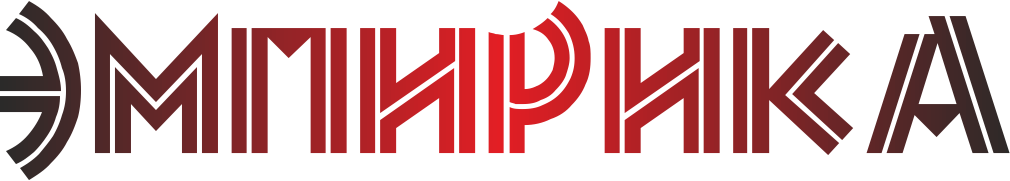 Россия, 625000, г. Тюмень, ул. М.Сперанского, 37 кв.56  тел. 8 929 266 06 90 e-mail: sociologos@bk.ruИНН/КПП 7203342002/720301001  р/с 40702810200020018429  в Филиале №6602 ВТБ 24 (ПАО)   к/с 30101810965770000413 БИК 046577413Аналитический отчет «Независимая оценка качества образовательной деятельности в Курганской области»Тюмень, 2018 г.СОДЕРЖАНИЕВВЕДЕНИЕНезависимая оценка качества образовательной деятельности организаций, осуществляющих данную деятельность на территории Курганской области была проведена в мае-июне 2018 года. В результате исследования были опрошены получатели образовательных услуг 81 образовательной организаций Курганской области (Приложение №3), а также проведен контент-анализ официальных сайтов данных учреждений.Целью данной независимой оценки было выявление качества работы организаций, осуществляющих образовательную деятельность на территории Курганской области.Для достижения поставленной цели в ходе исследования были решены следующие исследовательские задачи:1) Определена открытость и доступность информации об организации;2) Оценена комфортность условий и доступность получения услуг, в том числе для граждан с ограниченными возможностями здоровья;3) Выявлена доброжелательность, вежливость и компетентность работников организации;4) Изучена удовлетворенность качеством обслуживания в организации в целом.Объектом данного исследования выступили получатели услуг учреждений, осуществляющих образовательную деятельность на территории Курганской области.Предметом данного исследования являлась общая оценка деятельности образовательных организаций Курганской области ее потребителями.Опрос проходил в электронной форме, анкета была размещена на сайте Testograf.ru. При личном присутствии оператора опрос был проведен в учреждениях: МКОУ «Белозерская средняя общеобразовательная школа имени В.Н. Коробейникова» Белозерского района, МКОУ «Варгашинская средняя общеобразовательная школа № 3», МКОУ «Варгашинская средняя общеобразовательная школа №1» Варгашинского района, МКОУ «Колесниковская основная общеобразовательная школа» Кетовского района, МКОУ «Менщиковская средняя общеобразовательная школа имени Сажаева А.В.» Кетовского района, МКОУ «Пименовская средняя общеобразовательная школа имени Героя Советского Союза Печенкина Е.Н.» Кетовского района, МКОУ «Светлополянская основная общеобразовательная школа» Кетовского района, МКОУ «Сычёвская основная общеобразовательная школа имени заслуженного учителя РСФСР Притчиной Г.Г.» Кетовского района.Используемые сокращения:СОШ – средняя общеобразовательная школа;ООШ – основная общеобразовательная школа;НОШ – начальная общеобразовательная школа.Перейдем к рассмотрению основных результатов проведения независимой оценки качества образовательной деятельности организаций, осуществляющих данную деятельность на территории Курганской области.Объединение образовательных организаций в группы выполнено для удобства отображения полученных данных.Основные результаты независимой оценки качества образовательной деятельности в образовательных учреждениях Альменевского, Белозерского и Варгашинского районов Курганской областиПервый блок вопросов анкеты касался открытости и доступности информации, размещенной на официальном сайте учреждения. Полнотой и актуальностью информации об организации на ее сайте полностью удовлетворены больше половины респондентов (56,6%). Только 1,7% респондентов в совокупности дают неудовлетворительные и плохие оценки данного параметра. Распределение ответов представлено в Таблице 1.Таблица 1. Распределение ответов респондентов на вопрос: «Скажите, насколько хорошо или плохо представлена информация об организации и ее деятельности, с точки зрения полноты и актуальности?»Рассмотрим распределение ответов на данный вопрос в разрезе исследуемых образовательных учреждений (Таблица 2).Таблица 2. Распределение ответов респондентов в разрезе учреждений на вопрос: «Скажите, насколько хорошо или плохо представлена информация об организации и ее деятельности, с точки зрения полноты и актуальности?»Больше всего низких оценок данного показателя дают респонденты из Дубровинской ООШ.Следующий вопрос касался удовлетворенности респондентов наличием на официальном сайте сведений о педагогических работниках. Распределение ответов респондентов представлено в Таблице 3.Таблица 3. Распределение ответов респондентов на вопрос: «Скажите, насколько Вы удовлетворены наличием сведений о педагогических работниках организации?»Большинство респондентов дают высокие оценки данному показателю, а доля низких оценок в совокупности составляет 1,9% от числа респондентов. Рассмотрим распределение ответов на данный вопрос в разрезе исследуемых образовательных учреждений (Таблица 4).Таблица 4. Распределение ответов респондентов в разрезе учреждений на вопрос: «Скажите, насколько Вы удовлетворены наличием сведений о педагогических работниках организации?»Больше всего низких оценок данного показателя дают респонденты из МКОУ «Дубровинская ООШ» Варгашинского р-на. Следующий вопрос касался оценки доступности взаимодействия образовательной организации с получателем услуг различными способами. Распределение ответов респондентов на данный вопрос представлено в Таблице 5.Таблица 5. Распределение ответов респондентов на вопрос: «Оцените доступность взаимодействия с получателями образовательных услуг по телефону, электронной почте и с помощью электронных сервисов…»Большинство респондентов (90% в совокупности) дают высокие оценки данному показателю, а доля низких оценок в совокупности составляет 2,6% от числа респондентов. Рассмотрим распределение ответов на данный вопрос в разрезе исследуемых образовательных учреждений (Таблица 6).Таблица 6. Распределение ответов респондентов в разрезе учреждений на вопрос: «Оцените доступность взаимодействия с получателями образовательных услуг по телефону, электронной почте и с помощью электронных сервисов…»Больше всего низких оценок данного показателя дают респонденты из Дубровинской ООШ.Следующий вопрос касался оценки доступности сведений о ходе рассмотрения обращений граждан в образовательную организацию. Распределение ответов респондентов на данный вопрос представлено в Таблице 7.Таблица 7. Распределение ответов респондентов на вопрос: «Оцените доступность сведений о ходе рассмотрения обращений граждан в образовательную организацию»Большинство респондентов (91,5% в совокупности) дают высокие оценки данному показателю, а доля низких оценок в совокупности составляет 1,9% от числа респондентов. Рассмотрим распределение ответов на данный вопрос в разрезе исследуемых образовательных учреждений (Таблица 8).Таблица 8. Распределение ответов респондентов в разрезе учреждений на вопрос: «Оцените доступность сведений о ходе рассмотрения обращений граждан в образовательную организацию»Больше всего низких оценок данного показателя дают респонденты из Дубровинской ООШ.Следующий блок вопросов инструментария касался комфортности условий, в которых осуществляется образовательная деятельность. Материально-техническое и информационное обеспечение организации большинство респондентов (84,7% в совокупности) оценивают в той или иной степени удовлетворительно (Таблица 9).Таблица 9. Распределение ответов респондентов на вопрос: «Оцените материально-техническое и информационное обеспечении организации»Рассмотрим распределение ответов на данный вопрос в разрезе исследуемых образовательных учреждений (Таблица 10). Больше всего низких оценок данного показателя дают респонденты из Дубровинской ООШ.Таблица 10. Распределение ответов респондентов в разрезе учреждений на вопрос: «Оцените материально-техническое и информационное обеспечении организации»Следующий вопрос касался оценки наличия необходимых условий для охраны и укрепления здоровья. Распределение ответов респондентов представлено в Таблице 11. В совокупности 98,9% респондентов в той или иной степени удовлетворены данным показателем. Низкие оценки удовлетворенности отмечают 1,1% опрошенных.Таблица 11. Распределение ответов респондентов на вопрос: «Оцените наличие необходимых условий для охраны и укрепления здоровья»Рассмотрим распределение ответов на данный вопрос в разрезе исследуемых образовательных учреждений (Таблица 12). Больше всего низких оценок данного показателя дают респонденты из Дубровинской СОШ и Варгашинской СОШ №3.Таблица 12. Распределение ответов респондентов в разрезе учреждений на вопрос: «Оцените наличие необходимых условий для охраны и укрепления здоровья»Следующий вопрос касался оценки условий по организации питания учащихся. Распределение ответов респондентов представлено в Таблице 13. Большинство респондентов 94,9% удовлетворены данным показателем. Низкие оценки удовлетворенности отмечают 5,1% опрошенных.Таблица 13. Распределение ответов респондентов на вопрос: «Оцените наличие необходимых условий для организации питания»Рассмотрим распределение ответов на данный вопрос в разрезе исследуемых образовательных учреждений (Таблица 14). Больше всего низких оценок данного показателя дают респонденты из Варгашинской СОШ №1.Таблица 14. Распределение ответов респондентов в разрезе учреждений на вопрос: «Оцените наличие необходимых условий для организации питания»Следующий вопрос касался оценки условий для индивидуальной работы с обучающимися. Распределение ответов респондентов представлено в Таблице 15.Таблица 15. Распределение ответов респондентов на вопрос: «Оцените условия для индивидуальной работы с обучающимися»Большинство респондентов (81,1%) в той или иной степени удовлетворены условиями для индивидуальной работы с обучающимися. Низкие оценки данному показателю дали 3,8% респондентов в совокупности.Рассмотрим распределение ответов на данный вопрос в разрезе исследуемых образовательных учреждений (Таблица 16). Больше всего низких оценок данного показателя дают респонденты из Варгашинской СОШ №1 и Дубровинской ООШ.Таблица 16. Распределение ответов респондентов в разрезе учреждений на вопрос: «Оцените условия для индивидуальной работы с обучающимися»Следующий вопрос касался оценки наличия дополнительных образовательных программ. Распределение ответов респондентов на данный вопрос представлено в Таблице 17.Таблица 17. Распределение ответов респондентов на вопрос: «Оцените наличие дополнительных образовательных программ»Большинство респондентов (83,2%) в той или иной степени удовлетворены наличием дополнительных образовательных программ. Низкие оценки данному показателю дали 4,1% респондентов в совокупности.Рассмотрим распределение ответов на данный вопрос в разрезе исследуемых образовательных учреждений (Таблица 18).Таблица 18. Распределение ответов респондентов в разрезе учреждений на вопрос: «Оцените наличие дополнительных образовательных программ»Следующий вопрос касался наличия возможностей развития творческих способностей и интересов обучающихся. Распределение ответов представлено в Таблице 19.Таблица 19. Распределение ответов респондентов на вопрос: «Оцените наличие возможности развития творческих способностей и интересов обучающихся»Большинство респондентов (93,4%) в той или иной степени удовлетворены данным показателем. Низкие оценки данному показателю дали 1,2% респондентов в совокупности.Рассмотрим распределение ответов на данный вопрос в разрезе исследуемых образовательных учреждений (Таблица 20).Таблица 20. Распределение ответов респондентов в разрезе учреждений на вопрос: «Оцените наличие возможности развития творческих способностей и интересов обучающихся»Стоит отметить, что низкие оценки данного показателя отметили респонденты из Варгашинской СОШ №1, Варгашинской СОШ №3 и Дубровинская ООШ.Следующий вопрос касался наличия возможности оказания психолого-педагогической, медицинской и социальной помощи. Распределение представлено в Таблице 21.Таблица 21. Распределение ответов респондентов на вопрос: «Оцените наличие возможности оказания психолого-педагогической, медицинской и социальной помощи»Большинство респондентов (84,3%) в той или иной степени удовлетворены данным показателем. Низкие оценки дали 4% респондентов в совокупности.Рассмотрим распределение ответов на данный вопрос в разрезе исследуемых образовательных учреждений (Таблица 22).Таблица 22. Распределение ответов респондентов в разрезе учреждений на вопрос: «Оцените наличие возможности оказания психолого-педагогической, медицинской и социальной помощи»Следующий вопрос касался наличия условий организации обучения и воспитания обучающихся с ограниченными возможностями здоровья и инвалидов. Распределение ответов представлено в Таблице 23.Таблица 23. Распределение ответов респондентов на вопрос: «Оцените наличие условий организации обучения и воспитания обучающихся с ограниченными возможностями здоровья и инвалидов»Большинство респондентов (82,1%) в той или иной степени удовлетворены данным показателем. Низкие оценки дали 5,7% респондентов в совокупности.Рассмотрим распределение ответов на данный вопрос в разрезе исследуемых образовательных учреждений (Таблица 24).Таблица 24. Распределение ответов респондентов в разрезе учреждений на вопрос: «Оцените наличие условий организации обучения и воспитания обучающихся с ограниченными возможностями здоровья и инвалидов»Следующий блок вопросов был посвящен оценке работников образовательной организации. Большинство респондентов (93,5%) дают положительные оценки доброжелательности и вежливости работников образовательных организаций (Таблица 25).Таблица 25. Распределение ответов респондентов на вопрос: «Оцените доброжелательность и вежливость работников организаций»Рассмотрим распределение ответов на данный вопрос в разрезе исследуемых образовательных учреждений (Таблица 26).Таблица 26. Распределение ответов респондентов в разрезе учреждений на вопрос: «Оцените доброжелательность и вежливость работников организаций»Следующий вопрос касался оценки компетентности работников образовательных организаций. (Таблица 27). Большинство респондентов (92,6%) дают высокие оценки данного параметра.Таблица 27. Распределение ответов респондентов на вопрос: «Оцените компетентность работников организаций»Рассмотрим распределение ответов на данный вопрос в разрезе исследуемых образовательных учреждений (Таблица 28).Таблица 28. Распределение ответов респондентов в разрезе учреждений на вопрос: «Оцените компетентность работников организаций»Следующий и последний блок вопросов был связан с общей удовлетворенностью качеством образовательной деятельности организации.  Первый вопрос данного блока был посвящен оценке удовлетворенности материально-техническим обеспечением организации. Больше половины респондентов (84,5%) удовлетворены данным показателем. Распределение ответов представлено в Таблице 29.Таблица 29. Распределение ответов респондентов на вопрос: «Оцените свой уровень удовлетворенности материально-техническим обеспечением организации»Рассмотрим распределение ответов на данный вопрос в разрезе исследуемых образовательных учреждений (Таблица 30).Таблица 30. Распределение ответов респондентов в разрезе учреждений на вопрос: «Оцените свой уровень удовлетворенности материально-техническим обеспечением организации»Следующий вопрос касался удовлетворенности качеством оказания образовательных услуг в целом (Таблица 31).Таблица 31. Распределение ответов респондентов на вопрос: «Оцените свой уровень удовлетворенности качеством предоставляемых услуг в целом»Рассмотрим распределение ответов на данный вопрос в разрезе исследуемых образовательных учреждений (Таблица 32).Таблица 32. Распределение ответов респондентов в разрезе учреждений на вопрос: «Оцените свой уровень удовлетворенности качеством предоставляемых услуг в целом»Следующий и последний вопрос касался готовности рекомендовать организацию родственникам и знакомым. Распределение представлено в Таблице 33.Таблица 33. Распределение ответов респондентов на вопрос: «Готовность рекомендовать организацию родственникам и знакомым»Рассмотрим распределение ответов на данный вопрос в разрезе исследуемых образовательных учреждений (Таблица 34).Таблица 34. Распределение ответов респондентов в разрезе учреждений на вопрос: «Готовность рекомендовать организацию родственникам и знакомым»Основные результаты независимой оценки качества образовательной деятельности в образовательных учреждениях Далматовского и Звериноголовского районов Курганской областиПервый блок вопросов анкеты касался открытости и доступности информации, размещенной на официальном сайте учреждения. Полнотой и актуальностью информации об организации на ее сайте полностью удовлетворены больше половины респондентов (96,7%). Только 0,7% респондентов в совокупности дают неудовлетворительные и плохие оценки данного параметра. Распределение ответов представлено в Таблице 1.Таблица 1. Распределение ответов респондентов на вопрос: «Скажите, насколько хорошо или плохо представлена информация об организации и ее деятельности, с точки зрения полноты и актуальности?»Рассмотрим распределение ответов на данный вопрос в разрезе исследуемых образовательных учреждений (Таблица 2).Таблица 2. Распределение ответов респондентов в разрезе учреждений на вопрос: «Скажите, насколько хорошо или плохо представлена информация об организации и ее деятельности, с точки зрения полноты и актуальности?»Больше всего низких оценок данного показателя дают респонденты из Белоярской СОШ.Следующий вопрос касался удовлетворенности респондентов наличием на официальном сайте сведений о педагогических работниках. Распределение ответов респондентов представлено в Таблице 3.Таблица 3. Распределение ответов респондентов на вопрос: «Скажите, насколько Вы удовлетворены наличием сведений о педагогических работниках организации?»Большинство респондентов дают высокие оценки данному показателю, а доля низких оценок в совокупности составляет 1% от числа респондентов. Рассмотрим распределение ответов на данный вопрос в разрезе исследуемых образовательных учреждений (Таблица 4).Таблица 4. Распределение ответов респондентов в разрезе учреждений на вопрос: «Скажите, насколько Вы удовлетворены наличием сведений о педагогических работниках организации?»Больше всего низких оценок данного показателя в совокупности дают респонденты из Уксянской СОШ. Следующий вопрос касался оценки доступности взаимодействия образовательной организации с получателем услуг различными способами. Распределение ответов респондентов на данный вопрос представлено в Таблице 5.Таблица 5. Распределение ответов респондентов на вопрос: «Оцените доступность взаимодействия с получателями образовательных услуг по телефону, электронной почте и с помощью электронных сервисов…»Большинство респондентов (91,7% в совокупности) дают высокие оценки данному показателю, а доля низких оценок в совокупности составляет 1,4% от числа респондентов. Рассмотрим распределение ответов на данный вопрос в разрезе исследуемых образовательных учреждений (Таблица 6).Таблица 6. Распределение ответов респондентов в разрезе учреждений на вопрос: «Оцените доступность взаимодействия с получателями образовательных услуг по телефону, электронной почте и с помощью электронных сервисов…»Больше всего низких оценок данного показателя дают респонденты из Уксянской СОШ.Следующий вопрос касался оценки доступности сведений о ходе рассмотрения обращений граждан в образовательную организацию. Распределение ответов респондентов на данный вопрос представлено в Таблице 7.Таблица 7. Распределение ответов респондентов на вопрос: «Оцените доступность сведений о ходе рассмотрения обращений граждан в образовательную организацию»Большинство респондентов (93,4% в совокупности) дают высокие оценки данному показателю, а доля низких оценок в совокупности составляет 1,9% от числа респондентов. Рассмотрим распределение ответов на данный вопрос в разрезе исследуемых образовательных учреждений (Таблица 8).Таблица 8. Распределение ответов респондентов в разрезе учреждений на вопрос: «Оцените доступность сведений о ходе рассмотрения обращений граждан в образовательную организацию»Больше всего низких оценок данного показателя дают респонденты из Новопетропавловской СОШСледующий блок вопросов инструментария касался комфортности условий, в которых осуществляется образовательная деятельность. Материально-техническое и информационное обеспечение организации большинство респондентов (89,9% в совокупности) оценивают в той или иной степени удовлетворительно (Таблица 9).Таблица 9. Распределение ответов респондентов на вопрос: «Оцените материально-техническое и информационное обеспечении организации»Рассмотрим распределение ответов на данный вопрос в разрезе исследуемых образовательных учреждений (Таблица 10). Таблица 10. Распределение ответов респондентов в разрезе учреждений на вопрос: «Оцените материально-техническое и информационное обеспечении организации»Больше всего низких оценок данного показателя дают респонденты из Новопетропавловской СОШ.Следующий вопрос касался оценки наличия необходимых условий для охраны и укрепления здоровья. Распределение ответов респондентов представлено в Таблице 11. В совокупности 99,1% респондентов в той или иной степени удовлетворены данным показателем. Низкие оценки удовлетворенности отмечают 0,9% опрошенных.Таблица 11. Распределение ответов респондентов на вопрос: «Оцените наличие необходимых условий для охраны и укрепления здоровья»Рассмотрим распределение ответов на данный вопрос в разрезе исследуемых образовательных учреждений (Таблица 12). Больше всего низких оценок данного показателя дают респонденты из Круглянской СОШ.Таблица 12. Распределение ответов респондентов в разрезе учреждений на вопрос: «Оцените наличие необходимых условий для охраны и укрепления здоровья»Следующий вопрос касался оценки условий по организации питания учащихся. Распределение ответов респондентов представлено в Таблице 13. В совокупности 97,7% респондентов в той или иной степени удовлетворены данным показателем. Низкие оценки удовлетворенности отмечают 2,3% опрошенных.Таблица 13. Распределение ответов респондентов на вопрос: «Оцените наличие необходимых условий для организации питания»Рассмотрим распределение ответов на данный вопрос в разрезе исследуемых образовательных учреждений (Таблица 14). Больше всего низких оценок данного показателя дают респонденты из Уксянской СОШ.Таблица 14. Распределение ответов респондентов в разрезе учреждений на вопрос: «Оцените наличие необходимых условий для организации питания»Следующий вопрос касался оценки условий для индивидуальной работы с обучающимися. Распределение ответов респондентов представлено в Таблице 15.Таблица 15. Распределение ответов респондентов на вопрос: «Оцените условия для индивидуальной работы с обучающимися»Большинство респондентов (89,8%) в той или иной степени удовлетворены условиями для индивидуальной работы с обучающимися. Низкие оценки данному показателю дали 2,5% респондентов в совокупности.Рассмотрим распределение ответов на данный вопрос в разрезе исследуемых образовательных учреждений (Таблица 16). Больше всего низких оценок данного показателя дают респонденты из Новопетропавловской СОШ.Таблица 16. Распределение ответов респондентов в разрезе учреждений на вопрос: «Оцените условия для индивидуальной работы с обучающимися»Следующий вопрос касался оценки наличия дополнительных образовательных программ. Распределение ответов респондентов на данный вопрос представлено в Таблице 17.Таблица 17. Распределение ответов респондентов на вопрос: «Оцените наличие дополнительных образовательных программ»Большинство респондентов (93,7%) в той или иной степени удовлетворены наличием дополнительных образовательных программ. Низкие оценки данному показателю дали 1,7% респондентов в совокупности.Рассмотрим распределение ответов на данный вопрос в разрезе исследуемых образовательных учреждений (Таблица 18).Таблица 18. Распределение ответов респондентов в разрезе учреждений на вопрос: «Оцените наличие дополнительных образовательных программ»Следующий вопрос касался наличия возможностей развития творческих способностей и интересов обучающихся. Распределение ответов представлено в Таблице 19.Таблица 19. Распределение ответов респондентов на вопрос: «Оцените наличие возможности развития творческих способностей и интересов обучающихся»Большинство респондентов (96,4%) в той или иной степени удовлетворены данным показателем. Низкие оценки данному показателю дали 1,3% респондентов в совокупности.Рассмотрим распределение ответов на данный вопрос в разрезе исследуемых образовательных учреждений (Таблица 20).Таблица 20. Распределение ответов респондентов в разрезе учреждений на вопрос: «Оцените наличие возможности развития творческих способностей и интересов обучающихся»Следующий вопрос касался наличия возможности оказания психолого-педагогической, медицинской и социальной помощи. Распределение представлено в Таблице 21.Таблица 21. Распределение ответов респондентов на вопрос: «Оцените наличие возможности оказания психолого-педагогической, медицинской и социальной помощи»Большинство респондентов (89,6%) в той или иной степени удовлетворены данным показателем. Низкие оценки дали 2,4% респондентов в совокупности.Рассмотрим распределение ответов на данный вопрос в разрезе исследуемых образовательных учреждений (Таблица 22).Таблица 22. Распределение ответов респондентов в разрезе учреждений на вопрос: «Оцените наличие возможности оказания психолого-педагогической, медицинской и социальной помощи»Следующий вопрос касался наличия условий организации обучения и воспитания обучающихся с ограниченными возможностями здоровья и инвалидов. Распределение ответов представлено в Таблице 23.Таблица 23. Распределение ответов респондентов на вопрос: «Оцените наличие условий организации обучения и воспитания обучающихся с ограниченными возможностями здоровья и инвалидов»Большинство респондентов (89,6%) в той или иной степени удовлетворены данным показателем. Низкие оценки дали 1,7% респондентов в совокупности.Рассмотрим распределение ответов на данный вопрос в разрезе исследуемых образовательных учреждений (Таблица 24).Таблица 24. Распределение ответов респондентов в разрезе учреждений на вопрос: «Оцените наличие условий организации обучения и воспитания обучающихся с ограниченными возможностями здоровья и инвалидов»Следующий блок вопросов был посвящен оценке работников образовательной организации. Большинство респондентов (95,6%) дают положительные оценки доброжелательности и вежливости работников образовательных организаций (Таблица 25).Таблица 25. Распределение ответов респондентов на вопрос: «Оцените доброжелательность и вежливость работников организаций»Рассмотрим распределение ответов на данный вопрос в разрезе исследуемых образовательных учреждений (Таблица 26).Таблица 26. Распределение ответов респондентов в разрезе учреждений на вопрос: «Оцените доброжелательность и вежливость работников организаций»Следующий вопрос касался оценки компетентности работников образовательных организаций. (Таблица 27). Большинство респондентов (96,6%) дают высокие оценки данного параметра.Таблица 27. Распределение ответов респондентов на вопрос: «Оцените компетентность работников организаций»Рассмотрим распределение ответов на данный вопрос в разрезе исследуемых образовательных учреждений (Таблица 28).Таблица 28. Распределение ответов респондентов в разрезе учреждений на вопрос: «Оцените компетентность работников организаций»Следующий и последний блок вопросов был связан с общей удовлетворенностью качеством образовательной деятельности организации.  Первый вопрос данного блока был посвящен оценке удовлетворенности материально-техническим обеспечением организации. Больше половины респондентов (91,7%) удовлетворены данным показателем. Распределение ответов представлено в Таблице 29.Таблица 29. Распределение ответов респондентов на вопрос: «Оцените свой уровень удовлетворенности материально-техническим обеспечением организации»Рассмотрим распределение ответов на данный вопрос в разрезе исследуемых образовательных учреждений (Таблица 30).Таблица 30. Распределение ответов респондентов в разрезе учреждений на вопрос: «Оцените свой уровень удовлетворенности материально-техническим обеспечением организации»Следующий вопрос касался удовлетворенности качеством оказания образовательных услуг в целом (Таблица 31).Таблица 31. Распределение ответов респондентов на вопрос: «Оцените свой уровень удовлетворенности качеством предоставляемых услуг в целом»Рассмотрим распределение ответов на данный вопрос в разрезе исследуемых образовательных учреждений (Таблица 32).Таблица 32. Распределение ответов респондентов в разрезе учреждений на вопрос: «Оцените свой уровень удовлетворенности качеством предоставляемых услуг в целом»Следующий и последний вопрос касался готовности рекомендовать организацию родственникам и знакомым. Распределение представлено в Таблице 33.Таблица 33. Распределение ответов респондентов на вопрос: «Готовность рекомендовать организацию родственникам и знакомым»Рассмотрим распределение ответов на данный вопрос в разрезе исследуемых образовательных учреждений (Таблица 34).Таблица 34. Распределение ответов респондентов в разрезе учреждений на вопрос: «Готовность рекомендовать организацию родственникам и знакомым»Основные результаты независимой оценки качества образовательной деятельности в образовательных учреждениях Каргапольского и Катайского районов Курганской областиПервый блок вопросов анкеты касался открытости и доступности информации, размещенной на официальном сайте учреждения. Полнотой и актуальностью информации об организации на ее сайте полностью удовлетворены больше половины респондентов (91,3%). Только 1,3% респондентов в совокупности дают неудовлетворительные и плохие оценки данного параметра. Распределение ответов представлено в Таблице 1.Таблица 1. Распределение ответов респондентов на вопрос: «Скажите, насколько хорошо или плохо представлена информация об организации и ее деятельности, с точки зрения полноты и актуальности?»Рассмотрим распределение ответов на данный вопрос в разрезе исследуемых образовательных учреждений (Таблица 2).Таблица 2. Распределение ответов респондентов в разрезе учреждений на вопрос: «Скажите, насколько хорошо или плохо представлена информация об организации и ее деятельности, с точки зрения полноты и актуальности?»Больше всего низких оценок данного показателя дают респонденты из Майской СОШ.Следующий вопрос касался удовлетворенности респондентов наличием на официальном сайте сведений о педагогических работниках. Распределение ответов респондентов представлено в Таблице 3.Таблица 3. Распределение ответов респондентов на вопрос: «Скажите, насколько Вы удовлетворены наличием сведений о педагогических работниках организации?»Большинство респондентов дают высокие оценки данному показателю, а доля низких оценок в совокупности составляет 1,1% от числа респондентов. Рассмотрим распределение ответов на данный вопрос в разрезе исследуемых образовательных учреждений (Таблица 4).Таблица 4. Распределение ответов респондентов в разрезе учреждений на вопрос: «Скажите, насколько Вы удовлетворены наличием сведений о педагогических работниках организации?»Больше всего низких оценок данного показателя дают респонденты из Майской СОШ.Следующий вопрос касался оценки доступности взаимодействия образовательной организации с получателем услуг различными способами. Распределение ответов респондентов на данный вопрос представлено в Таблице 5.Таблица 5. Распределение ответов респондентов на вопрос: «Оцените доступность взаимодействия с получателями образовательных услуг по телефону, электронной почте и с помощью электронных сервисов…»Большинство респондентов (81% в совокупности) дают высокие оценки данному показателю, а доля низких оценок в совокупности составляет 1,8% от числа респондентов. Рассмотрим распределение ответов на данный вопрос в разрезе исследуемых образовательных учреждений (Таблица 6).Таблица 6. Распределение ответов респондентов в разрезе учреждений на вопрос: «Оцените доступность взаимодействия с получателями образовательных услуг по телефону, электронной почте и с помощью электронных сервисов…»Больше всего низких оценок данного показателя дают респонденты из Шутихинской СОШ и Майской СОШ.Следующий вопрос касался оценки доступности сведений о ходе рассмотрения обращений граждан в образовательную организацию. Распределение ответов респондентов на данный вопрос представлено в Таблице 7.Таблица 7. Распределение ответов респондентов на вопрос: «Оцените доступность сведений о ходе рассмотрения обращений граждан в образовательную организацию»Большинство респондентов (85,8% в совокупности) дают высокие оценки данному показателю, а доля низких оценок в совокупности составляет 1,9% от числа респондентов. Рассмотрим распределение ответов на данный вопрос в разрезе исследуемых образовательных учреждений (Таблица 8).Таблица 8. Распределение ответов респондентов в разрезе учреждений на вопрос: «Оцените доступность сведений о ходе рассмотрения обращений граждан в образовательную организацию»Больше всего низких оценок данного показателя дают респонденты из Майской СОШ.Следующий блок вопросов инструментария касался комфортности условий, в которых осуществляется образовательная деятельность. Материально-техническое и информационное обеспечение организации большинство респондентов (65,1% в совокупности) оценивают в той или иной степени удовлетворительно (Таблица 9).Таблица 9. Распределение ответов респондентов на вопрос: «Оцените материально-техническое и информационное обеспечении организации»Рассмотрим распределение ответов на данный вопрос в разрезе исследуемых образовательных учреждений (Таблица 10). Больше всего низких оценок данного показателя дают респонденты из Краснооктябрьской СОШ.Таблица 10. Распределение ответов респондентов в разрезе учреждений на вопрос: «Оцените материально-техническое и информационное обеспечении организации»Следующий вопрос касался оценки наличия необходимых условий для охраны и укрепления здоровья. Распределение ответов респондентов представлено в Таблице 11. В совокупности 88,9% респондентов в той или иной степени удовлетворены данным показателем. Низкие оценки удовлетворенности отмечают 11,1% опрошенных.Таблица 11. Распределение ответов респондентов на вопрос: «Оцените наличие необходимых условий для охраны и укрепления здоровья»Рассмотрим распределение ответов на данный вопрос в разрезе исследуемых образовательных учреждений (Таблица 12). Больше всего низких оценок данного показателя дают респонденты из Краснооктябрьской СОШ.Таблица 12. Распределение ответов респондентов в разрезе учреждений на вопрос: «Оцените наличие необходимых условий для охраны и укрепления здоровья»Следующий вопрос касался оценки условий по организации питания учащихся. Распределение ответов респондентов представлено в Таблице 13. В совокупности 94,8% респондентов в той или иной степени удовлетворены данным показателем. Низкие оценки удовлетворенности отмечают 5,2% опрошенных.Таблица 13. Распределение ответов респондентов на вопрос: «Оцените наличие необходимых условий для организации питания»Рассмотрим распределение ответов на данный вопрос в разрезе исследуемых образовательных учреждений (Таблица 14). Больше всего низких оценок данного показателя дают респонденты из Верхнеключевской СОШ.Таблица 14. Распределение ответов респондентов в разрезе учреждений на вопрос: «Оцените наличие необходимых условий для организации питания»Следующий вопрос касался оценки условий для индивидуальной работы с обучающимися. Распределение ответов респондентов представлено в Таблице 15.Таблица 15. Распределение ответов респондентов на вопрос: «Оцените условия для индивидуальной работы с обучающимися»Большинство респондентов (66,6%) в той или иной степени удовлетворены условиями для индивидуальной работы с обучающимися. Низкие оценки данному показателю дали 5,8% респондентов в совокупности.Рассмотрим распределение ответов на данный вопрос в разрезе исследуемых образовательных учреждений (Таблица 16). Больше всего низких оценок данного показателя дают респонденты из Краснооктябрьской СОШ.Таблица 16. Распределение ответов респондентов в разрезе учреждений на вопрос: «Оцените условия для индивидуальной работы с обучающимися»Следующий вопрос касался оценки наличия дополнительных образовательных программ. Распределение ответов респондентов на данный вопрос представлено в Таблице 17.Таблица 17. Распределение ответов респондентов на вопрос: «Оцените наличие дополнительных образовательных программ»Большинство респондентов (70,2%) в той или иной степени удовлетворены наличием дополнительных образовательных программ. Низкие оценки данному показателю дали 4,9% респондентов в совокупности.Рассмотрим распределение ответов на данный вопрос в разрезе исследуемых образовательных учреждений (Таблица 18).Таблица 18. Распределение ответов респондентов в разрезе учреждений на вопрос: «Оцените наличие дополнительных образовательных программ»Следующий вопрос касался наличия возможностей развития творческих способностей и интересов обучающихся. Распределение ответов представлено в Таблице 19.Таблица 19. Распределение ответов респондентов на вопрос: «Оцените наличие возможности развития творческих способностей и интересов обучающихся»Большинство респондентов (86,8%) в той или иной степени удовлетворены данным показателем. Низкие оценки данному показателю дали 2% респондентов в совокупности.Рассмотрим распределение ответов на данный вопрос в разрезе исследуемых образовательных учреждений (Таблица 20).Таблица 20. Распределение ответов респондентов в разрезе учреждений на вопрос: «Оцените наличие возможности развития творческих способностей и интересов обучающихся»Следующий вопрос касался наличия возможности оказания психолого-педагогической, медицинской и социальной помощи. Распределение представлено в Таблице 21.Таблица 21. Распределение ответов респондентов на вопрос: «Оцените наличие возможности оказания психолого-педагогической, медицинской и социальной помощи»Большинство респондентов (71,9%) в той или иной степени удовлетворены данным показателем. Низкие оценки дали 5,6% респондентов в совокупности.Рассмотрим распределение ответов на данный вопрос в разрезе исследуемых образовательных учреждений (Таблица 22).Таблица 22. Распределение ответов респондентов в разрезе учреждений на вопрос: «Оцените наличие возможности оказания психолого-педагогической, медицинской и социальной помощи»Следующий вопрос касался наличия условий организации обучения и воспитания обучающихся с ограниченными возможностями здоровья и инвалидов. Распределение ответов представлено в Таблице 23.Таблица 23. Распределение ответов респондентов на вопрос: «Оцените наличие условий организации обучения и воспитания обучающихся с ограниченными возможностями здоровья и инвалидов»Большинство респондентов (65,5%) в той или иной степени удовлетворены данным показателем. Низкие оценки дали 10% респондентов в совокупности.Рассмотрим распределение ответов на данный вопрос в разрезе исследуемых образовательных учреждений (Таблица 24).Таблица 24. Распределение ответов респондентов в разрезе учреждений на вопрос: «Оцените наличие условий организации обучения и воспитания обучающихся с ограниченными возможностями здоровья и инвалидов»Следующий блок вопросов был посвящен оценке работников образовательной организации. Большинство респондентов (92,6%) дают положительные оценки доброжелательности и вежливости работников образовательных организаций (Таблица 25).Таблица 25. Распределение ответов респондентов на вопрос: «Оцените доброжелательность и вежливость работников организаций»Рассмотрим распределение ответов на данный вопрос в разрезе исследуемых образовательных учреждений (Таблица 26).Таблица 26. Распределение ответов респондентов в разрезе учреждений на вопрос: «Оцените доброжелательность и вежливость работников организаций»Следующий вопрос касался оценки компетентности работников образовательных организаций. (Таблица 27). Большинство респондентов (92%) дают высокие оценки данного параметра.Таблица 27. Распределение ответов респондентов на вопрос: «Оцените компетентность работников организаций»Рассмотрим распределение ответов на данный вопрос в разрезе исследуемых образовательных учреждений (Таблица 28).Таблица 28. Распределение ответов респондентов в разрезе учреждений на вопрос: «Оцените компетентность работников организаций»Следующий и последний блок вопросов был связан с общей удовлетворенностью качеством образовательной деятельности организации.  Первый вопрос данного блока был посвящен оценке удовлетворенности материально-техническим обеспечением организации. Больше половины респондентов (75,6%) удовлетворены данным показателем. Распределение ответов представлено в Таблице 29.Таблица 29. Распределение ответов респондентов на вопрос: «Оцените свой уровень удовлетворенности материально-техническим обеспечением организации»Рассмотрим распределение ответов на данный вопрос в разрезе исследуемых образовательных учреждений (Таблица 30).Таблица 30. Распределение ответов респондентов в разрезе учреждений на вопрос: «Оцените свой уровень удовлетворенности материально-техническим обеспечением организации»Следующий вопрос касался удовлетворенности качеством оказания образовательных услуг в целом (Таблица 31).Таблица 31. Распределение ответов респондентов на вопрос: «Оцените свой уровень удовлетворенности качеством предоставляемых услуг в целом»Рассмотрим распределение ответов на данный вопрос в разрезе исследуемых образовательных учреждений (Таблица 32).Таблица 32. Распределение ответов респондентов в разрезе учреждений на вопрос: «Оцените свой уровень удовлетворенности качеством предоставляемых услуг в целом»Следующий и последний вопрос касался готовности рекомендовать организацию родственникам и знакомым. Распределение представлено в Таблице 33.Таблица 33. Распределение ответов респондентов на вопрос: «Готовность рекомендовать организацию родственникам и знакомым»Рассмотрим распределение ответов на данный вопрос в разрезе исследуемых образовательных учреждений (Таблица 34).Таблица 34. Распределение ответов респондентов в разрезе учреждений на вопрос: «Готовность рекомендовать организацию родственникам и знакомым»Основные результаты независимой оценки качества образовательной деятельности в образовательных учреждениях Кетовского района Курганской областиПервый блок вопросов анкеты касался открытости и доступности информации, размещенной на официальном сайте учреждения. Полнотой и актуальностью информации об организации на ее сайте полностью удовлетворены больше половины респондентов (88%). Только 1,7% респондентов в совокупности дают неудовлетворительные и плохие оценки данного параметра. Распределение ответов представлено в Таблице 1.Таблица 1. Распределение ответов респондентов на вопрос: «Скажите, насколько хорошо или плохо представлена информация об организации и ее деятельности, с точки зрения полноты и актуальности?»Рассмотрим распределение ответов на данный вопрос в разрезе исследуемых образовательных учреждений (Таблица 2).Таблица 2. Распределение ответов респондентов в разрезе учреждений на вопрос: «Скажите, насколько хорошо или плохо представлена информация об организации и ее деятельности, с точки зрения полноты и актуальности?»Больше всего низких оценок данного показателя дают респонденты из Менщиковской СОШ.Следующий вопрос касался удовлетворенности респондентов наличием на официальном сайте сведений о педагогических работниках. Распределение ответов респондентов представлено в Таблице 3.Таблица 3. Распределение ответов респондентов на вопрос: «Скажите, насколько Вы удовлетворены наличием сведений о педагогических работниках организации?»Большинство респондентов дают высокие оценки данному показателю, а доля низких оценок в совокупности составляет 4,1% от числа респондентов. Рассмотрим распределение ответов на данный вопрос в разрезе исследуемых образовательных учреждений (Таблица 4).Таблица 4. Распределение ответов респондентов в разрезе учреждений на вопрос: «Скажите, насколько Вы удовлетворены наличием сведений о педагогических работниках организации?»Больше всего низких оценок данного показателя дают респонденты из Светлополянской СОШ.Следующий вопрос касался оценки доступности взаимодействия образовательной организации с получателем услуг различными способами. Распределение ответов респондентов на данный вопрос представлено в Таблице 5.Таблица 5. Распределение ответов респондентов на вопрос: «Оцените доступность взаимодействия с получателями образовательных услуг по телефону, электронной почте и с помощью электронных сервисов…»Большинство респондентов (78,5% в совокупности) дают высокие оценки данному показателю, а доля низких оценок в совокупности составляет 5,4% от числа респондентов. Рассмотрим распределение ответов на данный вопрос в разрезе исследуемых образовательных учреждений (Таблица 6).Таблица 6. Распределение ответов респондентов в разрезе учреждений на вопрос: «Оцените доступность взаимодействия с получателями образовательных услуг по телефону, электронной почте и с помощью электронных сервисов…»Больше всего низких оценок данного показателя дают респонденты из Сычевской СОШ и Лесниковского лицея.Следующий вопрос касался оценки доступности сведений о ходе рассмотрения обращений граждан в образовательную организацию. Распределение ответов респондентов на данный вопрос представлено в Таблице 7.Таблица 7. Распределение ответов респондентов на вопрос: «Оцените доступность сведений о ходе рассмотрения обращений граждан в образовательную организацию»Большинство респондентов (82,3% в совокупности) дают высокие оценки данному показателю, а доля низких оценок в совокупности составляет 3,1% от числа респондентов. Рассмотрим распределение ответов на данный вопрос в разрезе исследуемых образовательных учреждений (Таблица 8).Таблица 8. Распределение ответов респондентов в разрезе учреждений на вопрос: «Оцените доступность сведений о ходе рассмотрения обращений граждан в образовательную организацию»Больше всего низких оценок данного показателя дают респонденты из Сычевской СОШ.Следующий блок вопросов инструментария касался комфортности условий, в которых осуществляется образовательная деятельность. Материально-техническое и информационное обеспечение организации большинство респондентов (75% в совокупности) оценивают в той или иной степени удовлетворительно (Таблица 9).Таблица 9. Распределение ответов респондентов на вопрос: «Оцените материально-техническое и информационное обеспечении организации»Рассмотрим распределение ответов на данный вопрос в разрезе исследуемых образовательных учреждений (Таблица 10). Больше всего низких оценок данного показателя дают респонденты из Менщиковской СОШ.Таблица 10. Распределение ответов респондентов в разрезе учреждений на вопрос: «Оцените материально-техническое и информационное обеспечении организации»Следующий вопрос касался оценки наличия необходимых условий для охраны и укрепления здоровья. Распределение ответов респондентов представлено в Таблице 11. В совокупности 97,5% респондентов в той или иной степени удовлетворены данным показателем. Низкие оценки удовлетворенности отмечают 2,5% опрошенных.Таблица 11. Распределение ответов респондентов на вопрос: «Оцените наличие необходимых условий для охраны и укрепления здоровья»Рассмотрим распределение ответов на данный вопрос в разрезе исследуемых образовательных учреждений (Таблица 12). Больше всего низких оценок данного показателя дают респонденты из Менщиковской СОШ.Таблица 12. Распределение ответов респондентов в разрезе учреждений на вопрос: «Оцените наличие необходимых условий для охраны и укрепления здоровья»Следующий вопрос касался оценки условий по организации питания учащихся. Распределение ответов респондентов представлено в Таблице 13. В совокупности 92,7% респондентов в той или иной степени удовлетворены данным показателем. Низкие оценки удовлетворенности отмечают 7,3% опрошенных.Таблица 13. Распределение ответов респондентов на вопрос: «Оцените наличие необходимых условий для организации питания»Рассмотрим распределение ответов на данный вопрос в разрезе исследуемых образовательных учреждений (Таблица 14). Больше всего низких оценок данного показателя дают респонденты из Менщиковской СОШ.Таблица 14. Распределение ответов респондентов в разрезе учреждений на вопрос: «Оцените наличие необходимых условий для организации питания»Следующий вопрос касался оценки условий для индивидуальной работы с обучающимися. Распределение ответов респондентов представлено в Таблице 15.Таблица 15. Распределение ответов респондентов на вопрос: «Оцените условия для индивидуальной работы с обучающимися»Большинство респондентов (74,3%) в той или иной степени удовлетворены условиями для индивидуальной работы с обучающимися. Низкие оценки данному показателю дали 7,6% респондентов в совокупности.Рассмотрим распределение ответов на данный вопрос в разрезе исследуемых образовательных учреждений (Таблица 16). Больше всего низких оценок данного показателя дают респонденты из Лесниковского лицея и Сычевской ООШ.Таблица 16. Распределение ответов респондентов в разрезе учреждений на вопрос: «Оцените условия для индивидуальной работы с обучающимися»Следующий вопрос касался оценки наличия дополнительных образовательных программ. Распределение ответов респондентов на данный вопрос представлено в Таблице 17.Таблица 17. Распределение ответов респондентов на вопрос: «Оцените наличие дополнительных образовательных программ»Большинство респондентов (81,4%) в той или иной степени удовлетворены наличием дополнительных образовательных программ. Низкие оценки данному показателю дали 6,9% респондентов в совокупности.Рассмотрим распределение ответов на данный вопрос в разрезе исследуемых образовательных учреждений (Таблица 18).Таблица 18. Распределение ответов респондентов в разрезе учреждений на вопрос: «Оцените наличие дополнительных образовательных программ»Следующий вопрос касался наличия возможностей развития творческих способностей и интересов обучающихся. Распределение ответов представлено в Таблице 19.Таблица 19. Распределение ответов респондентов на вопрос: «Оцените наличие возможности развития творческих способностей и интересов обучающихся»Большинство респондентов (89%) в той или иной степени удовлетворены данным показателем. Низкие оценки данному показателю дали 2,4% респондентов в совокупности.Рассмотрим распределение ответов на данный вопрос в разрезе исследуемых образовательных учреждений (Таблица 20).Таблица 20. Распределение ответов респондентов в разрезе учреждений на вопрос: «Оцените наличие возможности развития творческих способностей и интересов обучающихся»Следующий вопрос касался наличия возможности оказания психолого-педагогической, медицинской и социальной помощи. Распределение представлено в Таблице 21.Таблица 21. Распределение ответов респондентов на вопрос: «Оцените наличие возможности оказания психолого-педагогической, медицинской и социальной помощи»Большинство респондентов (66,2%) в той или иной степени удовлетворены данным показателем. Низкие оценки дали 16% респондентов в совокупности.Рассмотрим распределение ответов на данный вопрос в разрезе исследуемых образовательных учреждений (Таблица 22).Таблица 22. Распределение ответов респондентов в разрезе учреждений на вопрос: «Оцените наличие возможности оказания психолого-педагогической, медицинской и социальной помощи»Следующий вопрос касался наличия условий организации обучения и воспитания обучающихся с ограниченными возможностями здоровья и инвалидов. Распределение ответов представлено в Таблице 23.Таблица 23. Распределение ответов респондентов на вопрос: «Оцените наличие условий организации обучения и воспитания обучающихся с ограниченными возможностями здоровья и инвалидов»Большинство респондентов (67,4%) в той или иной степени удовлетворены данным показателем. Низкие оценки дали 15,9% респондентов в совокупности.Рассмотрим распределение ответов на данный вопрос в разрезе исследуемых образовательных учреждений (Таблица 24).Таблица 24. Распределение ответов респондентов в разрезе учреждений на вопрос: «Оцените наличие условий организации обучения и воспитания обучающихся с ограниченными возможностями здоровья и инвалидов»Следующий блок вопросов был посвящен оценке работников образовательной организации. Большинство респондентов (88,3%) дают положительные оценки доброжелательности и вежливости работников образовательных организаций (Таблица 25).Таблица 25. Распределение ответов респондентов на вопрос: «Оцените доброжелательность и вежливость работников организаций»Рассмотрим распределение ответов на данный вопрос в разрезе исследуемых образовательных учреждений (Таблица 26).Таблица 26. Распределение ответов респондентов в разрезе учреждений на вопрос: «Оцените доброжелательность и вежливость работников организаций»Следующий вопрос касался оценки компетентности работников образовательных организаций. (Таблица 27). Большинство респондентов (90,6%) дают высокие оценки данного параметра.Таблица 27. Распределение ответов респондентов на вопрос: «Оцените компетентность работников организаций»Рассмотрим распределение ответов на данный вопрос в разрезе исследуемых образовательных учреждений (Таблица 28).Таблица 28. Распределение ответов респондентов в разрезе учреждений на вопрос: «Оцените компетентность работников организаций»Следующий и последний блок вопросов был связан с общей удовлетворенностью качеством образовательной деятельности организации.  Первый вопрос данного блока был посвящен оценке удовлетворенности материально-техническим обеспечением организации. Больше половины респондентов (79,9%) удовлетворены данным показателем. Распределение ответов представлено в Таблице 29.Таблица 29. Распределение ответов респондентов на вопрос: «Оцените свой уровень удовлетворенности материально-техническим обеспечением организации»Рассмотрим распределение ответов на данный вопрос в разрезе исследуемых образовательных учреждений (Таблица 30).Таблица 30. Распределение ответов респондентов в разрезе учреждений на вопрос: «Оцените свой уровень удовлетворенности материально-техническим обеспечением организации»Следующий вопрос касался удовлетворенности качеством оказания образовательных услуг в целом (Таблица 31).Таблица 31. Распределение ответов респондентов на вопрос: «Оцените свой уровень удовлетворенности качеством предоставляемых услуг в целом»Рассмотрим распределение ответов на данный вопрос в разрезе исследуемых образовательных учреждений (Таблица 32).Таблица 32. Распределение ответов респондентов в разрезе учреждений на вопрос: «Оцените свой уровень удовлетворенности качеством предоставляемых услуг в целом»Следующий и последний вопрос касался готовности рекомендовать организацию родственникам и знакомым. Распределение представлено в Таблице 33.Таблица 33. Распределение ответов респондентов на вопрос: «Готовность рекомендовать организацию родственникам и знакомым»Рассмотрим распределение ответов на данный вопрос в разрезе исследуемых образовательных учреждений (Таблица 34).Таблица 34. Распределение ответов респондентов в разрезе учреждений на вопрос: «Готовность рекомендовать организацию родственникам и знакомым»Основные результаты независимой оценки качества образовательной деятельности в образовательных учреждениях Куртамышского района Курганской области Первый блок вопросов анкеты касался открытости и доступности информации, размещенной на официальном сайте учреждения. Полнотой и актуальностью информации об организации на ее сайте полностью удовлетворены больше половины респондентов (93,6%). Только 1,2% респондентов в совокупности дают неудовлетворительные и плохие оценки данного параметра. Распределение ответов представлено в Таблице 1.Таблица 1. Распределение ответов респондентов на вопрос: «Скажите, насколько хорошо или плохо представлена информация об организации и ее деятельности, с точки зрения полноты и актуальности?»Рассмотрим распределение ответов на данный вопрос в разрезе исследуемых образовательных учреждений (Таблица 2).Таблица 2. Распределение ответов респондентов в разрезе учреждений на вопрос: «Скажите, насколько хорошо или плохо представлена информация об организации и ее деятельности, с точки зрения полноты и актуальности?»Больше всего низких оценок данного показателя дают респонденты из Нижневской СОШ.Следующий вопрос касался удовлетворенности респондентов наличием на официальном сайте сведений о педагогических работниках. Распределение ответов респондентов представлено в Таблице 3.Таблица 3. Распределение ответов респондентов на вопрос: «Скажите, насколько Вы удовлетворены наличием сведений о педагогических работниках организации?»Большинство респондентов дают высокие оценки данному показателю, а доля низких оценок в совокупности составляет 0,8% от числа респондентов. Рассмотрим распределение ответов на данный вопрос в разрезе исследуемых образовательных учреждений (Таблица 4).Таблица 4. Распределение ответов респондентов в разрезе учреждений на вопрос: «Скажите, насколько Вы удовлетворены наличием сведений о педагогических работниках организации?»Больше всего низких оценок данного показателя дают респонденты из Косулинской СОШ.Следующий вопрос касался оценки доступности взаимодействия образовательной организации с получателем услуг различными способами. Распределение ответов респондентов на данный вопрос представлено в Таблице 5.Таблица 5. Распределение ответов респондентов на вопрос: «Оцените доступность взаимодействия с получателями образовательных услуг по телефону, электронной почте и с помощью электронных сервисов…»Большинство респондентов (85,1% в совокупности) дают высокие оценки данному показателю, а доля низких оценок в совокупности составляет 2,1% от числа респондентов. Рассмотрим распределение ответов на данный вопрос в разрезе исследуемых образовательных учреждений (Таблица 6).Больше всего низких оценок данного показателя дают респонденты из Нижневской СОШ и Куртамышской СОШ №2.Таблица 6. Распределение ответов респондентов в разрезе учреждений на вопрос: «Оцените доступность взаимодействия с получателями образовательных услуг по телефону, электронной почте и с помощью электронных сервисов…»Следующий вопрос касался оценки доступности сведений о ходе рассмотрения обращений граждан в образовательную организацию. Распределение ответов респондентов на данный вопрос представлено в Таблице 7.Таблица 7. Распределение ответов респондентов на вопрос: «Оцените доступность сведений о ходе рассмотрения обращений граждан в образовательную организацию»Большинство респондентов (88,2% в совокупности) дают высокие оценки данному показателю, а доля низких оценок в совокупности составляет 2% от числа респондентов. Рассмотрим распределение ответов на данный вопрос в разрезе исследуемых образовательных учреждений (Таблица 8).Таблица 8. Распределение ответов респондентов в разрезе учреждений на вопрос: «Оцените доступность сведений о ходе рассмотрения обращений граждан в образовательную организацию»Больше всего низких оценок данного показателя дают респонденты из Долговской СОШ.Следующий блок вопросов инструментария касался комфортности условий, в которых осуществляется образовательная деятельность. Материально-техническое и информационное обеспечение организации большинство респондентов (74,9% в совокупности) оценивают в той или иной степени удовлетворительно (Таблица 9).Таблица 9. Распределение ответов респондентов на вопрос: «Оцените материально-техническое и информационное обеспечении организации»Рассмотрим распределение ответов на данный вопрос в разрезе исследуемых образовательных учреждений (Таблица 10). Больше всего низких оценок данного показателя дают респонденты из Куртамышской СОШ №2 и Нижневской СОШ.Таблица 10. Распределение ответов респондентов в разрезе учреждений на вопрос: «Оцените материально-техническое и информационное обеспечении организации»Следующий вопрос касался оценки наличия необходимых условий для охраны и укрепления здоровья. Распределение ответов респондентов представлено в Таблице 11. В совокупности 98,6% респондентов в той или иной степени удовлетворены данным показателем. Низкие оценки удовлетворенности отмечают 1,4% опрошенных.Таблица 11. Распределение ответов респондентов на вопрос: «Оцените наличие необходимых условий для охраны и укрепления здоровья»Рассмотрим распределение ответов на данный вопрос в разрезе исследуемых образовательных учреждений (Таблица 12). Больше всего низких оценок данного показателя дают респонденты из Нижневской СОШ.Таблица 12. Распределение ответов респондентов в разрезе учреждений на вопрос: «Оцените наличие необходимых условий для охраны и укрепления здоровья»Следующий вопрос касался оценки условий по организации питания учащихся. Распределение ответов респондентов представлено в Таблице 13. В совокупности 90,8% респондентов в той или иной степени удовлетворены данным показателем. Низкие оценки удовлетворенности отмечают 9,2% опрошенных.Таблица 13. Распределение ответов респондентов на вопрос: «Оцените наличие необходимых условий для организации питания»Рассмотрим распределение ответов на данный вопрос в разрезе исследуемых образовательных учреждений (Таблица 14). Больше всего низких оценок данного показателя дают респонденты из Нижневской СОШ.Таблица 14. Распределение ответов респондентов в разрезе учреждений на вопрос: «Оцените наличие необходимых условий для организации питания»Следующий вопрос касался оценки условий для индивидуальной работы с обучающимися. Распределение ответов респондентов представлено в Таблице 15.Таблица 15. Распределение ответов респондентов на вопрос: «Оцените условия для индивидуальной работы с обучающимися»Большинство респондентов (78,9%) в той или иной степени удовлетворены условиями для индивидуальной работы с обучающимися. Низкие оценки данному показателю дали 6,7% респондентов в совокупности.Рассмотрим распределение ответов на данный вопрос в разрезе исследуемых образовательных учреждений (Таблица 16). Больше всего низких оценок данного показателя дают респонденты из Куртамышской СОШ №2.Таблица 16. Распределение ответов респондентов в разрезе учреждений на вопрос: «Оцените условия для индивидуальной работы с обучающимися»Следующий вопрос касался оценки наличия дополнительных образовательных программ. Распределение ответов респондентов на данный вопрос представлено в Таблице 17.Таблица 17. Распределение ответов респондентов на вопрос: «Оцените наличие дополнительных образовательных программ»Большинство респондентов (83,6%) в той или иной степени удовлетворены наличием дополнительных образовательных программ. Низкие оценки данному показателю дали 5,8% респондентов в совокупности.Рассмотрим распределение ответов на данный вопрос в разрезе исследуемых образовательных учреждений (Таблица 18).Таблица 18. Распределение ответов респондентов в разрезе учреждений на вопрос: «Оцените наличие дополнительных образовательных программ»Следующий вопрос касался наличия возможностей развития творческих способностей и интересов обучающихся. Распределение ответов представлено в Таблице 19.Таблица 19. Распределение ответов респондентов на вопрос: «Оцените наличие возможности развития творческих способностей и интересов обучающихся»Большинство респондентов (92,3%) в той или иной степени удовлетворены данным показателем. Низкие оценки данному показателю дали 1,5% респондентов в совокупности.Рассмотрим распределение ответов на данный вопрос в разрезе исследуемых образовательных учреждений (Таблица 20).Таблица 20. Распределение ответов респондентов в разрезе учреждений на вопрос: «Оцените наличие возможности развития творческих способностей и интересов обучающихся»Следующий вопрос касался наличия возможности оказания психолого-педагогической, медицинской и социальной помощи. Распределение представлено в Таблице 21.Таблица 21. Распределение ответов респондентов на вопрос: «Оцените наличие возможности оказания психолого-педагогической, медицинской и социальной помощи»Большинство респондентов (80,4%) в той или иной степени удовлетворены данным показателем. Низкие оценки дали 4,6% респондентов в совокупности.Рассмотрим распределение ответов на данный вопрос в разрезе исследуемых образовательных учреждений (Таблица 22).Таблица 22. Распределение ответов респондентов в разрезе учреждений на вопрос: «Оцените наличие возможности оказания психолого-педагогической, медицинской и социальной помощи»Следующий вопрос касался наличия условий организации обучения и воспитания обучающихся с ограниченными возможностями здоровья и инвалидов. Распределение ответов представлено в Таблице 23.Таблица 23. Распределение ответов респондентов на вопрос: «Оцените наличие условий организации обучения и воспитания обучающихся с ограниченными возможностями здоровья и инвалидов»Большинство респондентов (69,2%) в той или иной степени удовлетворены данным показателем. Низкие оценки дали 6,3% респондентов в совокупности.Рассмотрим распределение ответов на данный вопрос в разрезе исследуемых образовательных учреждений (Таблица 24).Таблица 24. Распределение ответов респондентов в разрезе учреждений на вопрос: «Оцените наличие условий организации обучения и воспитания обучающихся с ограниченными возможностями здоровья и инвалидов»Следующий блок вопросов был посвящен оценке работников образовательной организации. Большинство респондентов (91,1%) дают положительные оценки доброжелательности и вежливости работников образовательных организаций (Таблица 25).Таблица 25. Распределение ответов респондентов на вопрос: «Оцените доброжелательность и вежливость работников организаций»Рассмотрим распределение ответов на данный вопрос в разрезе исследуемых образовательных учреждений (Таблица 26).Таблица 26. Распределение ответов респондентов в разрезе учреждений на вопрос: «Оцените доброжелательность и вежливость работников организаций»Следующий вопрос касался оценки компетентности работников образовательных организаций. (Таблица 27). Большинство респондентов (96,2%) дают высокие оценки данного параметра.Таблица 27. Распределение ответов респондентов на вопрос: «Оцените компетентность работников организаций»Рассмотрим распределение ответов на данный вопрос в разрезе исследуемых образовательных учреждений (Таблица 28).Таблица 28. Распределение ответов респондентов в разрезе учреждений на вопрос: «Оцените компетентность работников организаций»Следующий и последний блок вопросов был связан с общей удовлетворенностью качеством образовательной деятельности организации.  Первый вопрос данного блока был посвящен оценке удовлетворенности материально-техническим обеспечением организации. Больше половины респондентов (75,9%) удовлетворены данным показателем. Распределение ответов представлено в Таблице 29.Таблица 29. Распределение ответов респондентов на вопрос: «Оцените свой уровень удовлетворенности материально-техническим обеспечением организации»Рассмотрим распределение ответов на данный вопрос в разрезе исследуемых образовательных учреждений (Таблица 30).Таблица 30. Распределение ответов респондентов в разрезе учреждений на вопрос: «Оцените свой уровень удовлетворенности материально-техническим обеспечением организации»Следующий вопрос касался удовлетворенности качеством оказания образовательных услуг в целом (Таблица 31).Таблица 31. Распределение ответов респондентов на вопрос: «Оцените свой уровень удовлетворенности качеством предоставляемых услуг в целом»Рассмотрим распределение ответов на данный вопрос в разрезе исследуемых образовательных учреждений (Таблица 32).Таблица 32. Распределение ответов респондентов в разрезе учреждений на вопрос: «Оцените свой уровень удовлетворенности качеством предоставляемых услуг в целом»Следующий и последний вопрос касался готовности рекомендовать организацию родственникам и знакомым. Распределение представлено в Таблице 33.Таблица 33. Распределение ответов респондентов на вопрос: «Готовность рекомендовать организацию родственникам и знакомым»Рассмотрим распределение ответов на данный вопрос в разрезе исследуемых образовательных учреждений (Таблица 34).Таблица 34. Распределение ответов респондентов в разрезе учреждений на вопрос: «Готовность рекомендовать организацию родственникам и знакомым»Основные результаты независимой оценки качества образовательной деятельности в образовательных учреждениях Лебяжьевского, Макушинского и Мишкинского районов Курганской областиПервый блок вопросов анкеты касался открытости и доступности информации, размещенной на официальном сайте учреждения. Полнотой и актуальностью информации об организации на ее сайте полностью удовлетворены больше половины респондентов (97,9%). Только 0,2% респондентов в совокупности дают неудовлетворительные и плохие оценки данного параметра. Распределение ответов представлено в Таблице 1.Таблица 1. Распределение ответов респондентов на вопрос: «Скажите, насколько хорошо или плохо представлена информация об организации и ее деятельности, с точки зрения полноты и актуальности?»Рассмотрим распределение ответов на данный вопрос в разрезе исследуемых образовательных учреждений (Таблица 2).Таблица 2. Распределение ответов респондентов в разрезе учреждений на вопрос: «Скажите, насколько хорошо или плохо представлена информация об организации и ее деятельности, с точки зрения полноты и актуальности?»Больше всего низких оценок данного показателя дают респонденты из Введенской ООШ. Следующий вопрос касался удовлетворенности респондентов наличием на официальном сайте сведений о педагогических работниках. Распределение ответов респондентов представлено в Таблице 3.Таблица 3. Распределение ответов респондентов на вопрос: «Скажите, насколько Вы удовлетворены наличием сведений о педагогических работниках организации?»Большинство респондентов дают высокие оценки данному показателю, а доля низких оценок в совокупности составляет 0,2% от числа респондентов. Рассмотрим распределение ответов на данный вопрос в разрезе исследуемых образовательных учреждений (Таблица 4).Таблица 4. Распределение ответов респондентов в разрезе учреждений на вопрос: «Скажите, насколько Вы удовлетворены наличием сведений о педагогических работниках организации?»Больше всего низких оценок данного показателя дают респонденты из Введенской ООШ.Следующий вопрос касался оценки доступности взаимодействия образовательной организации с получателем услуг различными способами. Распределение ответов респондентов на данный вопрос представлено в Таблице 5.Таблица 5. Распределение ответов респондентов на вопрос: «Оцените доступность взаимодействия с получателями образовательных услуг по телефону, электронной почте и с помощью электронных сервисов…»Большинство респондентов (90,9% в совокупности) дают высокие оценки данному показателю, а доля низких оценок в совокупности составляет 0,9% от числа респондентов. Рассмотрим распределение ответов на данный вопрос в разрезе исследуемых образовательных учреждений (Таблица 6).Таблица 6. Распределение ответов респондентов в разрезе учреждений на вопрос: «Оцените доступность взаимодействия с получателями образовательных услуг по телефону, электронной почте и с помощью электронных сервисов…»Больше всего низких оценок данного показателя дают респонденты из Налимовской СОШ и Введенской ООШ.Следующий вопрос касался оценки доступности сведений о ходе рассмотрения обращений граждан в образовательную организацию. Распределение ответов респондентов на данный вопрос представлено в Таблице 7.Таблица 7. Распределение ответов респондентов на вопрос: «Оцените доступность сведений о ходе рассмотрения обращений граждан в образовательную организацию»Большинство респондентов (94,5% в совокупности) дают высокие оценки данному показателю, а доля низких оценок в совокупности составляет 0,7% от числа респондентов. Рассмотрим распределение ответов на данный вопрос в разрезе исследуемых образовательных учреждений (Таблица 8).Таблица 8. Распределение ответов респондентов в разрезе учреждений на вопрос: «Оцените доступность сведений о ходе рассмотрения обращений граждан в образовательную организацию»Больше всего низких оценок данного показателя дают респонденты из Налимовской СОШ. Следующий блок вопросов инструментария касался комфортности условий, в которых осуществляется образовательная деятельность. Материально-техническое и информационное обеспечение организации большинство респондентов (79,4% в совокупности) оценивают в той или иной степени удовлетворительно (Таблица 9).Таблица 9. Распределение ответов респондентов на вопрос: «Оцените материально-техническое и информационное обеспечении организации»Рассмотрим распределение ответов на данный вопрос в разрезе исследуемых образовательных учреждений (Таблица 10). Больше всего низких оценок данного показателя дают респонденты из Налимовской СОШ.Таблица 10. Распределение ответов респондентов в разрезе учреждений на вопрос: «Оцените материально-техническое и информационное обеспечении организации»Следующий вопрос касался оценки наличия необходимых условий для охраны и укрепления здоровья. Распределение ответов респондентов представлено в Таблице 11. В совокупности 99,5% респондентов в той или иной степени удовлетворены данным показателем. Низкие оценки удовлетворенности отмечают 0,5% опрошенных.Таблица 11. Распределение ответов респондентов на вопрос: «Оцените наличие необходимых условий для охраны и укрепления здоровья»Рассмотрим распределение ответов на данный вопрос в разрезе исследуемых образовательных учреждений (Таблица 12). Больше всего низких оценок данного показателя дают респонденты из Налимовской СОШ и Введенской ООШ.Таблица 12. Распределение ответов респондентов в разрезе учреждений на вопрос: «Оцените наличие необходимых условий для охраны и укрепления здоровья»Следующий вопрос касался оценки условий по организации питания учащихся. Распределение ответов респондентов представлено в Таблице 13. В совокупности 99,5% респондентов в той или иной степени удовлетворены данным показателем. Низкие оценки удовлетворенности отмечают 0,5% опрошенных.Таблица 13. Распределение ответов респондентов на вопрос: «Оцените наличие необходимых условий для организации питания»Рассмотрим распределение ответов на данный вопрос в разрезе исследуемых образовательных учреждений (Таблица 14). Больше всего низких оценок данного показателя дают респонденты из Введенской ООШ и Чебаковской СОШ.Таблица 14. Распределение ответов респондентов в разрезе учреждений на вопрос: «Оцените наличие необходимых условий для организации питания»Следующий вопрос касался оценки условий для индивидуальной работы с обучающимися. Распределение ответов респондентов представлено в Таблице 15.Таблица 15. Распределение ответов респондентов на вопрос: «Оцените условия для индивидуальной работы с обучающимися»Большинство респондентов (89,2%) в той или иной степени удовлетворены условиями для индивидуальной работы с обучающимися. Низкие оценки данному показателю дали 0,5% респондентов в совокупности.Рассмотрим распределение ответов на данный вопрос в разрезе исследуемых образовательных учреждений (Таблица 16). Больше всего низких оценок данного показателя дают респонденты из Введенской ООШ.Таблица 16. Распределение ответов респондентов в разрезе учреждений на вопрос: «Оцените условия для индивидуальной работы с обучающимися»Следующий вопрос касался оценки наличия дополнительных образовательных программ. Распределение ответов респондентов на данный вопрос представлено в Таблице 17.Таблица 17. Распределение ответов респондентов на вопрос: «Оцените наличие дополнительных образовательных программ»Большинство респондентов (91,2%) в той или иной степени удовлетворены наличием дополнительных образовательных программ. Низкие оценки данному показателю дали 0,2% респондентов в совокупности.Рассмотрим распределение ответов на данный вопрос в разрезе исследуемых образовательных учреждений (Таблица 18).Таблица 18. Распределение ответов респондентов в разрезе учреждений на вопрос: «Оцените наличие дополнительных образовательных программ»Следующий вопрос касался наличия возможностей развития творческих способностей и интересов обучающихся. Распределение ответов представлено в Таблице 19.Таблица 19. Распределение ответов респондентов на вопрос: «Оцените наличие возможности развития творческих способностей и интересов обучающихся»Большинство респондентов (94,9%) в той или иной степени удовлетворены данным показателем. Низкие оценки данному показателю дали 0,2% респондентов в совокупности.Рассмотрим распределение ответов на данный вопрос в разрезе исследуемых образовательных учреждений (Таблица 20).Таблица 20. Распределение ответов респондентов в разрезе учреждений на вопрос: «Оцените наличие возможности развития творческих способностей и интересов обучающихся»Следующий вопрос касался наличия возможности оказания психолого-педагогической, медицинской и социальной помощи. Распределение представлено в Таблице 21.Таблица 21. Распределение ответов респондентов на вопрос: «Оцените наличие возможности оказания психолого-педагогической, медицинской и социальной помощи»Большинство респондентов (80,9%) в той или иной степени удовлетворены данным показателем. Низкие оценки дали 2,7% респондентов в совокупности.Рассмотрим распределение ответов на данный вопрос в разрезе исследуемых образовательных учреждений (Таблица 22).Таблица 22. Распределение ответов респондентов в разрезе учреждений на вопрос: «Оцените наличие возможности оказания психолого-педагогической, медицинской и социальной помощи»Следующий вопрос касался наличия условий организации обучения и воспитания обучающихся с ограниченными возможностями здоровья и инвалидов. Распределение ответов представлено в Таблице 23.Таблица 23. Распределение ответов респондентов на вопрос: «Оцените наличие условий организации обучения и воспитания обучающихся с ограниченными возможностями здоровья и инвалидов»Большинство респондентов (78,9%) в той или иной степени удовлетворены данным показателем. Низкие оценки дали 1,4% респондентов в совокупности.Рассмотрим распределение ответов на данный вопрос в разрезе исследуемых образовательных учреждений (Таблица 24).Таблица 24. Распределение ответов респондентов в разрезе учреждений на вопрос: «Оцените наличие условий организации обучения и воспитания обучающихся с ограниченными возможностями здоровья и инвалидов»Следующий блок вопросов был посвящен оценке работников образовательной организации. Большинство респондентов (97,4%) дают положительные оценки доброжелательности и вежливости работников образовательных организаций (Таблица 25).Таблица 25. Распределение ответов респондентов на вопрос: «Оцените доброжелательность и вежливость работников организаций»Рассмотрим распределение ответов на данный вопрос в разрезе исследуемых образовательных учреждений (Таблица 26).Таблица 26. Распределение ответов респондентов в разрезе учреждений на вопрос: «Оцените доброжелательность и вежливость работников организаций»Следующий вопрос касался оценки компетентности работников образовательных организаций. (Таблица 27). Большинство респондентов (97,1%) дают высокие оценки данного параметра.Таблица 27. Распределение ответов респондентов на вопрос: «Оцените компетентность работников организаций»Рассмотрим распределение ответов на данный вопрос в разрезе исследуемых образовательных учреждений (Таблица 28).Таблица 28. Распределение ответов респондентов в разрезе учреждений на вопрос: «Оцените компетентность работников организаций»Следующий и последний блок вопросов был связан с общей удовлетворенностью качеством образовательной деятельности организации.  Первый вопрос данного блока был посвящен оценке удовлетворенности материально-техническим обеспечением организации. Больше половины респондентов (80,3%) удовлетворены данным показателем. Распределение ответов представлено в Таблице 29.Таблица 29. Распределение ответов респондентов на вопрос: «Оцените свой уровень удовлетворенности материально-техническим обеспечением организации»Рассмотрим распределение ответов на данный вопрос в разрезе исследуемых образовательных учреждений (Таблица 30).Таблица 30. Распределение ответов респондентов в разрезе учреждений на вопрос: «Оцените свой уровень удовлетворенности материально-техническим обеспечением организации»Следующий вопрос касался удовлетворенности качеством оказания образовательных услуг в целом (Таблица 31).Таблица 31. Распределение ответов респондентов на вопрос: «Оцените свой уровень удовлетворенности качеством предоставляемых услуг в целом»Рассмотрим распределение ответов на данный вопрос в разрезе исследуемых образовательных учреждений (Таблица 32).Таблица 32. Распределение ответов респондентов в разрезе учреждений на вопрос: «Оцените свой уровень удовлетворенности качеством предоставляемых услуг в целом»Следующий и последний вопрос касался готовности рекомендовать организацию родственникам и знакомым. Распределение представлено в Таблице 33.Таблица 33. Распределение ответов респондентов на вопрос: «Готовность рекомендовать организацию родственникам и знакомым»Рассмотрим распределение ответов на данный вопрос в разрезе исследуемых образовательных учреждений (Таблица 34).Таблица 34. Распределение ответов респондентов в разрезе учреждений на вопрос: «Готовность рекомендовать организацию родственникам и знакомым»Основные результаты независимой оценки качества образовательной деятельности в образовательных учреждениях Мокроусовского, Петуховского и Половинского районов Курганской областиПервый блок вопросов анкеты касался открытости и доступности информации, размещенной на официальном сайте учреждения. Полнотой и актуальностью информации об организации на ее сайте полностью удовлетворены больше половины респондентов (91,2%). Только 2,5% респондентов в совокупности дают неудовлетворительные и плохие оценки данного параметра. Распределение ответов представлено в Таблице 1.Таблица 1. Распределение ответов респондентов на вопрос: «Скажите, насколько хорошо или плохо представлена информация об организации и ее деятельности, с точки зрения полноты и актуальности?»Рассмотрим распределение ответов на данный вопрос в разрезе исследуемых образовательных учреждений (Таблица 2).Таблица 2. Распределение ответов респондентов в разрезе учреждений на вопрос: «Скажите, насколько хорошо или плохо представлена информация об организации и ее деятельности, с точки зрения полноты и актуальности?»Больше всего низких оценок данного показателя дают респонденты из Сумкинской СОШ.Следующий вопрос касался удовлетворенности респондентов наличием на официальном сайте сведений о педагогических работниках. Распределение ответов респондентов представлено в Таблице 3.Таблица 3. Распределение ответов респондентов на вопрос: «Скажите, насколько Вы удовлетворены наличием сведений о педагогических работниках организации?»Большинство респондентов дают высокие оценки данному показателю, а доля низких оценок в совокупности составляет 2,2% от числа респондентов. Рассмотрим распределение ответов на данный вопрос в разрезе исследуемых образовательных учреждений (Таблица 4).Таблица 4. Распределение ответов респондентов в разрезе учреждений на вопрос: «Скажите, насколько Вы удовлетворены наличием сведений о педагогических работниках организации?»Больше всего низких оценок данного показателя дают респонденты из Сумкинской СОШ.Следующий вопрос касался оценки доступности взаимодействия образовательной организации с получателем услуг различными способами. Распределение ответов респондентов на данный вопрос представлено в Таблице 5.Таблица 5. Распределение ответов респондентов на вопрос: «Оцените доступность взаимодействия с получателями образовательных услуг по телефону, электронной почте и с помощью электронных сервисов…»Большинство респондентов (86,3% в совокупности) дают высокие оценки данному показателю, а доля низких оценок в совокупности составляет 1,8% от числа респондентов. Рассмотрим распределение ответов на данный вопрос в разрезе исследуемых образовательных учреждений (Таблица 6).Таблица 6. Распределение ответов респондентов в разрезе учреждений на вопрос: «Оцените доступность взаимодействия с получателями образовательных услуг по телефону, электронной почте и с помощью электронных сервисов…»Больше всего низких оценок данного показателя дают респонденты из Половинской СОШ.Следующий вопрос касался оценки доступности сведений о ходе рассмотрения обращений граждан в образовательную организацию. Распределение ответов респондентов на данный вопрос представлено в Таблице 7.Таблица 7. Распределение ответов респондентов на вопрос: «Оцените доступность сведений о ходе рассмотрения обращений граждан в образовательную организацию»Большинство респондентов (87,4% в совокупности) дают высокие оценки данному показателю, а доля низких оценок в совокупности составляет 2,4% от числа респондентов. Рассмотрим распределение ответов на данный вопрос в разрезе исследуемых образовательных учреждений (Таблица 8).Таблица 8. Распределение ответов респондентов в разрезе учреждений на вопрос: «Оцените доступность сведений о ходе рассмотрения обращений граждан в образовательную организацию»Больше всего низких оценок данного показателя дают респонденты из Стрелецкой СОШ.Следующий блок вопросов инструментария касался комфортности условий, в которых осуществляется образовательная деятельность. Материально-техническое и информационное обеспечение организации большинство респондентов (73,1% в совокупности) оценивают в той или иной степени удовлетворительно (Таблица 9).Таблица 9. Распределение ответов респондентов на вопрос: «Оцените материально-техническое и информационное обеспечении организации»Рассмотрим распределение ответов на данный вопрос в разрезе исследуемых образовательных учреждений (Таблица 10). Больше всего низких оценок данного показателя дают респонденты из Октябрьской СОШ.Таблица 10. Распределение ответов респондентов в разрезе учреждений на вопрос: «Оцените материально-техническое и информационное обеспечении организации»Следующий вопрос касался оценки наличия необходимых условий для охраны и укрепления здоровья. Распределение ответов респондентов представлено в Таблице 11. В совокупности 99% респондентов в той или иной степени удовлетворены данным показателем. Низкие оценки удовлетворенности отмечают 1% опрошенных.Таблица 11. Распределение ответов респондентов на вопрос: «Оцените наличие необходимых условий для охраны и укрепления здоровья»Рассмотрим распределение ответов на данный вопрос в разрезе исследуемых образовательных учреждений (Таблица 12). Больше всего низких оценок данного показателя дают респонденты из Курортской СОШ.Таблица 12. Распределение ответов респондентов в разрезе учреждений на вопрос: «Оцените наличие необходимых условий для охраны и укрепления здоровья»Следующий вопрос касался оценки условий по организации питания учащихся. Распределение ответов респондентов представлено в Таблице 13. В совокупности 97,3% респондентов в той или иной степени удовлетворены данным показателем. Низкие оценки удовлетворенности отмечают 2,7% опрошенных.Таблица 13. Распределение ответов респондентов на вопрос: «Оцените наличие необходимых условий для организации питания»Рассмотрим распределение ответов на данный вопрос в разрезе исследуемых образовательных учреждений (Таблица 14). Больше всего низких оценок данного показателя дают респонденты из Стрелецкой СОШ.Таблица 14. Распределение ответов респондентов в разрезе учреждений на вопрос: «Оцените наличие необходимых условий для организации питания»Следующий вопрос касался оценки условий для индивидуальной работы с обучающимися. Распределение ответов респондентов представлено в Таблице 15.Таблица 15. Распределение ответов респондентов на вопрос: «Оцените условия для индивидуальной работы с обучающимися»Большинство респондентов (86,3%) в той или иной степени удовлетворены условиями для индивидуальной работы с обучающимися. Низкие оценки данному показателю дали 1,4% респондентов в совокупности.Рассмотрим распределение ответов на данный вопрос в разрезе исследуемых образовательных учреждений (Таблица 16). Больше всего низких оценок данного показателя дают респонденты из Стрелецкой СОШ.Таблица 16. Распределение ответов респондентов в разрезе учреждений на вопрос: «Оцените условия для индивидуальной работы с обучающимися»Следующий вопрос касался оценки наличия дополнительных образовательных программ. Распределение ответов респондентов на данный вопрос представлено в Таблице 17.Таблица 17. Распределение ответов респондентов на вопрос: «Оцените наличие дополнительных образовательных программ»Большинство респондентов (84,2%) в той или иной степени удовлетворены наличием дополнительных образовательных программ. Низкие оценки данному показателю дали 3,1% респондентов в совокупности.Рассмотрим распределение ответов на данный вопрос в разрезе исследуемых образовательных учреждений (Таблица 18).Таблица 18. Распределение ответов респондентов в разрезе учреждений на вопрос: «Оцените наличие дополнительных образовательных программ»Следующий вопрос касался наличия возможностей развития творческих способностей и интересов обучающихся. Распределение ответов представлено в Таблице 19.Таблица 19. Распределение ответов респондентов на вопрос: «Оцените наличие возможности развития творческих способностей и интересов обучающихся»Большинство респондентов (94%) в той или иной степени удовлетворены данным показателем. Низкие оценки данному показателю дали 1,4% респондентов в совокупности.Рассмотрим распределение ответов на данный вопрос в разрезе исследуемых образовательных учреждений (Таблица 20).Таблица 20. Распределение ответов респондентов в разрезе учреждений на вопрос: «Оцените наличие возможности развития творческих способностей и интересов обучающихся»Следующий вопрос касался наличия возможности оказания психолого-педагогической, медицинской и социальной помощи. Распределение представлено в Таблице 21.Таблица 21. Распределение ответов респондентов на вопрос: «Оцените наличие возможности оказания психолого-педагогической, медицинской и социальной помощи»Большинство респондентов (79,3%) в той или иной степени удовлетворены данным показателем. Низкие оценки дали 2,6% респондентов в совокупности.Рассмотрим распределение ответов на данный вопрос в разрезе исследуемых образовательных учреждений (Таблица 22).Таблица 22. Распределение ответов респондентов в разрезе учреждений на вопрос: «Оцените наличие возможности оказания психолого-педагогической, медицинской и социальной помощи»Следующий вопрос касался наличия условий организации обучения и воспитания обучающихся с ограниченными возможностями здоровья и инвалидов. Распределение ответов представлено в Таблице 23.Таблица 23. Распределение ответов респондентов на вопрос: «Оцените наличие условий организации обучения и воспитания обучающихся с ограниченными возможностями здоровья и инвалидов»Большинство респондентов (65,9%) в той или иной степени удовлетворены данным показателем. Низкие оценки дали 5,2% респондентов в совокупности.Рассмотрим распределение ответов на данный вопрос в разрезе исследуемых образовательных учреждений (Таблица 24).Таблица 24. Распределение ответов респондентов в разрезе учреждений на вопрос: «Оцените наличие условий организации обучения и воспитания обучающихся с ограниченными возможностями здоровья и инвалидов»Следующий блок вопросов был посвящен оценке работников образовательной организации. Большинство респондентов (98,8%) дают положительные оценки доброжелательности и вежливости работников образовательных организаций (Таблица 25).Таблица 25. Распределение ответов респондентов на вопрос: «Оцените доброжелательность и вежливость работников организаций»Рассмотрим распределение ответов на данный вопрос в разрезе исследуемых образовательных учреждений (Таблица 26).Таблица 26. Распределение ответов респондентов в разрезе учреждений на вопрос: «Оцените доброжелательность и вежливость работников организаций»Следующий вопрос касался оценки компетентности работников образовательных организаций. (Таблица 27). Большинство респондентов (99,4%) дают высокие оценки данного параметра.Таблица 27. Распределение ответов респондентов на вопрос: «Оцените компетентность работников организаций»Рассмотрим распределение ответов на данный вопрос в разрезе исследуемых образовательных учреждений (Таблица 28).Таблица 28. Распределение ответов респондентов в разрезе учреждений на вопрос: «Оцените компетентность работников организаций»Следующий и последний блок вопросов был связан с общей удовлетворенностью качеством образовательной деятельности организации.  Первый вопрос данного блока был посвящен оценке удовлетворенности материально-техническим обеспечением организации. Больше половины респондентов (95,9%) удовлетворены данным показателем. Распределение ответов представлено в Таблице 29.Таблица 29. Распределение ответов респондентов на вопрос: «Оцените свой уровень удовлетворенности материально-техническим обеспечением организации»Рассмотрим распределение ответов на данный вопрос в разрезе исследуемых образовательных учреждений (Таблица 30).Таблица 30. Распределение ответов респондентов в разрезе учреждений на вопрос: «Оцените свой уровень удовлетворенности материально-техническим обеспечением организации»Следующий вопрос касался удовлетворенности качеством оказания образовательных услуг в целом (Таблица 31).Таблица 31. Распределение ответов респондентов на вопрос: «Оцените свой уровень удовлетворенности качеством предоставляемых услуг в целом»Рассмотрим распределение ответов на данный вопрос в разрезе исследуемых образовательных учреждений (Таблица 32).Таблица 32. Распределение ответов респондентов в разрезе учреждений на вопрос: «Оцените свой уровень удовлетворенности качеством предоставляемых услуг в целом»Следующий и последний вопрос касался готовности рекомендовать организацию родственникам и знакомым. Распределение представлено в Таблице 33.Таблица 33. Распределение ответов респондентов на вопрос: «Готовность рекомендовать организацию родственникам и знакомым»Рассмотрим распределение ответов на данный вопрос в разрезе исследуемых образовательных учреждений (Таблица 34).Таблица 34. Распределение ответов респондентов в разрезе учреждений на вопрос: «Готовность рекомендовать организацию родственникам и знакомым»Основные результаты независимой оценки качества образовательной деятельности в образовательных учреждениях Притобольного и Целинного районов Курганской областиПервый блок вопросов анкеты касался открытости и доступности информации, размещенной на официальном сайте учреждения. Полнотой и актуальностью информации об организации на ее сайте полностью удовлетворены больше половины респондентов (78,9%). Распределение ответов представлено в Таблице 1.Таблица 1. Распределение ответов респондентов на вопрос: «Скажите, насколько хорошо или плохо представлена информация об организации и ее деятельности, с точки зрения полноты и актуальности?»Рассмотрим распределение ответов на данный вопрос в разрезе исследуемых образовательных учреждений (Таблица 2).Таблица 2. Распределение ответов респондентов в разрезе учреждений на вопрос: «Скажите, насколько хорошо или плохо представлена информация об организации и ее деятельности, с точки зрения полноты и актуальности?»Следующий вопрос касался удовлетворенности респондентов наличием на официальном сайте сведений о педагогических работниках. Распределение ответов респондентов представлено в Таблице 3.Таблица 3. Распределение ответов респондентов на вопрос: «Скажите, насколько Вы удовлетворены наличием сведений о педагогических работниках организации?»Большинство респондентов дают высокие оценки данному показателю, а доля низких оценок в совокупности составляет 0,2% от числа респондентов. Рассмотрим распределение ответов на данный вопрос в разрезе исследуемых образовательных учреждений (Таблица 4).Таблица 4. Распределение ответов респондентов в разрезе учреждений на вопрос: «Скажите, насколько Вы удовлетворены наличием сведений о педагогических работниках организации?»Больше всего низких оценок данного показателя дают респонденты из Кислянской СОШ.Следующий вопрос касался оценки доступности взаимодействия образовательной организации с получателем услуг различными способами. Распределение ответов респондентов на данный вопрос представлено в Таблице 5.Таблица 5. Распределение ответов респондентов на вопрос: «Оцените доступность взаимодействия с получателями образовательных услуг по телефону, электронной почте и с помощью электронных сервисов…»Большинство респондентов (93,6% в совокупности) дают высокие оценки данному показателю, а доля низких оценок в совокупности составляет 0,8% от числа респондентов. Рассмотрим распределение ответов на данный вопрос в разрезе исследуемых образовательных учреждений (Таблица 6).Таблица 6. Распределение ответов респондентов в разрезе учреждений на вопрос: «Оцените доступность взаимодействия с получателями образовательных услуг по телефону, электронной почте и с помощью электронных сервисов…»Больше всего низких оценок данного показателя дают респонденты из Кислянской СОШ.Следующий вопрос касался оценки доступности сведений о ходе рассмотрения обращений граждан в образовательную организацию. Распределение ответов респондентов на данный вопрос представлено в Таблице 7.Таблица 7. Распределение ответов респондентов на вопрос: «Оцените доступность сведений о ходе рассмотрения обращений граждан в образовательную организацию»Большинство респондентов (94,7% в совокупности) дают высокие оценки данному показателю, а доля низких оценок в совокупности составляет 0,7% от числа респондентов. Рассмотрим распределение ответов на данный вопрос в разрезе исследуемых образовательных учреждений (Таблица 8).Таблица 8. Распределение ответов респондентов в разрезе учреждений на вопрос: «Оцените доступность сведений о ходе рассмотрения обращений граждан в образовательную организацию»Больше всего низких оценок данного показателя дают респонденты из Притобольной СОШ.Следующий блок вопросов инструментария касался комфортности условий, в которых осуществляется образовательная деятельность. Материально-техническое и информационное обеспечение организации большинство респондентов (89,4% в совокупности) оценивают в той или иной степени удовлетворительно (Таблица 9).Таблица 9. Распределение ответов респондентов на вопрос: «Оцените материально-техническое и информационное обеспечении организации»Рассмотрим распределение ответов на данный вопрос в разрезе исследуемых образовательных учреждений (Таблица 10). Больше всего низких оценок данного показателя дают респонденты из Гладковской СОШ.Таблица 10. Распределение ответов респондентов в разрезе учреждений на вопрос: «Оцените материально-техническое и информационное обеспечении организации»Следующий вопрос касался оценки наличия необходимых условий для охраны и укрепления здоровья. Распределение ответов респондентов представлено в Таблице 11. В совокупности 99,5% респондентов в той или иной степени удовлетворены данным показателем. Низкие оценки удовлетворенности отмечают 0,5% опрошенных.Таблица 11. Распределение ответов респондентов на вопрос: «Оцените наличие необходимых условий для охраны и укрепления здоровья»Рассмотрим распределение ответов на данный вопрос в разрезе исследуемых образовательных учреждений (Таблица 12). Больше всего низких оценок данного показателя дают респонденты из Притобольной СОШ.Таблица 12. Распределение ответов респондентов в разрезе учреждений на вопрос: «Оцените наличие необходимых условий для охраны и укрепления здоровья»Следующий вопрос касался оценки условий по организации питания учащихся. Распределение ответов респондентов представлено в Таблице 13. В совокупности 97,9% респондентов в той или иной степени удовлетворены данным показателем. Низкие оценки удовлетворенности отмечают 2,1% опрошенных.Таблица 13. Распределение ответов респондентов на вопрос: «Оцените наличие необходимых условий для организации питания»Рассмотрим распределение ответов на данный вопрос в разрезе исследуемых образовательных учреждений (Таблица 14). Больше всего низких оценок данного показателя дают респонденты из Раскатихинской СОШ.Таблица 14. Распределение ответов респондентов в разрезе учреждений на вопрос: «Оцените наличие необходимых условий для организации питания»Следующий вопрос касался оценки условий для индивидуальной работы с обучающимися. Распределение ответов респондентов представлено в Таблице 15.Таблица 15. Распределение ответов респондентов на вопрос: «Оцените условия для индивидуальной работы с обучающимися»Большинство респондентов (86,6%) в той или иной степени удовлетворены условиями для индивидуальной работы с обучающимися. Низкие оценки данному показателю дали 1,3% респондентов в совокупности.Рассмотрим распределение ответов на данный вопрос в разрезе исследуемых образовательных учреждений (Таблица 16). Больше всего низких оценок данного показателя дают респонденты из Гладковской СОШ.Таблица 16. Распределение ответов респондентов в разрезе учреждений на вопрос: «Оцените условия для индивидуальной работы с обучающимися»Следующий вопрос касался оценки наличия дополнительных образовательных программ. Распределение ответов респондентов на данный вопрос представлено в Таблице 17.Таблица 17. Распределение ответов респондентов на вопрос: «Оцените наличие дополнительных образовательных программ»Большинство респондентов (90,9%) в той или иной степени удовлетворены наличием дополнительных образовательных программ. Низкие оценки данному показателю дали 3,6% респондентов в совокупности.Рассмотрим распределение ответов на данный вопрос в разрезе исследуемых образовательных учреждений (Таблица 18).Таблица 18. Распределение ответов респондентов в разрезе учреждений на вопрос: «Оцените наличие дополнительных образовательных программ»Следующий вопрос касался наличия возможностей развития творческих способностей и интересов обучающихся. Распределение ответов представлено в Таблице 19.Таблица 19. Распределение ответов респондентов на вопрос: «Оцените наличие возможности развития творческих способностей и интересов обучающихся»Большинство респондентов (98,4%) в той или иной степени удовлетворены данным показателем. Низкие оценки данному показателю дали 0,6% респондентов в совокупности.Рассмотрим распределение ответов на данный вопрос в разрезе исследуемых образовательных учреждений (Таблица 20).Таблица 20. Распределение ответов респондентов в разрезе учреждений на вопрос: «Оцените наличие возможности развития творческих способностей и интересов обучающихся»Стоит отметить, что низкие оценки данного показателя отметили респонденты из Притобольной СОШ.Следующий вопрос касался наличия возможности оказания психолого-педагогической, медицинской и социальной помощи. Распределение представлено в Таблице 21.Таблица 21. Распределение ответов респондентов на вопрос: «Оцените наличие возможности оказания психолого-педагогической, медицинской и социальной помощи»Большинство респондентов (92,5%) в той или иной степени удовлетворены данным показателем. Низкие оценки дали 0,6% респондентов в совокупности.Рассмотрим распределение ответов на данный вопрос в разрезе исследуемых образовательных учреждений (Таблица 22).Таблица 22. Распределение ответов респондентов в разрезе учреждений на вопрос: «Оцените наличие возможности оказания психолого-педагогической, медицинской и социальной помощи»Следующий вопрос касался наличия условий организации обучения и воспитания обучающихся с ограниченными возможностями здоровья и инвалидов. Распределение ответов представлено в Таблице 23.Таблица 23. Распределение ответов респондентов на вопрос: «Оцените наличие условий организации обучения и воспитания обучающихся с ограниченными возможностями здоровья и инвалидов»Большинство респондентов (86,5%) в той или иной степени удовлетворены данным показателем. Низкие оценки дали 2,7% респондентов в совокупности.Рассмотрим распределение ответов на данный вопрос в разрезе исследуемых образовательных учреждений (Таблица 24).Таблица 24. Распределение ответов респондентов в разрезе учреждений на вопрос: «Оцените наличие условий организации обучения и воспитания обучающихся с ограниченными возможностями здоровья и инвалидов»Следующий блок вопросов был посвящен оценке работников образовательной организации. Большинство респондентов (99%) дают положительные оценки доброжелательности и вежливости работников образовательных организаций (Таблица 25).Таблица 25. Распределение ответов респондентов на вопрос: «Оцените доброжелательность и вежливость работников организаций»Рассмотрим распределение ответов на данный вопрос в разрезе исследуемых образовательных учреждений (Таблица 26).Таблица 26. Распределение ответов респондентов в разрезе учреждений на вопрос: «Оцените доброжелательность и вежливость работников организаций»Следующий вопрос касался оценки компетентности работников образовательных организаций. (Таблица 27). Большинство респондентов (98,1%) дают высокие оценки данного параметра.Таблица 27. Распределение ответов респондентов на вопрос: «Оцените компетентность работников организаций»Рассмотрим распределение ответов на данный вопрос в разрезе исследуемых образовательных учреждений (Таблица 28).Таблица 28. Распределение ответов респондентов в разрезе учреждений на вопрос: «Оцените компетентность работников организаций»Следующий и последний блок вопросов был связан с общей удовлетворенностью качеством образовательной деятельности организации.  Первый вопрос данного блока был посвящен оценке удовлетворенности материально-техническим обеспечением организации. Больше половины респондентов (91,3%) удовлетворены данным показателем. Распределение ответов представлено в Таблице 29.Таблица 29. Распределение ответов респондентов на вопрос: «Оцените свой уровень удовлетворенности материально-техническим обеспечением организации»Рассмотрим распределение ответов на данный вопрос в разрезе исследуемых образовательных учреждений (Таблица 30).Таблица 30. Распределение ответов респондентов в разрезе учреждений на вопрос: «Оцените свой уровень удовлетворенности материально-техническим обеспечением организации»Следующий вопрос касался удовлетворенности качеством оказания образовательных услуг в целом (Таблица 31).Таблица 31. Распределение ответов респондентов на вопрос: «Оцените свой уровень удовлетворенности качеством предоставляемых услуг в целом»Рассмотрим распределение ответов на данный вопрос в разрезе исследуемых образовательных учреждений (Таблица 32).Таблица 32. Распределение ответов респондентов в разрезе учреждений на вопрос: «Оцените свой уровень удовлетворенности качеством предоставляемых услуг в целом»Следующий и последний вопрос касался готовности рекомендовать организацию родственникам и знакомым. Распределение представлено в Таблице 33.Таблица 33. Распределение ответов респондентов на вопрос: «Готовность рекомендовать организацию родственникам и знакомым»Рассмотрим распределение ответов на данный вопрос в разрезе исследуемых образовательных учреждений (Таблица 34).Таблица 34. Распределение ответов респондентов в разрезе учреждений на вопрос: «Готовность рекомендовать организацию родственникам и знакомым»Основные результаты независимой оценки качества образовательной деятельности в образовательных учреждениях Частоозерского, Шадринского, Шатровского и Юргамышского районов, г. Шадринска и г. Шумихи Курганской областиПервый блок вопросов анкеты касался открытости и доступности информации, размещенной на официальном сайте учреждения. Полнотой и актуальностью информации об организации на ее сайте полностью удовлетворены больше половины респондентов (97%). Только 0,4% респондентов в совокупности дают неудовлетворительные и плохие оценки данного параметра. Распределение ответов представлено в Таблице 1.Таблица 1. Распределение ответов респондентов на вопрос: «Скажите, насколько хорошо или плохо представлена информация об организации и ее деятельности, с точки зрения полноты и актуальности?»Рассмотрим распределение ответов на данный вопрос в разрезе исследуемых образовательных учреждений (Таблица 2).Таблица 2. Распределение ответов респондентов в разрезе учреждений на вопрос: «Скажите, насколько хорошо или плохо представлена информация об организации и ее деятельности, с точки зрения полноты и актуальности?»Следующий вопрос касался удовлетворенности респондентов наличием на официальном сайте сведений о педагогических работниках. Распределение ответов респондентов представлено в Таблице 3.Таблица 3. Распределение ответов респондентов на вопрос: «Скажите, насколько Вы удовлетворены наличием сведений о педагогических работниках организации?»Большинство респондентов дают высокие оценки данному показателю, а доля низких оценок в совокупности составляет 0,6% от числа респондентов. Рассмотрим распределение ответов на данный вопрос в разрезе исследуемых образовательных учреждений (Таблица 4).Таблица 4. Распределение ответов респондентов в разрезе учреждений на вопрос: «Скажите, насколько Вы удовлетворены наличием сведений о педагогических работниках организации?»Следующий вопрос касался оценки доступности взаимодействия образовательной организации с получателем услуг различными способами. Распределение ответов респондентов на данный вопрос представлено в Таблице 5.Таблица 5. Распределение ответов респондентов на вопрос: «Оцените доступность взаимодействия с получателями образовательных услуг по телефону, электронной почте и с помощью электронных сервисов…»Большинство респондентов (91,4% в совокупности) дают высокие оценки данному показателю, а доля низких оценок в совокупности составляет 0,4% от числа респондентов. Рассмотрим распределение ответов на данный вопрос в разрезе исследуемых образовательных учреждений (Таблица 6).Таблица 6. Распределение ответов респондентов в разрезе учреждений на вопрос: «Оцените доступность взаимодействия с получателями образовательных услуг по телефону, электронной почте и с помощью электронных сервисов…»Больше всего низких оценок данного показателя дают респонденты из СОШ №4 г. Шумихи. Следующий вопрос касался оценки доступности сведений о ходе рассмотрения обращений граждан в образовательную организацию. Распределение ответов респондентов на данный вопрос представлено в Таблице 7.Таблица 7. Распределение ответов респондентов на вопрос: «Оцените доступность сведений о ходе рассмотрения обращений граждан в образовательную организацию»Большинство респондентов (95% в совокупности) дают высокие оценки данному показателю, а доля низких оценок в совокупности составляет 0,6% от числа респондентов. Рассмотрим распределение ответов на данный вопрос в разрезе исследуемых образовательных учреждений (Таблица 8).Таблица 8. Распределение ответов респондентов в разрезе учреждений на вопрос: «Оцените доступность сведений о ходе рассмотрения обращений граждан в образовательную организацию»Больше всего низких оценок данного показателя дают респонденты из Краснозвездинской СОШ. Следующий блок вопросов инструментария касался комфортности условий, в которых осуществляется образовательная деятельность. Материально-техническое и информационное обеспечение организации большинство респондентов (84,7% в совокупности) оценивают в той или иной степени удовлетворительно (Таблица 9).Таблица 9. Распределение ответов респондентов на вопрос: «Оцените материально-техническое и информационное обеспечении организации»Рассмотрим распределение ответов на данный вопрос в разрезе исследуемых образовательных учреждений (Таблица 10). Больше всего низких оценок данного показателя дают респонденты из Спицынской ООШ.Таблица 10. Распределение ответов респондентов в разрезе учреждений на вопрос: «Оцените материально-техническое и информационное обеспечении организации»Следующий вопрос касался оценки наличия необходимых условий для охраны и укрепления здоровья. Распределение ответов респондентов представлено в Таблице 11.Таблица 11. Распределение ответов респондентов на вопрос: «Оцените наличие необходимых условий для охраны и укрепления здоровья»Рассмотрим распределение ответов на данный вопрос в разрезе исследуемых образовательных учреждений (Таблица 12).Таблица 12. Распределение ответов респондентов в разрезе учреждений на вопрос: «Оцените наличие необходимых условий для охраны и укрепления здоровья»Следующий вопрос касался оценки условий по организации питания учащихся. Распределение ответов респондентов представлено в Таблице 13. В совокупности 97,3% респондентов в той или иной степени удовлетворены данным показателем. Низкие оценки удовлетворенности отмечают 2,7% опрошенных.Таблица 13. Распределение ответов респондентов на вопрос: «Оцените наличие необходимых условий для организации питания»Рассмотрим распределение ответов на данный вопрос в разрезе исследуемых образовательных учреждений (Таблица 14). Больше всего низких оценок данного показателя дают респонденты из Губернаторской Шадринской кадетской школы-интернат.Таблица 14. Распределение ответов респондентов в разрезе учреждений на вопрос: «Оцените наличие необходимых условий для организации питания»Следующий вопрос касался оценки условий для индивидуальной работы с обучающимися. Распределение ответов респондентов представлено в Таблице 15.Таблица 15. Распределение ответов респондентов на вопрос: «Оцените условия для индивидуальной работы с обучающимися»Большинство респондентов (88,9%) в той или иной степени удовлетворены условиями для индивидуальной работы с обучающимися. Низкие оценки данному показателю дали 1,1% респондентов в совокупности. Рассмотрим распределение ответов на данный вопрос в разрезе исследуемых образовательных учреждений (Таблица 16). Больше всего низких оценок данного показателя дают респонденты из Спицынской ООШ.Таблица 16. Распределение ответов респондентов в разрезе учреждений на вопрос: «Оцените условия для индивидуальной работы с обучающимися»Следующий вопрос касался оценки наличия дополнительных образовательных программ. Распределение ответов респондентов на данный вопрос представлено в Таблице 17.Таблица 17. Распределение ответов респондентов на вопрос: «Оцените наличие дополнительных образовательных программ»Большинство респондентов (91,7%) в той или иной степени удовлетворены наличием дополнительных образовательных программ. Низкие оценки данному показателю дали 0,9% респондентов в совокупности.Рассмотрим распределение ответов на данный вопрос в разрезе исследуемых образовательных учреждений (Таблица 18).Таблица 18. Распределение ответов респондентов в разрезе учреждений на вопрос: «Оцените наличие дополнительных образовательных программ»Следующий вопрос касался наличия возможностей развития творческих способностей и интересов обучающихся. Распределение ответов представлено в Таблице 19.Таблица 19. Распределение ответов респондентов на вопрос: «Оцените наличие возможности развития творческих способностей и интересов обучающихся»Большинство респондентов (96,6%) в той или иной степени удовлетворены данным показателем. Низкие оценки данному показателю дали 0,3% респондентов в совокупности.Рассмотрим распределение ответов на данный вопрос в разрезе исследуемых образовательных учреждений (Таблица 20).Таблица 20. Распределение ответов респондентов в разрезе учреждений на вопрос: «Оцените наличие возможности развития творческих способностей и интересов обучающихся»Следующий вопрос касался наличия возможности оказания психолого-педагогической, медицинской и социальной помощи. Распределение представлено в Таблице 21.Таблица 21. Распределение ответов респондентов на вопрос: «Оцените наличие возможности оказания психолого-педагогической, медицинской и социальной помощи»Большинство респондентов (92,5%) в той или иной степени удовлетворены данным показателем. Низкие оценки дали 0,7% респондентов в совокупности.Рассмотрим распределение ответов на данный вопрос в разрезе исследуемых образовательных учреждений (Таблица 22).Таблица 22. Распределение ответов респондентов в разрезе учреждений на вопрос: «Оцените наличие возможности оказания психолого-педагогической, медицинской и социальной помощи»Следующий вопрос касался наличия условий организации обучения и воспитания обучающихся с ограниченными возможностями здоровья и инвалидов. Распределение ответов представлено в Таблице 23.Таблица 23. Распределение ответов респондентов на вопрос: «Оцените наличие условий организации обучения и воспитания обучающихся с ограниченными возможностями здоровья и инвалидов»Большинство респондентов (82,8%) в той или иной степени удовлетворены данным показателем. Низкие оценки дали 2,6% респондентов в совокупности.Рассмотрим распределение ответов на данный вопрос в разрезе исследуемых образовательных учреждений (Таблица 24).Таблица 24. Распределение ответов респондентов в разрезе учреждений на вопрос: «Оцените наличие условий организации обучения и воспитания обучающихся с ограниченными возможностями здоровья и инвалидов»Следующий блок вопросов был посвящен оценке работников образовательной организации. Большинство респондентов (99,5%) дают положительные оценки доброжелательности и вежливости работников образовательных организаций (Таблица 25).Таблица 25. Распределение ответов респондентов на вопрос: «Оцените доброжелательность и вежливость работников организаций»Рассмотрим распределение ответов на данный вопрос в разрезе исследуемых образовательных учреждений (Таблица 26).Таблица 26. Распределение ответов респондентов в разрезе учреждений на вопрос: «Оцените доброжелательность и вежливость работников организаций»Следующий вопрос касался оценки компетентности работников образовательных организаций. (Таблица 27). Большинство респондентов (99,4%) дают высокие оценки данного параметра.Таблица 27. Распределение ответов респондентов на вопрос: «Оцените компетентность работников организаций»Рассмотрим распределение ответов на данный вопрос в разрезе исследуемых образовательных учреждений (Таблица 28).Таблица 28. Распределение ответов респондентов в разрезе учреждений на вопрос: «Оцените компетентность работников организаций»Следующий и последний блок вопросов был связан с общей удовлетворенностью качеством образовательной деятельности организации.  Первый вопрос данного блока был посвящен оценке удовлетворенности материально-техническим обеспечением организации. Больше половины респондентов (99,8%) удовлетворены данным показателем. Распределение ответов представлено в Таблице 29.Таблица 29. Распределение ответов респондентов на вопрос: «Оцените свой уровень удовлетворенности материально-техническим обеспечением организации»Рассмотрим распределение ответов на данный вопрос в разрезе исследуемых образовательных учреждений (Таблица 30).Таблица 30. Распределение ответов респондентов в разрезе учреждений на вопрос: «Оцените свой уровень удовлетворенности материально-техническим обеспечением организации»Следующий вопрос касался удовлетворенности качеством оказания образовательных услуг в целом (Таблица 31).Таблица 31. Распределение ответов респондентов на вопрос: «Оцените свой уровень удовлетворенности качеством предоставляемых услуг в целом»Рассмотрим распределение ответов на данный вопрос в разрезе исследуемых образовательных учреждений (Таблица 32).Таблица 32. Распределение ответов респондентов в разрезе учреждений на вопрос: «Оцените свой уровень удовлетворенности качеством предоставляемых услуг в целом»Следующий и последний вопрос касался готовности рекомендовать организацию родственникам и знакомым. Распределение представлено в Таблице 33.Таблица 33. Распределение ответов респондентов на вопрос: «Готовность рекомендовать организацию родственникам и знакомым»Рассмотрим распределение ответов на данный вопрос в разрезе исследуемых образовательных учреждений (Таблица 34).Таблица 34. Распределение ответов респондентов в разрезе учреждений на вопрос: «Готовность рекомендовать организацию родственникам и знакомым»Результаты контент анализа официальных сайтов образовательных учреждений Курганской областиРезультаты контент анализа официальных сайтов образовательных учреждений Альменевского, Белозерского и Варгашинского районовРезультаты контент анализа официальных сайтов образовательных учреждений Далматовского и Звериноголовского районовРезультаты контент анализа официальных сайтов образовательных учреждений Каргапольского и Катайского районовРезультаты контент анализа официальных сайтов образовательных учреждений Кетовского районаРезультаты контент анализа официальных сайтов образовательных учреждений Куртамышского районаРезультаты контент анализа официальных сайтов образовательных учреждений Лебяжьевского, Макушинского и Мишкинского районовРезультаты контент анализа официальных сайтов образовательных учреждений Мокроусовского, Петуховского и Половинского районовРезультаты контент анализа официальных сайтов образовательных учреждений Притобольного и Целинного районовРезультаты контент анализа официальных сайтов образовательных учреждений Частоозерского, Шадринского, Шатровского и Юргамышского районов, г. Шадринска и г. ШумихиРезультаты контент анализа официальных сайтов всех образовательных учреждений Курганской области в отношении которых проводилась независимая оценка качества образовательной деятельностиЗАКЛЮЧЕНИЕИтоговые рейтинги образовательных учреждений Альменевского, Белозерского и Варгашинского районовИтоговые рейтинги образовательных учреждений Далматовского и Звериноголовского районовИтоговые рейтинги образовательных учреждений Каргапольского и Катайского районовИтоговые рейтинги образовательных учреждений Кетовского районаИтоговые рейтинги образовательных учреждений Куртамышского районаИтоговые рейтинги образовательных учреждений Лебяжьевского, Макушинского и Мишкинского районовИтоговые рейтинги образовательных учреждений Мокроусовского, Петуховского и Половинского районовИтоговые рейтинги образовательных учреждений Притобольного и Целинного районовИтоговые рейтинги образовательных учреждений Частоозерского, Шадринского, Шатровского и Юргамышского районов, г. Шадринска и г. ШумихиИтоговые рейтинги всех образовательных учреждений Курганской области в отношении которых проводилась независимая оценка качества образовательной деятельностиИтоговые рейтинги всех образовательных учреждений Курганской области в отношении которых проводилась независимая оценка качества образовательной деятельностиПриложение №1. Бланк инструментария массового опросаАНКЕТАЗдравствуйте!Мы хотим узнать, как Вы оцениваете качество работы образовательной организации, в которой Вы, либо Ваш ребенок (дети), учитесь. Просим внимательно отнестись к анкетированию и внимательно ответить на вопросы. Анкета является анонимной. Указывать свое имя, Ваши личные данные не требуется. Ваше мнение нам очень важно и будет учтено в дальнейшей работе.БЛОК 1. Открытость и доступность информации, размещенной на официальном сайте1) Скажите, насколько хорошо или плохо представлена информация об организации и ее деятельности с точки зрения полноты и актуальности? (Один ответ)1. Неудовлетворительно, не устраивает (информация отсутствует);2. Плохо, не соответствует минимальным требованиям (информация представлена не полностью, не структурирована, не актуальна);3. Удовлетворительно, но со значительными недостатками (информация представлена полностью, плохо структурирована, не актуальна);4. В целом хорошо, за исключением незначительных недостатков (информация представлена полностью, хорошо структурирована, частично не актуальна);5. Отлично, полностью удовлетворен(а) (информация размещена полностью, хорошо структурирована, актуальна);2) Скажите, насколько вы удовлетворены наличием сведений о педагогических работниках организации (Один ответ)1. Неудовлетворительно, не устраивает (информация отсутствует);2. Плохо, не соответствует минимальным требованиям (информация представлена не полностью);3. Удовлетворительно, но со значительными недостатками (информация представлена полностью, но со значительными недостатками);4. В целом хорошо, за исключением незначительных недостатков (информация представлена полностью, за исключением незначительных недостатков);5. Отлично, полностью удовлетворен(а) (информация размещена полностью, размещена актуальная информация);3) Оцените доступность взаимодействия с получателями образовательных услуг по телефону, по электронной почте, с помощью электронных сервисов, в том числе наличие возможности внесения предложений, направленных на улучшение работы организации (Один ответ)1. Неудовлетворительно, не устраивает (взаимодействие с участниками образовательного процесса не обеспечено);2. Плохо, не соответствует минимальным требованиям (обеспечена работа телефона горячей линии по вопросам оказания образовательных услуг);3. Удовлетворительно, но со значительными недостатками (обеспечена работа телефона горячей линии, взаимодействие с участниками образовательного процесса обеспечено по электронной почте);4. В целом хорошо, за исключением незначительных недостатков (обеспечена работа телефона горячей линии, налажено взаимодействие по электронной почте, на сайте организации функционирует гостевая книга);5. Отлично, полностью удовлетворен(а) (Обеспечена работа телефона горячей линии, налажено взаимодействие по электронной почте, на сайте организации функционирует гостевая книга, обеспечена техническая возможность проведения онлайн-опросов (анкетирование) с целью изучения мнений и получения предложений по разным направлениям деятельности образовательной организации).4) Оцените доступность сведений о ходе рассмотрения обращений граждан, поступивших в организацию от получателей образовательных услуг (по телефону, по электронной почте, с помощью электронных сервисов) (Один ответ)1. Неудовлетворительно, не устраивает (не обеспечена доступность сведений о ходе рассмотрения обращения граждан);2. Плохо, не соответствует минимальным требованиям (наличие статистической информации о ходе рассмотрения обращений граждан на сайте);3. Удовлетворительно, но со значительными недостатками (обеспечена возможность получить информацию о ходе рассмотрения обращений граждан по телефону);4. В целом хорошо, за исключением незначительных недостатков (обеспечена возможность получить информацию о ходе рассмотрения обращений граждан по телефону, электронной почте);5. Отлично, полностью удовлетворен(а) (обеспечена техническая возможность получения сведений о ходе рассмотрения обращений граждан в режиме реального времени).БЛОК 2. Комфортность условий, в которых осуществляется образовательная деятельность.5) Оцените материально-техническое и информационное обеспечение организации (Один ответ)1. Неудовлетворительно, не устраивает (полностью отсутствуют электронные и бумажные средства обучения, читальные и методические кабинеты);2. Плохо, не соответствует минимальным требованиям (имеются бумажные средства обучения, читальные и методические кабинеты, отсутствуют электронные средства обучения);3. Удовлетворительно, но со значительными недостатками (имеются бумажные средства обучения, читальные и методические кабинеты, частично есть электронные средства обучения);4. В целом хорошо, за исключением незначительных недостатков (имеются бумажные средства обучения, читальные и методические кабинеты, электронные средства обучения, за исключением доступа к интернету);5. Отлично, полностью удовлетворен(а) (имеются бумажные средства обучения, читальные и методические кабинеты, электронные средства обучения, включая доступ к интернету);6) Оцените наличие необходимых условий для охраны и укрепления здоровья (Один ответ)1. Неудовлетворительно, не устраивает (необходимые условия не созданы - (отсутствует спортивный зал и спортивные площадки);2. Удовлетворительно, но со значительными недостатками (организация имеет только физкультурный зал);3. В целом хорошо, за исключением незначительных недостатков (организация оборудована всеми необходимыми спортивными сооружениями (спортзал, стадион и пр.));4. Отлично, полностью удовлетворен(а);5. Организация оборудована всеми необходимыми спортивными сооружениями, имеются в наличии программы дополнительного образования физкультурно-спортивной направленности;7) Оцените наличие необходимых условий по организации питания обучающихся (Один ответ)1. Неудовлетворительно, не устраивает (необходимые условия не созданы - (отсутствует столовая (буфет));2. Отлично, полностью удовлетворен(а) (в организации оборудовано помещение для питания обучающихся, а также для хранения и приготовления пищи, обеспечивающие возможность организации качественного горячего питания)8) Оцените условия для индивидуальной работы с обучающимися (Один ответ)1. Неудовлетворительно, не устраивает (в организации не созданы условия для индивидуальной работы с обучающимися);2. Плохо, не соответствует минимальным требованиям (условия созданы частично, с использованием электронных средств обучения, без доступа в интернет);3. Удовлетворительно, но со значительными недостатками (в организации созданы условия для получения образования в рамках сетевой формы (интернет) реализации образовательных программ);4. В целом хорошо, за исключением незначительных недостатков (в организации созданы условия для получения образования в рамках сетевой формы (интернет) реализации образовательных программ, а также с применением дистанционных образовательных программ);5. Отлично, полностью удовлетворен(а) (отлично, полностью удовлетворен(а)).9) Оцените наличие дополнительных образовательных программ (Один ответ) 1. Неудовлетворительно, не устраивает (дополнительные образовательные программы не реализуются);2. Плохо, не соответствует минимальным требованиям (реализуется всего 1 дополнительная образовательная программа);3. Удовлетворительно, но со значительными недостатками (реализуется 2 дополнительных образовательных программа);4. В целом хорошо, за исключением незначительных недостатков (реализуются 3 дополнительные образовательные программы);5. Отлично, полностью удовлетворен(а) (реализуются более 3 дополнительных образовательных программ).10) Оцените наличие возможности развития творческих способностей и интересов обучающихся, включая их участие в конкурсах и олимпиадах (в том числе во всероссийских и международных), выставках, смотрах, физкультурных мероприятиях, спортивных мероприятиях, в том числе в официальных спортивных соревнованиях, и других массовых мероприятиях (Один ответ)1. Неудовлетворительно, не устраивает (условия для развития творческих способностей не предоставлены);2. Плохо, не соответствует минимальным требованиям (предоставлены условия для участия обучающихся только в спортивных мероприятиях);3. Удовлетворительно, но со значительными недостатками (предоставлены условия для участия обучающихся в спортивных мероприятиях и частично в образовательных (олимпиады, выставки, смотры));4. В целом хорошо, за исключением незначительных недостатков (предоставлены условия для участия обучающихся в спортивных мероприятиях и в образовательных (олимпиады, выставки, смотры), но только на региональном уровне);5. Отлично, полностью удовлетворен(а) (предоставлены все условия для участия обучающихся в международных и всероссийских олимпиадах и спортивных мероприятиях).11) Оцените наличие возможности оказания психолого-педагогической, медицинской и социальной помощи обучающимся (Один ответ)1. Неудовлетворительно, не устраивает (Отсутствуют условия для оказания вышеуказанных видов помощи);2. Плохо, не соответствует минимальным требованиям (вышеуказанные виды помощи оказываются некачественно);3. Удовлетворительно, но со значительными недостатками (имеется возможность качественно оказывать один из видов помощи (психолого-педагогической, медицинской или социальной));4. В целом хорошо, за исключением незначительных недостатков (имеется возможность качественно оказывать как минимум 2 вида помощи (психолого-педагогической, медицинской или социальной));5. Отлично, полностью удовлетворен(а) (имеется возможность качественно оказывать все 3 вида помощи (психолого-педагогической, медицинской или социальной)).12) Оцените наличие условий организации обучения и воспитания обучающихся с ограниченными возможностями здоровья и инвалидов (Один ответ)1. Неудовлетворительно, не устраивает (условия полностью отсутствуют);2.  Плохо, не соответствует минимальным требованиям (имеющиеся условия частично удовлетворяют потребностям обучающихся, в частности, предоставлено недостаточное количество мест для обучающихся, неудобное время проведения занятий (вечернее, ночное), организованные рабочие места – некомфортны);3. Удовлетворительно, но со значительными недостатками (организованных рабочих мест для обучения и их оснащение удовлетворительны, неудобно время проведения занятий и отсутствуют сопутствующие услуги);4. В целом хорошо, за исключением незначительных недостатков условия соответствуют потребностям, отсутствуют сопутствующие услуги (специально оснащенный туалет, специальные места подхода/подъезда);5. Отлично, полностью удовлетворен(а) (условия полностью соответствуют потребностям).БЛОК 3. Доброжелательность, вежливость, компетентность работников.13) Оцените доброжелательность и вежливость работников организации (Один ответ)1. Неудовлетворительно, не устраивает;2. Удовлетворительно;3. В целом хорошо, но есть недостатки;4. Полностью устраивает.14) Оцените компетентность работников организации (Один ответ)1. Неудовлетворительно, не устраивает;2. Удовлетворительно;3. В целом хорошо, но есть недостатки;4. Полностью устраивает.БЛОК 4. Общее удовлетворение качеством образовательной деятельности организации.15) Оцените свой уровень удовлетворенности материально-техническим обеспечением организации (Один ответ)1. Неудовлетворительно, не устраивает;2. Удовлетворительно;3. В целом хорошо, но есть недостатки;4. Полностью устраивает.16) Оцените свой уровень удовлетворенности качеством предоставляемых образовательных услуг (Один ответ)1. Неудовлетворительно, не устраивает;2. Удовлетворительно;3. В целом хорошо, но есть недостатки;4. Полностью устраивает.17) Готовность рекомендовать организацию родственникам и знакомым (Один ответ)1. Неудовлетворительно, не устраивает;2. Удовлетворительно;3. В целом хорошо, но есть недостатки;4. Полностью устраивает.18) Учреждение:___________________________________________________________________________________________БЛАГОДАРИМ ЗА УЧАСТИЕ!Приложение №2. Бланк контент анализа официальных сайтов учрежденийБланк контент-анализа официальных сайтов образовательных организаций Курганской областиНазвание организации______________________________Адрес официального сайта___________________________Дата проведения анализа____________________________Итоговая сумма баллов (max 110 баллов)______________Приложение №3. Перечень организаций, осуществляющих образовательную деятельность, в отношении которых была проведена независимая оценка качества условий осуществления образовательной деятельности№УчреждениеКоличество респондентов1МКОУ «Альменевская СОШ» Альменевского р-на1262МКОУ «Казёнская СОШ» Альменевского р-на373МКОУ «Белозерская СОШ имени В.Н. Коробейникова» Белозерского р-на1404МКОУ «Боровская СОШ» Белозерского р-на455МКОУ «Варгашинская СОШ № 3»1286МКОУ «Варгашинская СОШ №1» Варгашинского р-на1597МКОУ «Верхнесуерская СОШ» Варгашинского р-на1178МКОУ «Дубровинская ООШ» Варгашинского р-на389МКОУ «Мостовская СОШ» Варгашинского р-на89Варианты ответаЧастота (количество респондентов)%Неудовлетворительно91,2%Плохо40,5%Удовлетворительно354,5%В целом хорошо, но есть недостатки28937,2%Отлично44056,6%УчреждениеНеуд.ПлохоУд.В целом хорошо, но есть недостаткиОтличноМКОУ «Альменевская СОШ» Альменевского р-на1,6%9,5%27,8%61,1%МКОУ «Казёнская СОШ» Альменевского р-на10,8%56,8%32,4%МКОУ «Белозерская СОШ имени В.Н. Коробейникова» Белозерского р-на0,8%3,4%49,6%46,2%МКОУ «Боровская СОШ» Белозерского р-на11,1%88,9%МКОУ «Варгашинская СОШ № 3»1,3%1,3%1,3%29,9%66,2%МКОУ «Варгашинская СОШ №1» Варгашинского р-на2,3%1,6%5,4%49,6%41,1%МКОУ «Верхнесуерская СОШ» Варгашинского р-на3,4%23,9%72,6%МКОУ «Дубровинская ООШ» Варгашинского р-на7,9%5,3%34,2%52,6%МКОУ «Мостовская СОШ» Варгашинского р-на1,1%46,1%52,8%Варианты ответаЧастота (количество респондентов)%Неудовлетворительно91,2%Плохо50,7%Удовлетворительно324,2%В целом хорошо, но есть недостатки20226,4%Отлично51867,6%УчреждениеНеуд.ПлохоУд.В целом хорошо, но есть недостаткиОтличноМКОУ «Альменевская СОШ» Альменевского р-на1,6%7,9%27,8%62,7%МКОУ «Казёнская СОШ» Альменевского р-на2,7%40,5%56,8%МКОУ «Белозерская СОШ имени В.Н. Коробейникова» Белозерского р-на2,6%0,9%6,0%25,9%64,7%МКОУ «Боровская СОШ» Белозерского р-на4,4%95,6%МКОУ «Варгашинская СОШ № 3»1,3%2,7%32,0%64,0%МКОУ «Варгашинская СОШ №1» Варгашинского р-на0,8%2,4%6,5%44,7%45,5%МКОУ «Верхнесуерская СОШ» Варгашинского р-на0,9%18,8%80,3%МКОУ «Дубровинская ООШ» Варгашинского р-на5,3%10,5%31,6%52,6%МКОУ «Мостовская СОШ» Варгашинского р-на7,9%92,1%Варианты ответаЧастота (количество респондентов)%Неудовлетворительно101,3%Плохо101,3%Удовлетворительно567,4%В целом хорошо, но есть недостатки39451,8%Отлично29038,2%УчреждениеНеуд.ПлохоУд.В целом хорошо, но есть недостаткиОтличноМКОУ «Альменевская СОШ» Альменевского р-на1,6%1,6%6,3%40,5%50,0%МКОУ «Казёнская СОШ» Альменевского р-на10,8%51,4%37,8%МКОУ «Белозерская СОШ имени В.Н. Коробейникова» Белозерского р-на2,7%9,7%44,2%43,4%МКОУ «Боровская СОШ» Белозерского р-на64,4%35,6%МКОУ «Варгашинская СОШ № 3»2,8%2,8%5,6%32,4%56,3%МКОУ «Варгашинская СОШ №1» Варгашинского р-на2,4%2,4%8,1%50,8%36,3%МКОУ «Верхнесуерская СОШ» Варгашинского р-на16,2%70,1%13,7%МКОУ «Дубровинская ООШ» Варгашинского р-на7,9%34,2%57,9%МКОУ «Мостовская СОШ» Варгашинского р-на71,9%28,1%Варианты ответаЧастота (количество респондентов)%Неудовлетворительно81,1%Плохо60,8%Удовлетворительно506,6%В целом хорошо, но есть недостатки36248,1%Отлично32643,4%УчреждениеНеуд.ПлохоУд.В целом хорошо, но есть недостаткиОтличноМКОУ «Альменевская СОШ» Альменевского р-на1,6%9,5%34,1%54,8%МКОУ «Казёнская СОШ» Альменевского р-на2,7%10,8%48,6%37,8%МКОУ «Белозерская СОШ имени В.Н. Коробейникова» Белозерского р-на1,8%7,2%47,7%43,2%МКОУ «Боровская СОШ» Белозерского р-на51,1%48,9%МКОУ «Варгашинская СОШ № 3»10,1%20,3%69,6%МКОУ «Варгашинская СОШ №1» Варгашинского р-на1,7%1,7%10,0%54,2%32,5%МКОУ «Верхнесуерская СОШ» Варгашинского р-на0,9%2,6%82,1%14,5%МКОУ «Дубровинская ООШ» Варгашинского р-на7,9%2,6%10,5%34,2%44,7%МКОУ «Мостовская СОШ» Варгашинского р-на41,6%58,4%Варианты ответаЧастота (количество респондентов)%Неудовлетворительно60,7%Плохо283,2%Удовлетворительно10011,4%В целом хорошо, но есть недостатки26730,4%Отлично47854,3%УчреждениеНеуд.ПлохоУд.В целом хорошо, но есть недостаткиОтличноМКОУ «Альменевская СОШ» Альменевского р-на1,6%6,3%11,1%31,7%49,2%МКОУ «Казёнская СОШ» Альменевского р-на8,1%51,4%40,5%МКОУ «Белозерская СОШ имени В.Н. Коробейникова» Белозерского р-на0,7%6,4%32,9%60,0%МКОУ «Боровская СОШ» Белозерского р-на37,8%62,2%МКОУ «Варгашинская СОШ № 3»3,1%21,9%34,4%40,6%МКОУ «Варгашинская СОШ №1» Варгашинского р-на0,6%6,3%18,9%37,7%36,5%МКОУ «Верхнесуерская СОШ» Варгашинского р-на0,9%0,9%8,5%23,9%65,8%МКОУ «Дубровинская ООШ» Варгашинского р-на5,3%10,5%15,8%15,8%52,6%МКОУ «Мостовская СОШ» Варгашинского р-на7,9%92,1%Варианты ответаЧастота (количество респондентов)%Неудовлетворительно101,1%Удовлетворительно11112,7%В целом хорошо, но есть недостатки20623,5%Отлично34539,4%Оборудована всем20423,3%УчреждениеНеуд.Уд.В целом хорошо, но есть недостаткиОтличноОборудована всемМКОУ «Альменевская СОШ» Альменевского р-на1,6%12,7%19,0%35,7%31,0%МКОУ «Казёнская СОШ» Альменевского р-на2,7%35,1%29,7%32,4%МКОУ «Белозерская СОШ имени В.Н. Коробейникова» Белозерского р-на2,9%17,3%33,1%46,8%МКОУ «Боровская СОШ» Белозерского р-на17,8%73,3%8,9%МКОУ «Варгашинская СОШ № 3»3,9%21,3%30,7%30,7%13,4%МКОУ «Варгашинская СОШ №1» Варгашинского р-на29,7%29,1%27,8%13,3%МКОУ «Верхнесуерская СОШ» Варгашинского р-на10,3%26,5%39,3%23,9%МКОУ «Дубровинская ООШ» Варгашинского р-на7,9%10,5%26,3%36,8%18,4%МКОУ «Мостовская СОШ» Варгашинского р-на12,4%75,3%12,4%Варианты ответаЧастота (количество респондентов)%Неудовлетворительно445,1%Отлично82094,9%УчреждениеНеуд.ОтличноМКОУ «Альменевская СОШ» Альменевского р-на3,2%96,8%МКОУ «Казёнская СОШ» Альменевского р-на100,0%МКОУ «Белозерская СОШ имени В.Н. Коробейникова» Белозерского р-на2,2%97,8%МКОУ «Боровская СОШ» Белозерского р-на100,0%МКОУ «Варгашинская СОШ № 3»8,9%91,1%МКОУ «Варгашинская СОШ №1» Варгашинского р-на13,5%86,5%МКОУ «Верхнесуерская СОШ» Варгашинского р-на0,9%99,1%МКОУ «Дубровинская ООШ» Варгашинского р-на10,5%89,5%МКОУ «Мостовская СОШ» Варгашинского р-на100,0%Варианты ответаЧастота (количество респондентов)%Неудовлетворительно121,4%Плохо212,4%Удовлетворительно13215,1%В целом хорошо, но есть недостатки29733,9%Отлично41547,2%УчреждениеНеуд.ПлохоУд.В целом хорошо, но есть недостаткиОтличноМКОУ «Альменевская СОШ» Альменевского р-на1,6%15,9%36,5%46,0%МКОУ «Казёнская СОШ» Альменевского р-на2,7%16,2%56,8%24,3%МКОУ «Белозерская СОШ имени В.Н. Коробейникова» Белозерского р-на0,7%10,0%42,9%46,4%МКОУ «Боровская СОШ» Белозерского р-на17,8%82,2%МКОУ «Варгашинская СОШ № 3»0,8%5,5%7,8%34,4%51,6%МКОУ «Варгашинская СОШ №1» Варгашинского р-на4,5%7,0%21,0%39,5%28,0%МКОУ «Верхнесуерская СОШ» Варгашинского р-на0,9%37,6%29,9%31,6%МКОУ «Дубровинская ООШ» Варгашинского р-на5,3%13,2%31,6%50,0%МКОУ «Мостовская СОШ» Варгашинского р-на10,1%89,9%Варианты ответаЧастота (количество респондентов)%Неудовлетворительно233%Плохо81,1%Удовлетворительно9712,8%В целом хорошо, но есть недостатки19425,6%Отлично43757,6%УчреждениеНеуд.ПлохоУд.В целом хорошо, но есть недостаткиОтличноМКОУ «Альменевская СОШ» Альменевского р-на1,6%14,3%28,6%55,6%МКОУ «Казёнская СОШ» Альменевского р-на16,2%51,4%32,4%МКОУ «Белозерская СОШ имени В.Н. Коробейникова» Белозерского р-на10,9%23,2%65,9%МКОУ «Боровская СОШ» Белозерского р-на20,0%80,0%МКОУ «Варгашинская СОШ № 3»4,0%1,6%19,8%19,0%55,6%МКОУ «Варгашинская СОШ №1» Варгашинского р-на37,2%18,6%20,9%23,3%МКОУ «Верхнесуерская СОШ» Варгашинского р-на3,4%12,8%47,0%36,8%МКОУ «Дубровинская ООШ» Варгашинского р-на5,3%26,3%18,4%50,0%МКОУ «Мостовская СОШ» Варгашинского р-на3,4%96,6%Варианты ответаЧастота (количество респондентов)%Неудовлетворительно91%Плохо20,2%Удовлетворительно465,3%В целом хорошо, но есть недостатки24628,1%Отлично57365,3%УчреждениеНеуд.ПлохоУд.В целом хорошо, но есть недостаткиОтличноМКОУ «Альменевская СОШ» Альменевского р-на1,6%7,9%20,6%69,8%МКОУ «Казёнская СОШ» Альменевского р-на8,1%29,7%62,2%МКОУ «Белозерская СОШ имени В.Н. Коробейникова» Белозерского р-на0,7%2,9%25,0%71,4%МКОУ «Боровская СОШ» Белозерского р-на17,8%82,2%МКОУ «Варгашинская СОШ № 3»1,6%0,8%7,1%22,8%67,7%МКОУ «Варгашинская СОШ №1» Варгашинского р-на1,3%0,6%7,6%34,4%56,1%МКОУ «Верхнесуерская СОШ» Варгашинского р-на4,3%46,2%49,6%МКОУ «Дубровинская ООШ» Варгашинского р-на5,3%7,9%34,2%52,6%МКОУ «Мостовская СОШ» Варгашинского р-на18,0%82,0%Варианты ответаЧастота (количество респондентов)%Неудовлетворительно131,5%Плохо222,5%Удовлетворительно10311,7%В целом хорошо, но есть недостатки32937,5%Отлично41146,8%УчреждениеНеуд.ПлохоУд.В целом хорошо, но есть недостаткиОтличноМКОУ «Альменевская СОШ» Альменевского р-на1,6%1,6%15,9%24,6%56,3%МКОУ «Казёнская СОШ» Альменевского р-на8,1%62,2%29,7%МКОУ «Белозерская СОШ имени В.Н. Коробейникова» Белозерского р-на1,4%10,7%17,9%70,0%МКОУ «Боровская СОШ» Белозерского р-на60,0%40,0%МКОУ «Варгашинская СОШ № 3»1,6%7,1%10,2%31,5%49,6%МКОУ «Варгашинская СОШ №1» Варгашинского р-на4,4%4,4%15,1%36,5%39,6%МКОУ «Верхнесуерская СОШ» Варгашинского р-на0,9%17,9%73,5%7,7%МКОУ «Дубровинская ООШ» Варгашинского р-на5,3%2,6%18,4%26,3%47,4%МКОУ «Мостовская СОШ» Варгашинского р-на32,6%67,4%Варианты ответаЧастота (количество респондентов)%Неудовлетворительно202,3%Плохо293,4%Удовлетворительно10512,2%В целом хорошо, но есть недостатки37743,6%Отлично33338,5%УчреждениеНеуд.ПлохоУд.В целом хорошо, но есть недостаткиОтличноМКОУ «Альменевская СОШ» Альменевского р-на1,6%4,8%1,6%33,3%58,7%МКОУ «Казёнская СОШ» Альменевского р-на2,7%2,7%29,7%43,2%21,6%МКОУ «Белозерская СОШ имени В.Н. Коробейникова» Белозерского р-на0,7%2,1%11,4%47,1%38,6%МКОУ «Боровская СОШ» Белозерского р-на24,4%75,6%МКОУ «Варгашинская СОШ № 3»2,7%6,2%17,7%40,7%32,7%МКОУ «Варгашинская СОШ №1» Варгашинского р-на5,7%6,3%26,4%39,6%22,0%МКОУ «Верхнесуерская СОШ» Варгашинского р-на0,9%0,9%6,8%82,1%9,4%МКОУ «Дубровинская ООШ» Варгашинского р-на7,9%2,6%13,2%26,3%50,0%МКОУ «Мостовская СОШ» Варгашинского р-на1,1%30,3%68,5%Варианты ответаЧастота (количество респондентов)%Неудовлетворительно121,4%Удовлетворительно455,1%В целом хорошо, но есть недостатки19121,8%Отлично63071,7%УчреждениеНеудУдВ целом хорошоОтличноМКОУ «Альменевская СОШ» Альменевского р-на1,6%9,5%15,1%73,8%МКОУ «Казёнская СОШ» Альменевского р-на2,7%10,8%86,5%МКОУ «Белозерская СОШ имени В.Н. Коробейникова» Белозерского р-на0,7%6,4%37,1%55,7%МКОУ «Боровская СОШ» Белозерского р-на2,2%97,8%МКОУ «Варгашинская СОШ № 3»0,8%5,5%25,0%68,8%МКОУ «Варгашинская СОШ №1» Варгашинского р-на3,8%7,6%32,3%56,3%МКОУ «Верхнесуерская СОШ» Варгашинского р-на0,9%20,5%78,6%МКОУ «Дубровинская ООШ» Варгашинского р-на5,3%7,9%21,1%65,8%МКОУ «Мостовская СОШ» Варгашинского р-на100,0%Варианты ответаЧастота (количество респондентов)%Неудовлетворительно101,1%Удовлетворительно556,3%В целом хорошо, но есть недостатки19422,1%Отлично61770,5%УчреждениеНеуд.Уд.В целом хорошоОтличноМКОУ «Альменевская СОШ» Альменевского р-на1,6%9,5%25,4%63,5%МКОУ «Казёнская СОШ» Альменевского р-на8,1%21,6%70,3%МКОУ «Белозерская СОШ имени В.Н. Коробейникова» Белозерского р-на8,6%26,6%64,7%МКОУ «Боровская СОШ» Белозерского р-на4,4%95,6%МКОУ «Варгашинская СОШ № 3»0,8%7,1%20,5%71,7%МКОУ «Варгашинская СОШ №1» Варгашинского р-на3,2%11,4%24,1%61,4%МКОУ «Верхнесуерская СОШ» Варгашинского р-на33,3%66,7%МКОУ «Дубровинская ООШ» Варгашинского р-на5,3%2,6%31,6%60,5%МКОУ «Мостовская СОШ» Варгашинского р-на100,0%Варианты ответаЧастота (количество респондентов)%Неудовлетворительно364,1%Удовлетворительно10011,4%В целом хорошо, но есть недостатки35140,1%Отлично38944,4%УчреждениеНеуд.Уд.В целом хорошоОтличноМКОУ «Альменевская СОШ» Альменевского р-на11,1%11,9%42,9%34,1%МКОУ «Казёнская СОШ» Альменевского р-на5,4%54,1%40,5%МКОУ «Белозерская СОШ имени В.Н. Коробейникова» Белозерского р-на0,7%10,0%36,4%52,9%МКОУ «Боровская СОШ» Белозерского р-на2,2%13,3%84,4%МКОУ «Варгашинская СОШ № 3»3,2%18,4%32,8%45,6%МКОУ «Варгашинская СОШ №1» Варгашинского р-на5,0%19,5%40,9%34,6%МКОУ «Верхнесуерская СОШ» Варгашинского р-на3,4%3,4%47,0%46,2%МКОУ «Дубровинская ООШ» Варгашинского р-на13,2%26,3%10,5%50,0%МКОУ «Мостовская СОШ» Варгашинского р-на61,8%38,2%Варианты ответаЧастота (количество респондентов)%Неудовлетворительно101,1%Удовлетворительно586,6%В целом хорошо, но есть недостатки20323,3%Отлично60469%УчреждениеНеуд.Уд.В целом хорошоОтличноМКОУ «Альменевская СОШ» Альменевского р-на1,6%14,3%25,4%58,7%МКОУ «Казёнская СОШ» Альменевского р-на5,4%32,4%62,2%МКОУ «Белозерская СОШ имени В.Н. Коробейникова» Белозерского р-на8,6%27,3%64,0%МКОУ «Боровская СОШ» Белозерского р-на8,9%91,1%МКОУ «Варгашинская СОШ № 3»0,8%7,9%23,0%68,3%МКОУ «Варгашинская СОШ №1» Варгашинского р-на3,2%7,6%29,1%60,1%МКОУ «Верхнесуерская СОШ» Варгашинского р-на1,7%24,8%73,5%МКОУ «Дубровинская ООШ» Варгашинского р-на5,3%5,3%31,6%57,9%МКОУ «Мостовская СОШ» Варгашинского р-на1,1%98,9%Варианты ответаЧастота (количество респондентов)%Неудовлетворительно212,4%Удовлетворительно788,9%В целом хорошо, но есть недостатки18821,4%Отлично59167,3%УчреждениеНеуд.Уд.В целом хорошоОтличноМКОУ «Альменевская СОШ» Альменевского р-на3,2%11,1%23,0%62,7%МКОУ «Казёнская СОШ» Альменевского р-на5,4%32,4%62,2%МКОУ «Белозерская СОШ имени В.Н. Коробейникова» Белозерского р-на1,4%16,4%22,1%60,0%МКОУ «Боровская СОШ» Белозерского р-на6,7%93,3%МКОУ «Варгашинская СОШ № 3»3,9%10,2%19,7%66,1%МКОУ «Варгашинская СОШ №1» Варгашинского р-на5,0%12,6%27,0%55,3%МКОУ «Верхнесуерская СОШ» Варгашинского р-на3,4%27,4%69,2%МКОУ «Дубровинская ООШ» Варгашинского р-на5,3%5,3%34,2%55,3%МКОУ «Мостовская СОШ» Варгашинского р-на100,0%№УчреждениеКоличество респондентов1МКОУ «Белоярская СОШ» Далматовского р-на332МКОУ «Далматовская НОШ» Далматовского р-на1643МКОУ «Далматовская СОШ № 2» Далматовского р-на1384МКОУ «Ключевская ООШ» Далматовского р-на445МКОУ «Новопетропавловская СОШ» Далматовского р-на486МКОУ «Параткульская ООШ» Далматовского р-на477МКОУ «Уксянская СОШ» Далматовского р-на1328МКОУ «Яснополянская ООШ» Далматовского р-на349МКОУ «Круглянская СОШ» Звериноголовского р-на52Варианты ответаЧастота (количество респондентов)%Неудовлетворительно30,4%Плохо20,3%Удовлетворительно182,6%В целом хорошо, но есть недостатки16023,1%Отлично50973,6%УчреждениеНеуд.ПлохоУд.В целом хорошо, но есть недостаткиОтличноМКОУ «Белоярская СОШ» Далматовского р-на3,0%57,6%39,4%МКОУ «Далматовская НОШ» Далматовского р-на0,6%31,1%68,3%МКОУ «Далматовская СОШ № 2» Далматовского р-на,7%99,3%МКОУ «Ключевская ООШ» Далматовского р-на13,6%86,4%МКОУ «Новопетропавловская СОШ» Далматовского р-на2,1%8,3%54,2%35,4%МКОУ «Параткульская ООШ» Далматовского р-на2,1%21,3%76,6%МКОУ «Уксянская СОШ» Далматовского р-на1,5%9,1%19,7%69,7%МКОУ «Яснополянская ООШ» Далматовского р-на20,6%79,4%МКОУ «Круглянская СОШ» Звериноголовского р-на1,9%26,9%71,2%Варианты ответаЧастота (количество респондентов)%Неудовлетворительно40,6%Плохо30,4%Удовлетворительно192,7%В целом хорошо, но есть недостатки13819,9%Отлично52876,4%УчреждениеНеуд.ПлохоУд.В целом хорошо, но есть недостаткиОтличноМКОУ «Белоярская СОШ» Далматовского р-на3,0%36,4%60,6%МКОУ «Далматовская НОШ» Далматовского р-на0,6%1,2%26,2%72,0%МКОУ «Далматовская СОШ № 2» Далматовского р-на,7%99,3%МКОУ «Ключевская ООШ» Далматовского р-на4,5%95,5%МКОУ «Новопетропавловская СОШ» Далматовского р-на10,4%45,8%43,8%МКОУ «Параткульская ООШ» Далматовского р-на21,3%78,7%МКОУ «Уксянская СОШ» Далматовского р-на1,5%2,3%5,3%18,9%72,0%МКОУ «Яснополянская ООШ» Далматовского р-на20,6%79,4%МКОУ «Круглянская СОШ» Звериноголовского р-на9,6%30,8%59,6%Варианты ответаЧастота (количество респондентов)%Неудовлетворительно50,7%Плохо50,7%Удовлетворительно476,8%В целом хорошо, но есть недостатки19628,3%Отлично43963,4%УчреждениеНеуд.ПлохоУд.В целом хорошо, но есть недостаткиОтличноМКОУ «Белоярская СОШ» Далматовского р-на3,0%12,1%42,4%42,4%МКОУ «Далматовская НОШ» Далматовского р-на1,2%6,7%44,5%47,6%МКОУ «Далматовская СОШ № 2» Далматовского р-на,7%99,3%МКОУ «Ключевская ООШ» Далматовского р-на27,3%72,7%МКОУ «Новопетропавловская СОШ» Далматовского р-на2,1%27,1%41,7%29,2%МКОУ «Параткульская ООШ» Далматовского р-на27,7%72,3%МКОУ «Уксянская СОШ» Далматовского р-на1,5%2,3%11,4%24,2%60,6%МКОУ «Яснополянская ООШ» Далматовского р-на8,8%50,0%41,2%МКОУ «Круглянская СОШ» Звериноголовского р-на1,9%1,9%26,9%69,2%Варианты ответаЧастота (количество респондентов)%Неудовлетворительно40,6%Плохо91,3%Удовлетворительно334,7%В целом хорошо, но есть недостатки19928,8%Отлично44764,6%УчреждениеНеуд.ПлохоУд.В целом хорошо, но есть недостаткиОтличноМКОУ «Белоярская СОШ» Далматовского р-на3,0%3,0%60,6%33,3%МКОУ «Далматовская НОШ» Далматовского р-на0,6%3,7%44,5%51,2%МКОУ «Далматовская СОШ № 2» Далматовского р-на2,2%97,8%МКОУ «Ключевская ООШ» Далматовского р-на15,9%84,1%МКОУ «Новопетропавловская СОШ» Далматовского р-на6,3%27,1%29,2%37,5%МКОУ «Параткульская ООШ» Далматовского р-на23,4%76,6%МКОУ «Уксянская СОШ» Далматовского р-на0,8%4,5%6,8%24,2%63,6%МКОУ «Яснополянская ООШ» Далматовского р-на2,9%50,0%47,1%МКОУ «Круглянская СОШ» Звериноголовского р-на1,9%5,8%42,3%50,0%Варианты ответаЧастота (количество респондентов)%Неудовлетворительно20,3%Плохо111,6%Удовлетворительно578,2%В целом хорошо, но есть недостатки17124,7%Отлично45165,2%УчреждениеНеуд.ПлохоУд.В целом хорошо, но есть недостаткиОтличноМКОУ «Белоярская СОШ» Далматовского р-на3,0%21,2%75,8%МКОУ «Далматовская НОШ» Далматовского р-на2,4%12,2%47,0%38,4%МКОУ «Далматовская СОШ № 2» Далматовского р-на100,0%МКОУ «Ключевская ООШ» Далматовского р-на2,3%13,6%84,1%МКОУ «Новопетропавловская СОШ» Далматовского р-на4,2%33,3%31,3%31,3%МКОУ «Параткульская ООШ» Далматовского р-на8,5%17,0%74,5%МКОУ «Уксянская СОШ» Далматовского р-на0,8%1,5%7,6%21,2%68,9%МКОУ «Яснополянская ООШ» Далматовского р-на2,9%11,8%26,5%58,8%МКОУ «Круглянская СОШ» Звериноголовского р-на3,8%3,8%40,4%51,9%Варианты ответаЧастота (количество респондентов)%Неудовлетворительно60,9%Удовлетворительно8612,4%В целом хорошо, но есть недостатки8512,3%Отлично15622,5%Оборудована всем35951,9%УчреждениеНеуд.Уд.В целом хорошо, но есть недостаткиОтличноОборудована всемМКОУ «Белоярская СОШ» Далматовского р-на3,0%54,5%21,2%15,2%6,1%МКОУ «Далматовская НОШ» Далматовского р-на0,6%6,1%19,5%35,4%38,4%МКОУ «Далматовская СОШ № 2» Далматовского р-на,7%99,3%МКОУ «Ключевская ООШ» Далматовского р-на9,1%9,1%45,5%36,4%МКОУ «Новопетропавловская СОШ» Далматовского р-на2,1%75,0%8,3%8,3%6,3%МКОУ «Параткульская ООШ» Далматовского р-на6,4%8,5%12,8%72,3%МКОУ «Уксянская СОШ» Далматовского р-на0,8%6,1%12,9%28,8%51,5%МКОУ «Яснополянская ООШ» Далматовского р-на14,7%23,5%38,2%23,5%МКОУ «Круглянская СОШ» Звериноголовского р-на3,8%3,8%17,3%21,2%53,8%Варианты ответаЧастота (количество респондентов)%Неудовлетворительно162,3%Отлично67697,7%УчреждениеНеуд.ОтличноМКОУ «Белоярская СОШ» Далматовского р-на3,0%97,0%МКОУ «Далматовская НОШ» Далматовского р-на1,8%98,2%МКОУ «Далматовская СОШ № 2» Далматовского р-на100,0%МКОУ «Ключевская ООШ» Далматовского р-на100,0%МКОУ «Новопетропавловская СОШ» Далматовского р-на100,0%МКОУ «Параткульская ООШ» Далматовского р-на100,0%МКОУ «Уксянская СОШ» Далматовского р-на7,6%92,4%МКОУ «Яснополянская ООШ» Далматовского р-на2,9%97,1%МКОУ «Круглянская СОШ» Звериноголовского р-на1,9%98,1%Варианты ответаЧастота (количество респондентов)%Неудовлетворительно91,3%Плохо81,2%Удовлетворительно537,7%В целом хорошо, но есть недостатки15722,7%Отлично46567,1%УчреждениеНеуд.ПлохоУд.В целом хорошо, но есть недостаткиОтличноМКОУ «Белоярская СОШ» Далматовского р-на3,0%3,0%6,1%33,3%54,5%МКОУ «Далматовская НОШ» Далматовского р-на0,6%1,2%4,9%35,4%57,9%МКОУ «Далматовская СОШ № 2» Далматовского р-на,7%99,3%МКОУ «Ключевская ООШ» Далматовского р-на6,8%18,2%75,0%МКОУ «Новопетропавловская СОШ» Далматовского р-на2,1%6,3%39,6%35,4%16,7%МКОУ «Параткульская ООШ» Далматовского р-на2,1%8,5%89,4%МКОУ «Уксянская СОШ» Далматовского р-на3,8%9,8%22,7%63,6%МКОУ «Яснополянская ООШ» Далматовского р-на2,9%2,9%14,7%20,6%58,8%МКОУ «Круглянская СОШ» Звериноголовского р-на1,9%3,8%40,4%53,8%Варианты ответаЧастота (количество респондентов)%Неудовлетворительно71%Плохо50,7%Удовлетворительно314,5%В целом хорошо, но есть недостатки12417,9%Отлично52575,8%УчреждениеНеуд.ПлохоУд.В целом хорошо, но есть недостаткиОтличноМКОУ «Белоярская СОШ» Далматовского р-на3,0%3,0%12,1%81,8%МКОУ «Далматовская НОШ» Далматовского р-на0,6%6,7%26,8%65,9%МКОУ «Далматовская СОШ № 2» Далматовского р-на100,0%МКОУ «Ключевская ООШ» Далматовского р-на13,6%86,4%МКОУ «Новопетропавловская СОШ» Далматовского р-на6,3%16,7%33,3%43,8%МКОУ «Параткульская ООШ» Далматовского р-на19,1%80,9%МКОУ «Уксянская СОШ» Далматовского р-на1,5%2,3%3,8%20,5%72,0%МКОУ «Яснополянская ООШ» Далматовского р-на2,9%11,8%20,6%64,7%МКОУ «Круглянская СОШ» Звериноголовского р-на1,9%3,8%21,2%73,1%Варианты ответаЧастота (количество респондентов)%Неудовлетворительно40,6%Плохо50,7%Удовлетворительно162,3%В целом хорошо, но есть недостатки12317,8%Отлично54478,6%УчреждениеНеуд.ПлохоУд.В целом хорошо, но есть недостаткиОтличноМКОУ «Белоярская СОШ» Далматовского р-на3,0%6,1%51,5%39,4%МКОУ «Далматовская НОШ» Далматовского р-на1,2%25,6%73,2%МКОУ «Далматовская СОШ № 2» Далматовского р-на100,0%МКОУ «Ключевская ООШ» Далматовского р-на2,3%97,7%МКОУ «Новопетропавловская СОШ» Далматовского р-на2,1%4,2%10,4%31,3%52,1%МКОУ «Параткульская ООШ» Далматовского р-на2,1%10,6%87,2%МКОУ «Уксянская СОШ» Далматовского р-на1,5%1,5%2,3%18,2%76,5%МКОУ «Яснополянская ООШ» Далматовского р-на2,9%5,9%20,6%70,6%МКОУ «Круглянская СОШ» Звериноголовского р-на1,9%23,1%75,0%Варианты ответаЧастота (количество респондентов)%Неудовлетворительно81,2%Плохо81,2%Удовлетворительно568,1%В целом хорошо, но есть недостатки14921,5%Отлично47168,1%УчреждениеНеуд.ПлохоУд.В целом хорошо, но есть недостаткиОтличноМКОУ «Белоярская СОШ» Далматовского р-на3,0%3,0%21,2%72,7%МКОУ «Далматовская НОШ» Далматовского р-на1,8%22,0%76,2%МКОУ «Далматовская СОШ № 2» Далматовского р-на100,0%МКОУ «Ключевская ООШ» Далматовского р-на13,6%36,4%50,0%МКОУ «Новопетропавловская СОШ» Далматовского р-на2,1%8,3%45,8%39,6%4,2%МКОУ «Параткульская ООШ» Далматовского р-на2,1%21,3%76,6%МКОУ «Уксянская СОШ» Далматовского р-на0,8%1,5%6,1%19,7%72,0%МКОУ «Яснополянская ООШ» Далматовского р-на8,8%5,9%14,7%38,2%32,4%МКОУ «Круглянская СОШ» Звериноголовского р-на3,8%19,2%42,3%34,6%Варианты ответаЧастота (количество респондентов)%Неудовлетворительно50,7%Плохо71%Удовлетворительно608,7%В целом хорошо, но есть недостатки21631,2%Отлично40458,4%УчреждениеНеуд.ПлохоУд.В целом хорошо, но есть недостаткиОтличноМКОУ «Белоярская СОШ» Далматовского р-на3,0%9,1%81,8%6,1%МКОУ «Далматовская НОШ» Далматовского р-на2,4%43,3%54,3%МКОУ «Далматовская СОШ № 2» Далматовского р-на100,0%МКОУ «Ключевская ООШ» Далматовского р-на4,5%77,3%18,2%МКОУ «Новопетропавловская СОШ» Далматовского р-на4,2%10,4%33,3%45,8%6,3%МКОУ «Параткульская ООШ» Далматовского р-на4,3%21,3%74,5%МКОУ «Уксянская СОШ» Далматовского р-на1,5%0,8%9,1%15,9%72,7%МКОУ «Яснополянская ООШ» Далматовского р-на35,3%32,4%32,4%МКОУ «Круглянская СОШ» Звериноголовского р-на1,9%17,3%38,5%42,3%Варианты ответаЧастота (количество респондентов)%Неудовлетворительно60,9%Удовлетворительно243,5%В целом хорошо, но есть недостатки7911,4%Отлично58384,2%УчреждениеНеуд.Уд.В целом хорошоОтличноМКОУ «Белоярская СОШ» Далматовского р-на3,0%9,1%87,9%МКОУ «Далматовская НОШ» Далматовского р-на1,8%6,7%91,5%МКОУ «Далматовская СОШ № 2» Далматовского р-на100,0%МКОУ «Ключевская ООШ» Далматовского р-на4,5%95,5%МКОУ «Новопетропавловская СОШ» Далматовского р-на10,4%50,0%39,6%МКОУ «Параткульская ООШ» Далматовского р-на2,1%97,9%МКОУ «Уксянская СОШ» Далматовского р-на3,8%7,6%20,5%68,2%МКОУ «Яснополянская ООШ» Далматовского р-на11,8%11,8%76,5%МКОУ «Круглянская СОШ» Звериноголовского р-на3,8%13,5%82,7%Варианты ответаЧастота (количество респондентов)%Неудовлетворительно30,4%Удовлетворительно213%В целом хорошо, но есть недостатки7811,3%Отлично59085,3%УчреждениеНеуд.Уд.В целом хорошоОтличноМКОУ «Белоярская СОШ» Далматовского р-на3,0%33,3%63,6%МКОУ «Далматовская НОШ» Далматовского р-на7,3%92,7%МКОУ «Далматовская СОШ № 2» Далматовского р-на100,0%МКОУ «Ключевская ООШ» Далматовского р-на2,3%97,7%МКОУ «Новопетропавловская СОШ» Далматовского р-на8,3%50,0%41,7%МКОУ «Параткульская ООШ» Далматовского р-на100,0%МКОУ «Уксянская СОШ» Далматовского р-на0,8%9,1%17,4%72,7%МКОУ «Яснополянская ООШ» Далматовского р-на2,9%5,9%8,8%82,4%МКОУ «Круглянская СОШ» Звериноголовского р-на5,8%7,7%86,5%Варианты ответаЧастота (количество респондентов)%Неудовлетворительно71%Удовлетворительно517,4%В целом хорошо, но есть недостатки17224,9%Отлично46266,8%УчреждениеНеуд.Уд.В целом хорошоОтличноМКОУ «Белоярская СОШ» Далматовского р-на3,0%6,1%63,6%27,3%МКОУ «Далматовская НОШ» Далматовского р-на1,2%7,9%32,3%58,5%МКОУ «Далматовская СОШ № 2» Далматовского р-на,7%99,3%МКОУ «Ключевская ООШ» Далматовского р-на4,5%70,5%25,0%МКОУ «Новопетропавловская СОШ» Далматовского р-на4,2%37,5%41,7%16,7%МКОУ «Параткульская ООШ» Далматовского р-на2,1%10,6%87,2%МКОУ «Уксянская СОШ» Далматовского р-на8,3%12,9%78,8%МКОУ «Яснополянская ООШ» Далматовского р-на2,9%2,9%14,7%79,4%МКОУ «Круглянская СОШ» Звериноголовского р-на1,9%5,8%36,5%55,8%Варианты ответаЧастота (количество респондентов)%Неудовлетворительно30,4%Удовлетворительно243,5%В целом хорошо, но есть недостатки9814,2%Отлично56781,9%УчреждениеНеуд.Уд.В целом хорошоОтличноМКОУ «Белоярская СОШ» Далматовского р-на3,0%27,3%69,7%МКОУ «Далматовская НОШ» Далматовского р-на1,8%16,5%81,7%МКОУ «Далматовская СОШ № 2» Далматовского р-на100,0%МКОУ «Ключевская ООШ» Далматовского р-на2,3%11,4%86,4%МКОУ «Новопетропавловская СОШ» Далматовского р-на2,1%10,4%54,2%33,3%МКОУ «Параткульская ООШ» Далматовского р-на10,6%89,4%МКОУ «Уксянская СОШ» Далматовского р-на9,8%14,4%75,8%МКОУ «Яснополянская ООШ» Далматовского р-на2,9%8,8%88,2%МКОУ «Круглянская СОШ» Звериноголовского р-на3,8%7,7%88,5%Варианты ответаЧастота (количество респондентов)%Неудовлетворительно50,7%Удовлетворительно202,9%В целом хорошо, но есть недостатки7410,7%Отлично59385,7%УчреждениеНеуд.Уд.В целом хорошоОтличноМКОУ «Белоярская СОШ» Далматовского р-на3,0%3,0%12,1%81,8%МКОУ «Далматовская НОШ» Далматовского р-на1,2%8,5%90,2%МКОУ «Далматовская СОШ № 2» Далматовского р-на100,0%МКОУ «Ключевская ООШ» Далматовского р-на11,4%88,6%МКОУ «Новопетропавловская СОШ» Далматовского р-на4,2%14,6%37,5%43,8%МКОУ «Параткульская ООШ» Далматовского р-на12,8%87,2%МКОУ «Уксянская СОШ» Далматовского р-на1,5%6,1%16,7%75,8%МКОУ «Яснополянская ООШ» Далматовского р-на5,9%94,1%МКОУ «Круглянская СОШ» Звериноголовского р-на9,6%90,4%№УчреждениеКоличество респондентов1МКОУ «Долговская СОШ» Каргапольского р-на582МКОУ «Житниковская СОШ» Каргапольского р-на453МКОУ «Каргапольская СОШ имени Героя Советского Союза Н.Ф. Махова» Каргапольского р-на1144МКОУ «Краснооктябрьская СОШ» Каргапольского р-на1715МКОУ «Майская СОШ» Каргапольского р-на636МКОУ «Чашинская СОШ имени Героя Советского Союза И.А. Малышева» Каргапольского р-на1197МКОУ «Верхнеключевская СОШ» Катайского р-на328МКОУ «Верхнетеченская СОШ имени Героя Советского Союза М.С.Шумилова» Катайского р-на689МКОУ «Шутихинская СОШ» Катайского р-на35Варианты ответаЧастота (количество респондентов)%Неудовлетворительно60,9%Плохо30,4%Удовлетворительно527,4%В целом хорошо, но есть недостатки35049,6%Отлично29441,7%УчреждениеНеуд.ПлохоУд.В целом хорошо, но есть недостаткиОтличноМКОУ «Долговская СОШ» Каргапольского р-на10,3%62,1%27,6%МКОУ «Житниковская СОШ» Каргапольского р-на2,2%82,2%15,6%МКОУ «Каргапольская СОШ имени Героя Советского Союза Н.Ф. Махова» Каргапольского р-на0,9%0,9%12,3%64,0%21,9%МКОУ «Краснооктябрьская СОШ» Каргапольского р-на0,6%1,2%10,5%42,1%45,6%МКОУ «Майская СОШ» Каргапольского р-на4,8%11,1%42,9%41,3%МКОУ «Чашинская СОШ имени Героя Советского Союза И.А. Малышева» Каргапольского р-на0,8%21,8%77,3%МКОУ «Верхнеключевская СОШ» Катайского р-на12,5%34,4%53,1%МКОУ «Верхнетеченская СОШ имени Героя Советского Союза М.С.Шумилова» Катайского р-на1,5%69,1%29,4%МКОУ «Шутихинская СОШ» Катайского р-на2,9%60,0%37,1%Варианты ответаЧастота (количество респондентов)%Неудовлетворительно30,4%Плохо50,7%Удовлетворительно517,2%В целом хорошо, но есть недостатки29842,3%Отлично34849,4%УчреждениеНеуд.ПлохоУд.В целом хорошо, но есть недостаткиОтличноМКОУ «Долговская СОШ» Каргапольского р-на13,8%63,8%22,4%МКОУ «Житниковская СОШ» Каргапольского р-на20,0%80,0%МКОУ «Каргапольская СОШ имени Героя Советского Союза Н.Ф. Махова» Каргапольского р-на1,8%12,3%69,3%16,7%МКОУ «Краснооктябрьская СОШ» Каргапольского р-на1,2%8,2%38,6%52,0%МКОУ «Майская СОШ» Каргапольского р-на4,8%1,6%6,3%36,5%50,8%МКОУ «Чашинская СОШ имени Героя Советского Союза И.А. Малышева» Каргапольского р-на16,8%83,2%МКОУ «Верхнеключевская СОШ» Катайского р-на9,4%40,6%50,0%МКОУ «Верхнетеченская СОШ имени Героя Советского Союза М.С.Шумилова» Катайского р-на8,8%55,9%35,3%МКОУ «Шутихинская СОШ» Катайского р-на5,7%37,1%57,1%Варианты ответаЧастота (количество респондентов)%Неудовлетворительно81,1%Плохо50,7%Удовлетворительно12117,2%В целом хорошо, но есть недостатки38254,2%Отлично18926,8%УчреждениеНеуд.ПлохоУд.В целом хорошо, но есть недостаткиОтличноМКОУ «Долговская СОШ» Каргапольского р-на25,9%70,7%3,4%МКОУ «Житниковская СОШ» Каргапольского р-на71,1%20,0%8,9%МКОУ «Каргапольская СОШ имени Героя Советского Союза Н.Ф. Махова» Каргапольского р-на1,8%15,8%79,8%2,6%МКОУ «Краснооктябрьская СОШ» Каргапольского р-на1,8%,6%16,4%42,7%38,6%МКОУ «Майская СОШ» Каргапольского р-на6,3%25,4%30,2%38,1%МКОУ «Чашинская СОШ имени Героя Советского Союза И.А. Малышева» Каргапольского р-на,8%73,9%25,2%МКОУ «Верхнеключевская СОШ» Катайского р-на25,0%25,0%50,0%МКОУ «Верхнетеченская СОШ имени Героя Советского Союза М.С.Шумилова» Катайского р-на4,4%45,6%50,0%МКОУ «Шутихинская СОШ» Катайского р-на2,9%5,7%62,9%28,6%Варианты ответаЧастота (количество респондентов)%Неудовлетворительно60,9%Плохо71%Удовлетворительно8712,3%В целом хорошо, но есть недостатки35450,2%Отлично25135,6%УчреждениеНеуд.ПлохоУд.В целом хорошо, но есть недостаткиОтличноМКОУ «Долговская СОШ» Каргапольского р-на3,4%15,5%69,0%12,1%МКОУ «Житниковская СОШ» Каргапольского р-на2,2%6,7%84,4%6,7%МКОУ «Каргапольская СОШ имени Героя Советского Союза Н.Ф. Махова» Каргапольского р-на0,9%18,4%78,1%2,6%МКОУ «Краснооктябрьская СОШ» Каргапольского р-на1,2%1,2%16,4%50,3%31,0%МКОУ «Майская СОШ» Каргапольского р-на6,3%27,0%31,7%34,9%МКОУ «Чашинская СОШ имени Героя Советского Союза И.А. Малышева» Каргапольского р-на0,8%19,3%79,8%МКОУ «Верхнеключевская СОШ» Катайского р-на15,6%37,5%46,9%МКОУ «Верхнетеченская СОШ имени Героя Советского Союза М.С.Шумилова» Катайского р-на1,5%36,8%61,8%МКОУ «Шутихинская СОШ» Катайского р-на2,9%5,7%60,0%31,4%Варианты ответаЧастота (количество респондентов)%Неудовлетворительно81,1%Плохо355%Удовлетворительно20328,8%В целом хорошо, но есть недостатки20929,6%Отлично25035,5%УчреждениеНеуд.ПлохоУд.В целом хорошо, но есть недостаткиОтличноМКОУ «Долговская СОШ» Каргапольского р-на15,5%37,9%20,7%25,9%МКОУ «Житниковская СОШ» Каргапольского р-на84,4%11,1%4,4%МКОУ «Каргапольская СОШ имени Героя Советского Союза Н.Ф. Махова» Каргапольского р-на1,8%26,3%36,0%36,0%МКОУ «Краснооктябрьская СОШ» Каргапольского р-на1,8%11,1%36,8%34,5%15,8%МКОУ «Майская СОШ» Каргапольского р-на4,8%3,2%31,7%27,0%33,3%МКОУ «Чашинская СОШ имени Героя Советского Союза И.А. Малышева» Каргапольского р-на0,8%1,7%3,4%94,1%МКОУ «Верхнеключевская СОШ» Катайского р-на6,3%21,9%31,3%40,6%МКОУ «Верхнетеченская СОШ имени Героя Советского Союза М.С.Шумилова» Катайского р-на11,8%64,7%23,5%МКОУ «Шутихинская СОШ» Катайского р-на5,7%37,1%48,6%8,6%Варианты ответаЧастота (количество респондентов)%Неудовлетворительно7811,1%Удовлетворительно7610,8%В целом хорошо, но есть недостатки29942,4%Отлично10114,3%Оборудована всем15121,4%УчреждениеНеуд.УдВ целом хорошо, но есть недостаткиОтлично Оборудована всемМКОУ «Долговская СОШ» Каргапольского р-на13,8%81,0%3,4%1,7%МКОУ «Житниковская СОШ» Каргапольского р-на2,2%80,0%11,1%6,7%МКОУ «Каргапольская СОШ имени Героя Советского Союза Н.Ф. Махова» Каргапольского р-на5,3%69,3%3,5%21,9%МКОУ «Краснооктябрьская СОШ» Каргапольского р-на43,3%20,5%18,7%12,3%5,3%МКОУ «Майская СОШ» Каргапольского р-на6,3%17,5%41,3%22,2%12,7%МКОУ «Чашинская СОШ имени Героя Советского Союза И.А. Малышева» Каргапольского р-на3,4%26,1%70,6%МКОУ «Верхнеключевская СОШ» Катайского р-на3,1%43,8%28,1%25,0%МКОУ «Верхнетеченская СОШ имени Героя Советского Союза М.С.Шумилова» Катайского р-на14,7%55,9%10,3%19,1%МКОУ «Шутихинская СОШ» Катайского р-на11,4%65,7%22,9%Варианты ответаЧастота (количество респондентов)%Неудовлетворительно375,2%Отлично66894,8%УчреждениеНеуд.ОтличноМКОУ «Долговская СОШ» Каргапольского р-на1,7%98,3%МКОУ «Житниковская СОШ» Каргапольского р-на100,0%МКОУ «Каргапольская СОШ имени Героя Советского Союза Н.Ф. Махова» Каргапольского р-на3,5%96,5%МКОУ «Краснооктябрьская СОШ» Каргапольского р-на15,2%84,8%МКОУ «Майская СОШ» Каргапольского р-на4,8%95,2%МКОУ «Чашинская СОШ имени Героя Советского Союза И.А. Малышева» Каргапольского р-на100,0%МКОУ «Верхнеключевская СОШ» Катайского р-на6,3%93,8%МКОУ «Верхнетеченская СОШ имени Героя Советского Союза М.С.Шумилова» Катайского р-на1,5%98,5%МКОУ «Шутихинская СОШ» Катайского р-на100,0%Варианты ответаЧастота (количество респондентов)%Неудовлетворительно152,1%Плохо263,7%Удовлетворительно19427,5%В целом хорошо, но есть недостатки26137%Отлично20929,6%УчреждениеНеуд.ПлохоУд.В целом хорошо, но есть недостаткиОтличноМКОУ «Долговская СОШ» Каргапольского р-на6,9%50,0%34,5%8,6%МКОУ «Житниковская СОШ» Каргапольского р-на80,0%13,3%6,7%МКОУ «Каргапольская СОШ имени Героя Советского Союза Н.Ф. Махова» Каргапольского р-на0,9%1,8%20,2%69,3%7,9%МКОУ «Краснооктябрьская СОШ» Каргапольского р-на6,4%8,2%30,4%38,6%16,4%МКОУ «Майская СОШ» Каргапольского р-на4,8%1,6%28,6%25,4%39,7%МКОУ «Чашинская СОШ имени Героя Советского Союза И.А. Малышева» Каргапольского р-на1,7%10,9%87,4%МКОУ «Верхнеключевская СОШ» Катайского р-на6,3%28,1%28,1%37,5%МКОУ «Верхнетеченская СОШ имени Героя Советского Союза М.С.Шумилова» Катайского р-на1,5%14,7%51,5%32,4%МКОУ «Шутихинская СОШ» Катайского р-на5,7%42,9%48,6%2,9%Варианты ответаЧастота (количество респондентов)%Неудовлетворительно182,6%Плохо162,3%Удовлетворительно17625%В целом хорошо, но есть недостатки24434,6%Отлично25135,6%УчреждениеНеуд.ПлохоУд.В целом хорошо, но есть недостаткиОтличноМКОУ «Долговская СОШ» Каргапольского р-на56,9%39,7%3,4%МКОУ «Житниковская СОШ» Каргапольского р-на6,7%13,3%80,0%МКОУ «Каргапольская СОШ имени Героя Советского Союза Н.Ф. Махова» Каргапольского р-на1,8%16,7%66,7%14,9%МКОУ «Краснооктябрьская СОШ» Каргапольского р-на7,0%6,4%39,8%34,5%12,3%МКОУ «Майская СОШ» Каргапольского р-на4,8%1,6%41,3%14,3%38,1%МКОУ «Чашинская СОШ имени Героя Советского Союза И.А. Малышева» Каргапольского р-на0,8%0,8%2,5%95,8%МКОУ «Верхнеключевская СОШ» Катайского р-на3,1%3,1%21,9%40,6%31,3%МКОУ «Верхнетеченская СОШ имени Героя Советского Союза М.С.Шумилова» Катайского р-на4,4%58,8%36,8%МКОУ «Шутихинская СОШ» Катайского р-на2,9%2,9%45,7%42,9%5,7%Варианты ответаЧастота (количество респондентов)%Неудовлетворительно91,3%Плохо50,7%Удовлетворительно7911,2%В целом хорошо, но есть недостатки23933,9%Отлично37352,9%УчреждениеНеуд.ПлохоУд.В целом хорошо, но есть недостаткиОтличноМКОУ «Долговская СОШ» Каргапольского р-на1,7%12,1%39,7%46,6%МКОУ «Житниковская СОШ» Каргапольского р-на2,2%8,9%88,9%МКОУ «Каргапольская СОШ имени Героя Советского Союза Н.Ф. Махова» Каргапольского р-на0,9%7,9%68,4%22,8%МКОУ «Краснооктябрьская СОШ» Каргапольского р-на4,1%1,8%24,6%42,1%27,5%МКОУ «Майская СОШ» Каргапольского р-на3,2%20,6%25,4%50,8%МКОУ «Чашинская СОШ имени Героя Советского Союза И.А. Малышева» Каргапольского р-на0,8%0,8%98,3%МКОУ «Верхнеключевская СОШ» Катайского р-на9,4%28,1%62,5%МКОУ «Верхнетеченская СОШ имени Героя Советского Союза М.С.Шумилова» Катайского р-на2,9%39,7%57,4%МКОУ «Шутихинская СОШ» Катайского р-на2,9%25,7%71,4%Варианты ответаЧастота (количество респондентов)%Неудовлетворительно233,3%Плохо162,3%Удовлетворительно15922,6%В целом хорошо, но есть недостатки31544,7%Отлично19227,2%УчреждениеНеуд.ПлохоУд.В целом хорошо, но есть недостаткиОтличноМКОУ «Долговская СОШ» Каргапольского р-на5,2%3,4%53,4%34,5%3,4%МКОУ «Житниковская СОШ» Каргапольского р-на11,1%82,2%6,7%МКОУ «Каргапольская СОШ имени Героя Советского Союза Н.Ф. Махова» Каргапольского р-на1,8%13,2%78,9%6,1%МКОУ «Краснооктябрьская СОШ» Каргапольского р-на7,6%4,7%36,8%37,4%13,5%МКОУ «Майская СОШ» Каргапольского р-на6,3%1,6%39,7%19,0%33,3%МКОУ «Чашинская СОШ имени Героя Советского Союза И.А. Малышева» Каргапольского р-на3,4%96,6%МКОУ «Верхнеключевская СОШ» Катайского р-на3,1%6,3%25,0%34,4%31,3%МКОУ «Верхнетеченская СОШ имени Героя Советского Союза М.С.Шумилова» Катайского р-на1,5%4,4%80,9%13,2%МКОУ «Шутихинская СОШ» Катайского р-на5,7%25,7%62,9%5,7%Варианты ответаЧастота (количество респондентов)%Неудовлетворительно405,7%Плохо304,3%Удовлетворительно17324,5%В целом хорошо, но есть недостатки36852,2%Отлично9413,3%УчреждениеНеуд.ПлохоУд.В целом хорошо, но есть недостаткиОтличноМКОУ «Долговская СОШ» Каргапольского р-на3,4%44,8%44,8%6,9%МКОУ «Житниковская СОШ» Каргапольского р-на2,2%80,0%4,4%13,3%МКОУ «Каргапольская СОШ имени Героя Советского Союза Н.Ф. Махова» Каргапольского р-на0,9%0,9%16,7%80,7%,9%МКОУ «Краснооктябрьская СОШ» Каргапольского р-на16,4%11,7%27,5%28,7%15,8%МКОУ «Майская СОШ» Каргапольского р-на9,5%33,3%22,2%34,9%МКОУ «Чашинская СОШ имени Героя Советского Союза И.А. Малышева» Каргапольского р-на0,8%79,8%19,3%МКОУ «Верхнеключевская СОШ» Катайского р-на15,6%3,1%6,3%59,4%15,6%МКОУ «Верхнетеченская СОШ имени Героя Советского Союза М.С.Шумилова» Катайского р-на2,9%11,8%79,4%5,9%МКОУ «Шутихинская СОШ» Катайского р-на5,7%40,0%48,6%5,7%Варианты ответаЧастота (количество респондентов)%Неудовлетворительно91,3%Удовлетворительно436,1%В целом хорошо, но есть недостатки20529,1%Отлично44863,5%УчреждениеНеуд.Уд.В целом хорошоОтличноМКОУ «Долговская СОШ» Каргапольского р-на3,4%15,5%81,0%МКОУ «Житниковская СОШ» Каргапольского р-на26,7%73,3%МКОУ «Каргапольская СОШ имени Героя Советского Союза Н.Ф. Махова» Каргапольского р-на0,9%14,0%74,6%10,5%МКОУ «Краснооктябрьская СОШ» Каргапольского р-на2,3%8,2%38,6%50,9%МКОУ «Майская СОШ» Каргапольского р-на6,3%6,3%17,5%69,8%МКОУ «Чашинская СОШ имени Героя Советского Союза И.А. Малышева» Каргапольского р-на1,7%8,4%89,9%МКОУ «Верхнеключевская СОШ» Катайского р-на9,4%28,1%62,5%МКОУ «Верхнетеченская СОШ имени Героя Советского Союза М.С.Шумилова» Катайского р-на1,5%98,5%МКОУ «Шутихинская СОШ» Катайского р-на5,7%5,7%88,6%Варианты ответаЧастота (количество респондентов)%Неудовлетворительно40,6%Удовлетворительно527,4%В целом хорошо, но есть недостатки21830,9%Отлично43161,1%УчреждениеНеуд.Уд.В целом хорошоОтличноМКОУ «Долговская СОШ» Каргапольского р-на5,2%34,5%60,3%МКОУ «Житниковская СОШ» Каргапольского р-на20,0%80,0%МКОУ «Каргапольская СОШ имени Героя Советского Союза Н.Ф. Махова» Каргапольского р-на10,5%71,9%17,5%МКОУ «Краснооктябрьская СОШ» Каргапольского р-на1,2%15,2%38,0%45,6%МКОУ «Майская СОШ» Каргапольского р-на1,6%6,3%25,4%66,7%МКОУ «Чашинская СОШ имени Героя Советского Союза И.А. Малышева» Каргапольского р-на0,8%5,0%94,1%МКОУ «Верхнеключевская СОШ» Катайского р-на15,6%25,0%59,4%МКОУ «Верхнетеченская СОШ имени Героя Советского Союза М.С.Шумилова» Катайского р-на8,8%91,2%МКОУ «Шутихинская СОШ» Катайского р-на2,9%2,9%17,1%77,1%Варианты ответаЧастота (количество респондентов)%Неудовлетворительно446,2%Удовлетворительно12818,2%В целом хорошо, но есть недостатки28941%Отлично24434,6%УчреждениеНеуд.Уд.В целом хорошоОтличноМКОУ «Долговская СОШ» Каргапольского р-на8,6%39,7%34,5%17,2%МКОУ «Житниковская СОШ» Каргапольского р-на2,2%2,2%71,1%24,4%МКОУ «Каргапольская СОШ имени Героя Советского Союза Н.Ф. Махова» Каргапольского р-на1,8%19,3%74,6%4,4%МКОУ «Краснооктябрьская СОШ» Каргапольского р-на18,1%28,1%33,3%20,5%МКОУ «Майская СОШ» Каргапольского р-на6,3%19,0%31,7%42,9%МКОУ «Чашинская СОШ имени Героя Советского Союза И.А. Малышева» Каргапольского р-на,8%5,0%94,1%МКОУ «Верхнеключевская СОШ» Катайского р-на3,1%18,8%31,3%46,9%МКОУ «Верхнетеченская СОШ имени Героя Советского Союза М.С.Шумилова» Катайского р-на7,4%61,8%30,9%МКОУ «Шутихинская СОШ» Катайского р-на28,6%48,6%22,9%Варианты ответаЧастота (количество респондентов)%Неудовлетворительно71%Удовлетворительно699,8%В целом хорошо, но есть недостатки26337,3%Отлично36651,9%УчреждениеНеуд.Уд.В целом хорошо, но есть недостаткиОтличноМКОУ «Долговская СОШ» Каргапольского р-на12,1%46,6%41,4%МКОУ «Житниковская СОШ» Каргапольского р-на2,2%22,2%75,6%МКОУ «Каргапольская СОШ имени Героя Советского Союза Н.Ф. Махова» Каргапольского р-на11,4%78,9%9,6%МКОУ «Краснооктябрьская СОШ» Каргапольского р-на2,9%19,3%43,3%34,5%МКОУ «Майская СОШ» Каргапольского р-на3,2%11,1%33,3%52,4%МКОУ «Чашинская СОШ имени Героя Советского Союза И.А. Малышева» Каргапольского р-на3,4%96,6%МКОУ «Верхнеключевская СОШ» Катайского р-на15,6%21,9%62,5%МКОУ «Верхнетеченская СОШ имени Героя Советского Союза М.С.Шумилова» Катайского р-на1,5%26,5%72,1%МКОУ «Шутихинская СОШ» Катайского р-на5,7%34,3%60,0%Варианты ответаЧастота (количество респондентов)%Неудовлетворительно213%Удовлетворительно7410,5%В целом хорошо, но есть недостатки25636,3%Отлично35450,2%УчреждениеНеуд.Уд.В целом хорошоОтличноМКОУ «Долговская СОШ» Каргапольского р-на1,7%13,8%50,0%34,5%МКОУ «Житниковская СОШ» Каргапольского р-на8,9%24,4%66,7%МКОУ «Каргапольская СОШ имени Героя Советского Союза Н.Ф. Махова» Каргапольского р-на0,9%10,5%80,7%7,9%МКОУ «Краснооктябрьская СОШ» Каргапольского р-на8,2%19,9%42,7%29,2%МКОУ «Майская СОШ» Каргапольского р-на6,3%11,1%30,2%52,4%МКОУ «Чашинская СОШ имени Героя Советского Союза И.А. Малышева» Каргапольского р-на,8%3,4%95,8%МКОУ «Верхнеключевская СОШ» Катайского р-на3,1%15,6%37,5%43,8%МКОУ «Верхнетеченская СОШ имени Героя Советского Союза М.С.Шумилова» Катайского р-на1,5%8,8%89,7%МКОУ «Шутихинская СОШ» Катайского р-на5,7%28,6%65,7%№УчреждениеКоличество респондентов1МКОУ «Иковская СОШ» Кетовского р-на952МКОУ «Колесниковская ООШ» Кетовского р-на613МКОУ «Лесниковский лицей имени Героя России Тюнина А.В.» Кетовского р-на1194МКОУ «Менщиковская СОШ имени Сажаева А.В.» Кетовского р-на585МКОУ «Пименовская СОШ имени Героя Советского Союза Печенкина Е.Н.» Кетовского р-на486МКОУ «Светлополянская ООШ» Кетовского р-на537МКОУ «Сычёвская ООШ имени заслуженного учителя РСФСР Притчиной Г.Г.» Кетовского р-на55Варианты ответаЧастота (количество респондентов)%Неудовлетворительно10,2%Плохо61,5%Удовлетворительно4210,3%В целом хорошо, но есть недостатки16740,8%Отлично19347,2%УчреждениеНеуд.ПлохоУд.В целом хорошо, но есть недостаткиОтличноМКОУ «Иковская СОШ» Кетовского р-на18,9%47,4%33,7%МКОУ «Колесниковская ООШ» Кетовского р-на3,4%6,9%13,8%75,9%МКОУ «Лесниковский лицей имени Героя России Тюнина А.В.» Кетовского р-на2,5%3,4%45,4%48,7%МКОУ «Менщиковская СОШ имени Сажаева А.В.» Кетовского р-на3,6%5,5%50,9%40,0%МКОУ «Пименовская СОШ имени Героя Советского Союза Печенкина Е.Н.» Кетовского р-на13,0%28,3%58,7%МКОУ «Светлополянская ООШ» Кетовского р-на16,7%16,7%66,7%МКОУ «Сычёвская ООШ имени заслуженного учителя РСФСР Притчиной Г.Г.» Кетовского р-на3,4%10,3%58,6%27,6%Варианты ответаЧастота (количество респондентов)%Неудовлетворительно51,2%Плохо122,9%Удовлетворительно4711,4%В целом хорошо, но есть недостатки13532,8%Отлично21251,6%УчреждениеНеуд.ПлохоУд.В целом хорошо, но есть недостаткиОтличноМКОУ «Иковская СОШ» Кетовского р-на29,5%37,9%32,6%МКОУ «Колесниковская ООШ» Кетовского р-на9,7%19,4%71,0%МКОУ «Лесниковский лицей имени Героя России Тюнина А.В.» Кетовского р-на7,6%4,2%44,5%43,7%МКОУ «Менщиковская СОШ имени Сажаева А.В.» Кетовского р-на1,8%1,8%7,0%31,6%57,9%МКОУ «Пименовская СОШ имени Героя Советского Союза Печенкина Е.Н.» Кетовского р-на4,5%27,3%68,2%МКОУ «Светлополянская ООШ» Кетовского р-на8,6%5,7%5,7%5,7%74,3%МКОУ «Сычёвская ООШ имени заслуженного учителя РСФСР Притчиной Г.Г.» Кетовского р-на3,3%10,0%26,7%60,0%Варианты ответаЧастота (количество респондентов)%Неудовлетворительно112,8%Плохо102,6%Удовлетворительно6216%В целом хорошо, но есть недостатки12432%Отлично18046,5%УчреждениеНеуд.ПлохоУд.В целом хорошо, но есть недостаткиОтличноМКОУ «Иковская СОШ» Кетовского р-на18,9%40,0%41,1%МКОУ «Колесниковская ООШ» Кетовского р-на10,3%13,8%75,9%МКОУ «Лесниковский лицей имени Героя России Тюнина А.В.» Кетовского р-на7,6%3,4%15,1%22,7%51,3%МКОУ «Менщиковская СОШ имени Сажаева А.В.» Кетовского р-на2,0%4,1%24,5%42,9%26,5%МКОУ «Пименовская СОШ имени Героя Советского Союза Печенкина Е.Н.» Кетовского р-на4,8%14,3%42,9%38,1%МКОУ «Светлополянская ООШ» Кетовского р-на2,9%14,3%31,4%51,4%МКОУ «Сычёвская ООШ имени заслуженного учителя РСФСР Притчиной Г.Г.» Кетовского р-на5,6%5,6%27,8%61,1%Варианты ответаЧастота (количество респондентов)%Неудовлетворительно41%Плохо82,1%Удовлетворительно5714,7%В целом хорошо, но есть недостатки13534,7%Отлично18547,6%УчреждениеНеуд.ПлохоУд.В целом хорошо, но есть недостаткиОтличноМКОУ «Иковская СОШ» Кетовского р-на16,8%40,0%43,2%МКОУ «Колесниковская ООШ» Кетовского р-на10,3%20,7%69,0%МКОУ «Лесниковский лицей имени Героя России Тюнина А.В.» Кетовского р-на5,0%12,6%30,3%52,1%МКОУ «Менщиковская СОШ имени Сажаева А.В.» Кетовского р-на2,0%2,0%16,3%42,9%36,7%МКОУ «Пименовская СОШ имени Героя Советского Союза Печенкина Е.Н.» Кетовского р-на16,3%48,8%34,9%МКОУ «Светлополянская ООШ» Кетовского р-на2,9%8,8%35,3%52,9%МКОУ «Сычёвская ООШ имени заслуженного учителя РСФСР Притчиной Г.Г.» Кетовского р-на15,0%25,0%5,0%55,0%Варианты ответаЧастота (количество респондентов)%Неудовлетворительно183,7%Плохо326,6%Удовлетворительно7214,8%В целом хорошо, но есть недостатки14529,8%Отлично22045,2%УчреждениеНеуд.ПлохоУд.В целом хорошо, но есть недостаткиОтличноМКОУ «Иковская СОШ» Кетовского р-на8,4%50,5%41,1%МКОУ «Колесниковская ООШ» Кетовского р-на13,1%4,9%82,0%МКОУ «Лесниковский лицей имени Героя России Тюнина А.В.» Кетовского р-на9,2%10,9%17,6%23,5%38,7%МКОУ «Менщиковская СОШ имени Сажаева А.В.» Кетовского р-на7,1%23,2%14,3%30,4%25,0%МКОУ «Пименовская СОШ имени Героя Советского Союза Печенкина Е.Н.» Кетовского р-на2,1%2,1%10,4%31,3%54,2%МКОУ «Светлополянская ООШ» Кетовского р-на1,9%1,9%15,1%28,3%52,8%МКОУ «Сычёвская ООШ имени заслуженного учителя РСФСР Притчиной Г.Г.» Кетовского р-на1,8%7,3%25,5%34,5%30,9%Варианты ответаЧастота (количество респондентов)%Неудовлетворительно122,5%Удовлетворительно7114,6%В целом хорошо, но есть недостатки13728,2%Отлично14529,8%Оборудована всем12124,9%УчреждениеНеуд.Уд.В целом хорошо, но есть недостаткиОтличноОборудована всемМКОУ «Иковская СОШ» Кетовского р-на6,3%37,9%34,7%21,1%МКОУ «Колесниковская ООШ» Кетовского р-на4,9%13,1%29,5%52,5%МКОУ «Лесниковский лицей имени Героя России Тюнина А.В.» Кетовского р-на5,0%18,5%41,2%21,0%14,3%МКОУ «Менщиковская СОШ имени Сажаева А.В.» Кетовского р-на6,9%34,5%24,1%20,7%13,8%МКОУ «Пименовская СОШ имени Героя Советского Союза Печенкина Е.Н.» Кетовского р-на19,1%14,9%29,8%36,2%МКОУ «Светлополянская ООШ» Кетовского р-на1,9%3,8%24,5%39,6%30,2%МКОУ «Сычёвская ООШ имени заслуженного учителя РСФСР Притчиной Г.Г.» Кетовского р-на1,9%17,0%18,9%41,5%20,8%Варианты ответаЧастота (количество респондентов)%Неудовлетворительно357,3%Отлично44392,7%УчреждениеНеуд.ОтличноМКОУ «Иковская СОШ» Кетовского р-на100,0%МКОУ «Колесниковская ООШ» Кетовского р-на5,3%94,7%МКОУ «Лесниковский лицей имени Героя России Тюнина А.В.» Кетовского р-на9,2%90,8%МКОУ «Менщиковская СОШ имени Сажаева А.В.» Кетовского р-на14,3%85,7%МКОУ «Пименовская СОШ имени Героя Советского Союза Печенкина Е.Н.» Кетовского р-на6,4%93,6%МКОУ «Светлополянская ООШ» Кетовского р-на11,8%88,2%МКОУ «Сычёвская ООШ имени заслуженного учителя РСФСР Притчиной Г.Г.» Кетовского р-на7,5%92,5%Варианты ответаЧастота (количество респондентов)%Неудовлетворительно102,1%Плохо275,5%Удовлетворительно8818,1%В целом хорошо, но есть недостатки16634,1%Отлично19640,2%УчреждениеНеуд.ПлохоУд.В целом хорошо, но есть недостаткиОтличноМКОУ «Иковская СОШ» Кетовского р-на23,2%42,1%34,7%МКОУ «Колесниковская ООШ» Кетовского р-на1,6%1,6%3,3%29,5%63,9%МКОУ «Лесниковский лицей имени Героя России Тюнина А.В.» Кетовского р-на2,5%10,9%17,6%39,5%29,4%МКОУ «Менщиковская СОШ имени Сажаева А.В.» Кетовского р-на3,6%7,1%25,0%32,1%32,1%МКОУ «Пименовская СОШ имени Героя Советского Союза Печенкина Е.Н.» Кетовского р-на4,2%2,1%20,8%52,1%20,8%МКОУ «Светлополянская ООШ» Кетовского р-на3,8%1,9%24,5%15,1%54,7%МКОУ «Сычёвская ООШ имени заслуженного учителя РСФСР Притчиной Г.Г.» Кетовского р-на12,7%10,9%18,2%58,2%Варианты ответаЧастота (количество респондентов)%Неудовлетворительно81,7%Плохо255,2%Удовлетворительно5611,7%В целом хорошо, но есть недостатки14029,4%Отлично24852%УчреждениеНеуд.ПлохоУд.В целом хорошо, но есть недостаткиОтличноМКОУ «Иковская СОШ» Кетовского р-на2,1%37,9%60,0%МКОУ «Колесниковская ООШ» Кетовского р-на13,1%9,8%77,0%МКОУ «Лесниковский лицей имени Героя России Тюнина А.В.» Кетовского р-на0,8%17,6%10,1%37,0%34,5%МКОУ «Менщиковская СОШ имени Сажаева А.В.» Кетовского р-на7,3%3,6%20,0%32,7%36,4%МКОУ «Пименовская СОШ имени Героя Советского Союза Печенкина Е.Н.» Кетовского р-на4,3%8,7%43,5%43,5%МКОУ «Светлополянская ООШ» Кетовского р-на28,3%15,1%56,6%МКОУ «Сычёвская ООШ имени заслуженного учителя РСФСР Притчиной Г.Г.» Кетовского р-на2,1%4,2%8,3%16,7%68,8%Варианты ответаЧастота (количество респондентов)%Неудовлетворительно61,2%Плохо61,2%Удовлетворительно428,6%В целом хорошо, но есть недостатки13427,6%Отлично29861,4%УчреждениеНеуд.ПлохоУд.В целом хорошо, но есть недостаткиОтличноМКОУ «Иковская СОШ» Кетовского р-на2,1%33,7%64,2%МКОУ «Колесниковская ООШ» Кетовского р-на4,9%6,6%16,4%72,1%МКОУ «Лесниковский лицей имени Героя России Тюнина А.В.» Кетовского р-на2,5%0,8%12,6%31,1%52,9%МКОУ «Менщиковская СОШ имени Сажаева А.В.» Кетовского р-на5,2%3,4%12,1%31,0%48,3%МКОУ «Пименовская СОШ имени Героя Советского Союза Печенкина Е.Н.» Кетовского р-на4,3%31,9%63,8%МКОУ «Светлополянская ООШ» Кетовского р-на1,9%13,2%84,9%МКОУ «Сычёвская ООШ имени заслуженного учителя РСФСР Притчиной Г.Г.» Кетовского р-на20,8%28,3%50,9%Варианты ответаЧастота (количество респондентов)%Неудовлетворительно418,5%Плохо377,5%Удовлетворительно8617,8%В целом хорошо, но есть недостатки16033,1%Отлично16033,1%УчреждениеНеуд.ПлохоУд.В целом хорошо, но есть недостаткиОтличноМКОУ «Иковская СОШ» Кетовского р-на10,5%66,3%23,2%МКОУ «Колесниковская ООШ» Кетовского р-на11,5%21,3%67,2%МКОУ «Лесниковский лицей имени Героя России Тюнина А.В.» Кетовского р-на7,6%10,9%18,5%34,5%28,6%МКОУ «Менщиковская СОШ имени Сажаева А.В.» Кетовского р-на30,9%5,5%27,3%23,6%12,7%МКОУ «Пименовская СОШ имени Героя Советского Союза Печенкина Е.Н.» Кетовского р-на2,1%2,1%36,2%31,9%27,7%МКОУ «Светлополянская ООШ» Кетовского р-на3,8%20,8%15,1%20,8%39,6%МКОУ «Сычёвская ООШ имени заслуженного учителя РСФСР Притчиной Г.Г.» Кетовского р-на22,2%16,7%13,0%7,4%40,7%Варианты ответаЧастота (количество респондентов)%Неудовлетворительно368,3%Плохо337,6%Удовлетворительно7316,7%В целом хорошо, но есть недостатки11225,7%Отлично18241,7%УчреждениеНеуд.ПлохоУд.В целом хорошо, но есть недостаткиОтличноМКОУ «Иковская СОШ» Кетовского р-на8,4%22,1%69,5%МКОУ «Колесниковская ООШ» Кетовского р-на1,9%1,9%11,5%23,1%61,5%МКОУ «Лесниковский лицей имени Героя России Тюнина А.В.» Кетовского р-на6,7%14,3%24,4%28,6%26,1%МКОУ «Менщиковская СОШ имени Сажаева А.В.» Кетовского р-на38,0%14,0%16,0%22,0%10,0%МКОУ «Пименовская СОШ имени Героя Советского Союза Печенкина Е.Н.» Кетовского р-на7,0%11,6%25,6%39,5%16,3%МКОУ «Светлополянская ООШ» Кетовского р-на8,7%8,7%8,7%73,9%МКОУ «Сычёвская ООШ имени заслуженного учителя РСФСР Притчиной Г.Г.» Кетовского р-на9,3%1,9%16,7%27,8%44,4%Варианты ответаЧастота (количество респондентов)%Неудовлетворительно193,9%Удовлетворительно387,8%В целом хорошо, но есть недостатки10722,1%Отлично32166,2%УчреждениеНеуд.Уд.В целом хорошоОтличноМКОУ «Иковская СОШ» Кетовского р-на2,1%4,2%93,7%МКОУ «Колесниковская ООШ» Кетовского р-на6,6%3,3%39,3%50,8%МКОУ «Лесниковский лицей имени Героя России Тюнина А.В.» Кетовского р-на2,5%10,1%23,5%63,9%МКОУ «Менщиковская СОШ имени Сажаева А.В.» Кетовского р-на10,5%5,3%35,1%49,1%МКОУ «Пименовская СОШ имени Героя Советского Союза Печенкина Е.Н.» Кетовского р-на12,8%10,6%76,6%МКОУ «Светлополянская ООШ» Кетовского р-на9,4%9,4%17,0%64,2%МКОУ «Сычёвская ООШ имени заслуженного учителя РСФСР Притчиной Г.Г.» Кетовского р-на1,9%15,1%32,1%50,9%Варианты ответаЧастота (количество респондентов)%Неудовлетворительно71,4%Удовлетворительно398%В целом хорошо, но есть недостатки10020,6%Отлично34070%УчреждениеНеуд.Уд.В целом хорошоОтличноМКОУ «Иковская СОШ» Кетовского р-на2,1%10,5%87,4%МКОУ «Колесниковская ООШ» Кетовского р-на3,3%9,8%14,8%72,1%МКОУ «Лесниковский лицей имени Героя России Тюнина А.В.» Кетовского р-на2,5%11,8%25,2%60,5%МКОУ «Менщиковская СОШ имени Сажаева А.В.» Кетовского р-на1,8%12,7%36,4%49,1%МКОУ «Пименовская СОШ имени Героя Советского Союза Печенкина Е.Н.» Кетовского р-на6,3%16,7%77,1%МКОУ «Светлополянская ООШ» Кетовского р-на5,7%15,1%79,2%МКОУ «Сычёвская ООШ имени заслуженного учителя РСФСР Притчиной Г.Г.» Кетовского р-на1,8%7,3%27,3%63,6%Варианты ответаЧастота (количество респондентов)%Неудовлетворительно204,1%Удовлетворительно7515,4%В целом хорошо, но есть недостатки16534%Отлично22646,5%УчреждениеНеуд.Уд.В целом хорошоОтличноМКОУ «Иковская СОШ» Кетовского р-на10,5%27,4%62,1%МКОУ «Колесниковская ООШ» Кетовского р-на8,2%21,3%70,5%МКОУ «Лесниковский лицей имени Героя России Тюнина А.В.» Кетовского р-на8,4%21,0%33,6%37,0%МКОУ «Менщиковская СОШ имени Сажаева А.В.» Кетовского р-на9,1%25,5%52,7%12,7%МКОУ «Пименовская СОШ имени Героя Советского Союза Печенкина Е.Н.» Кетовского р-на4,2%8,3%47,9%39,6%МКОУ «Светлополянская ООШ» Кетовского р-на1,9%17,0%28,3%52,8%МКОУ «Сычёвская ООШ имени заслуженного учителя РСФСР Притчиной Г.Г.» Кетовского р-на3,6%14,5%34,5%47,3%Варианты ответаЧастота (количество респондентов)%Неудовлетворительно71,4%Удовлетворительно5711,8%В целом хорошо, но есть недостатки13427,6%Отлично28759,2%УчреждениеНеуд.Уд.В целом хорошоОтличноМКОУ «Иковская СОШ» Кетовского р-на18,9%81,1%МКОУ «Колесниковская ООШ» Кетовского р-на11,5%18,0%70,5%МКОУ «Лесниковский лицей имени Героя России Тюнина А.В.» Кетовского р-на2,5%22,7%31,9%42,9%МКОУ «Менщиковская СОШ имени Сажаева А.В.» Кетовского р-на3,6%16,4%49,1%30,9%МКОУ «Пименовская СОШ имени Героя Советского Союза Печенкина Е.Н.» Кетовского р-на2,1%4,2%20,8%72,9%МКОУ «Светлополянская ООШ» Кетовского р-на1,9%7,7%21,2%69,2%МКОУ «Сычёвская ООШ имени заслуженного учителя РСФСР Притчиной Г.Г.» Кетовского р-на14,5%34,5%50,9%Варианты ответаЧастота (количество респондентов)%Неудовлетворительно132,7%Удовлетворительно7114,7%В целом хорошо, но есть недостатки11523,9%Отлично28358,7%УчреждениеНеуд.Уд.В целом хорошоОтличноМКОУ «Иковская СОШ» Кетовского р-на4,2%31,6%64,2%МКОУ «Колесниковская ООШ» Кетовского р-на11,5%8,2%80,3%МКОУ «Лесниковский лицей имени Героя России Тюнина А.В.» Кетовского р-на5,0%18,5%31,1%45,4%МКОУ «Менщиковская СОШ имени Сажаева А.В.» Кетовского р-на5,5%20,0%34,5%40,0%МКОУ «Пименовская СОШ имени Героя Советского Союза Печенкина Е.Н.» Кетовского р-на2,1%8,5%21,3%68,1%МКОУ «Светлополянская ООШ» Кетовского р-на3,8%18,9%7,5%69,8%МКОУ «Сычёвская ООШ имени заслуженного учителя РСФСР Притчиной Г.Г.» Кетовского р-на1,9%25,0%19,2%53,8%№УчреждениеКоличество респондентов1ГБОУ «Губернаторская Куртамышская кадетская школа-интернат»802МКОУ «Куртамышская СОШ № 2»1983МКОУ Куртамышского р-на «Березовская СОШ»374МКОУ Куртамышского р-на «Долговская СОШ»445МКОУ Куртамышского р-на «Косулинская СОШ»476МКОУ Куртамышского р-на «Куртамышская СОШ № 1» 1517МКОУ Куртамышского р-на «Нижневская СОШ»588МКОУ Куртамышского р-на «Камаганская СОШ»39Варианты ответаЧастота (количество респондентов)%Неудовлетворительно40,7%Плохо30,5%Удовлетворительно295,2%В целом хорошо, но есть недостатки27549,3%Отлично24744,3%УчреждениеНеуд.ПлохоУд.В целом хорошо, но есть недостаткиОтличноГБОУ «Губернаторская Куртамышская кадетская школа-интернат»1,6%32,8%65,6%МКОУ «Куртамышская СОШ № 2»0,8%2,3%47,4%49,6%МКОУ Куртамышского р-на «Березовская СОШ»8,1%62,2%29,7%МКОУ Куртамышского р-на «Долговская СОШ»14,6%51,2%34,1%МКОУ Куртамышского р-на «Косулинская СОШ»6,4%40,4%53,2%МКОУ Куртамышского р-на «Куртамышская СОШ № 1» 0,7%0,7%51,8%46,8%МКОУ Куртамышского р-на «Нижневская СОШ»1,7%1,7%13,8%62,1%20,7%Варианты ответаЧастота (количество респондентов)%Неудовлетворительно20,3%Плохо30,5%Удовлетворительно294,4%В целом хорошо, но есть недостатки26740,8%Отлично35354%УчреждениеНеуд.ПлохоУд.В целом хорошо, но есть недостаткиОтличноГБОУ «Губернаторская Куртамышская кадетская школа-интернат»2,5%38,8%58,8%МКОУ «Куртамышская СОШ № 2»1,0%3,5%37,9%57,6%МКОУ Куртамышского р-на «Березовская СОШ»2,7%56,8%40,5%МКОУ Куртамышского р-на «Долговская СОШ»9,1%40,9%50,0%МКОУ Куртамышского р-на «Косулинская СОШ»2,1%4,3%31,9%61,7%МКОУ Куртамышского р-на «Куртамышская СОШ № 1» 0,7%43,0%56,3%МКОУ Куртамышского р-на «Нижневская СОШ»15,5%46,6%37,9%Варианты ответаЧастота (количество респондентов)%Неудовлетворительно60,9%Плохо81,2%Удовлетворительно8412,8%В целом хорошо, но есть недостатки28944,2%Отлично26740,9%УчреждениеНеуд.ПлохоУд.В целом хорошо, но есть недостаткиОтличноГБОУ «Губернаторская Куртамышская кадетская школа-интернат»2,5%31,3%66,3%МКОУ «Куртамышская СОШ № 2»3,0%1,0%15,7%38,4%41,9%МКОУ Куртамышского р-на «Березовская СОШ»18,9%56,8%24,3%МКОУ Куртамышского р-на «Долговская СОШ»34,1%50,0%15,9%МКОУ Куртамышского р-на «Косулинская СОШ»6,4%74,5%19,1%МКОУ Куртамышского р-на «Куртамышская СОШ № 1» 1,3%2,6%45,0%51,0%МКОУ Куртамышского р-на «Нижневская СОШ»5,2%19,0%46,6%29,3%Варианты ответаЧастота (количество респондентов)%Неудовлетворительно60,9%Плохо71,1%Удовлетворительно649,8%В целом хорошо, но есть недостатки30346,3%Отлично27441,9%УчреждениеНеуд.ПлохоУд.В целом хорошо, но есть недостаткиОтличноГБОУ «Губернаторская Куртамышская кадетская школа-интернат»2,5%33,8%63,8%МКОУ «Куртамышская СОШ № 2»2,0%1,0%9,6%37,9%49,5%МКОУ Куртамышского р-на «Березовская СОШ»13,5%62,2%24,3%МКОУ Куртамышского р-на «Долговская СОШ»4,5%38,6%40,9%15,9%МКОУ Куртамышского р-на «Косулинская СОШ»2,1%2,1%2,1%72,3%21,3%МКОУ Куртамышского р-на «Куртамышская СОШ № 1» 2,6%47,7%49,7%МКОУ Куртамышского р-на «Нижневская СОШ»3,4%12,1%58,6%25,9%Варианты ответаЧастота (количество респондентов)%Неудовлетворительно101,5%Плохо264%Удовлетворительно12819,6%В целом хорошо, но есть недостатки22734,7%Отлично26340,2%УчреждениеНеуд.ПлохоУд.В целом хорошо, но есть недостаткиОтличноГБОУ «Губернаторская Куртамышская кадетская школа-интернат»1,3%5,0%20,0%73,8%МКОУ «Куртамышская СОШ № 2»3,5%5,6%29,3%35,9%25,8%МКОУ Куртамышского р-на «Березовская СОШ»37,8%40,5%21,6%МКОУ Куртамышского р-на «Долговская СОШ»2,3%22,7%40,9%34,1%МКОУ Куртамышского р-на «Косулинская СОШ»4,3%19,1%36,2%40,4%МКОУ Куртамышского р-на «Куртамышская СОШ № 1» 2,0%2,0%38,4%57,6%МКОУ Куртамышского р-на «Нижневская СОШ»1,7%5,2%25,9%37,9%29,3%Варианты ответаЧастота (количество респондентов)%Неудовлетворительно91,4%Удовлетворительно13220,2%В целом хорошо, но есть недостатки19029,1%Отлично17426,6%Оборудована всем14922,8%УчреждениеНеуд.Уд.В целом хорошо, но есть недостаткиОтличноОборудована всемГБОУ «Губернаторская Куртамышская кадетская школа-интернат»6,3%13,8%35,0%45,0%МКОУ «Куртамышская СОШ № 2»2,5%40,4%24,2%17,2%15,7%МКОУ Куртамышского р-на «Березовская СОШ»2,7%54,1%35,1%8,1%МКОУ Куртамышского р-на «Долговская СОШ»29,5%22,7%43,2%4,5%МКОУ Куртамышского р-на «Косулинская СОШ»19,1%53,2%21,3%6,4%МКОУ Куртамышского р-на «Куртамышская СОШ № 1» 0,7%4,0%23,8%33,8%37,7%МКОУ Куртамышского р-на «Нижневская СОШ»3,4%13,8%41,4%20,7%20,7%Варианты ответаЧастота (количество респондентов)%Неудовлетворительно609,2%Отлично59490,8%УчреждениеНеуд.ОтличноГБОУ «Губернаторская Куртамышская кадетская школа-интернат»1,3%98,8%МКОУ «Куртамышская СОШ № 2»13,1%86,9%МКОУ Куртамышского р-на «Березовская СОШ»100,0%МКОУ Куртамышского р-на «Долговская СОШ»4,5%95,5%МКОУ Куртамышского р-на «Косулинская СОШ»2,1%97,9%МКОУ Куртамышского р-на «Куртамышская СОШ № 1» 2,6%97,4%МКОУ Куртамышского р-на «Нижневская СОШ»43,1%56,9%Варианты ответаЧастота (количество респондентов)%Неудовлетворительно101,5%Плохо345,2%Удовлетворительно9414,4%В целом хорошо, но есть недостатки28543,6%Отлично23135,3%УчреждениеНеуд.ПлохоУд.В целом хорошо, но есть недостаткиОтличноГБОУ «Губернаторская Куртамышская кадетская школа-интернат»2,5%1,3%22,5%73,8%МКОУ «Куртамышская СОШ № 2»3,5%13,1%15,7%33,8%33,8%МКОУ Куртамышского р-на «Березовская СОШ»27,0%45,9%27,0%МКОУ Куртамышского р-на «Долговская СОШ»31,8%56,8%11,4%МКОУ Куртамышского р-на «Косулинская СОШ»12,8%48,9%38,3%МКОУ Куртамышского р-на «Куртамышская СОШ № 1» 2,0%1,3%64,2%32,5%МКОУ Куртамышского р-на «Нижневская СОШ»1,7%3,4%22,4%44,8%27,6%Варианты ответаЧастота (количество респондентов)%Неудовлетворительно152,3%Плохо233,5%Удовлетворительно6910,6%В целом хорошо, но есть недостатки27141,4%Отлично27642,2%УчреждениеНеуд.ПлохоУд.В целом хорошо, но есть недостаткиОтличноГБОУ «Губернаторская Куртамышская кадетская школа-интернат»1,3%17,5%81,3%МКОУ «Куртамышская СОШ № 2»4,0%5,1%11,6%42,9%36,4%МКОУ Куртамышского р-на «Березовская СОШ»27,0%43,2%29,7%МКОУ Куртамышского р-на «Долговская СОШ»6,8%9,1%29,5%47,7%6,8%МКОУ Куртамышского р-на «Косулинская СОШ»4,3%2,1%6,4%59,6%27,7%МКОУ Куртамышского р-на «Куртамышская СОШ № 1» 0,7%0,7%4,6%39,1%55,0%МКОУ Куртамышского р-на «Нижневская СОШ»8,6%17,2%51,7%22,4%Варианты ответаЧастота (количество респондентов)%Неудовлетворительно40,6%Плохо60,9%Удовлетворительно406,2%В целом хорошо, но есть недостатки21232,4%Отлично39259,9%УчреждениеНеуд.ПлохоУд.В целом хорошо, но есть недостаткиОтличноГБОУ «Губернаторская Куртамышская кадетская школа-интернат»1,3%10,0%88,8%МКОУ «Куртамышская СОШ № 2»1,0%1,0%6,1%22,7%69,2%МКОУ Куртамышского р-на «Березовская СОШ»5,4%51,4%43,2%МКОУ Куртамышского р-на «Долговская СОШ»4,5%25,0%40,9%29,5%МКОУ Куртамышского р-на «Косулинская СОШ»2,1%27,7%70,2%МКОУ Куртамышского р-на «Куртамышская СОШ № 1» 0,7%43,0%56,3%МКОУ Куртамышского р-на «Нижневская СОШ»1,7%1,7%10,3%46,6%39,7%Варианты ответаЧастота (количество респондентов)%Неудовлетворительно101,5%Плохо203,1%Удовлетворительно9815%В целом хорошо, но есть недостатки24036,7%Отлично28643,7%УчреждениеНеуд.ПлохоУд.В целом хорошо, но есть недостаткиОтличноГБОУ «Губернаторская Куртамышская кадетская школа-интернат»1,3%17,5%81,3%МКОУ «Куртамышская СОШ № 2»1,0%8,6%33,3%57,1%МКОУ Куртамышского р-на «Березовская СОШ»2,7%37,8%51,4%8,1%МКОУ Куртамышского р-на «Долговская СОШ»13,6%13,6%47,7%25,0%МКОУ Куртамышского р-на «Косулинская СОШ»4,3%4,3%40,4%40,4%10,6%МКОУ Куртамышского р-на «Куртамышская СОШ № 1» 1,3%45,0%53,6%МКОУ Куртамышского р-на «Нижневская СОШ»1,7%10,3%17,2%51,7%19,0%Варианты ответаЧастота (количество респондентов)%Неудовлетворительно203,1%Плохо213,2%Удовлетворительно16024,5%В целом хорошо, но есть недостатки22534,3%Отлично22834,9%УчреждениеНеуд.ПлохоУд.В целом хорошо, но есть недостаткиОтличноГБОУ «Губернаторская Куртамышская кадетская школа-интернат»5,0%7,5%47,5%28,8%11,3%МКОУ «Куртамышская СОШ № 2»4,0%5,1%16,7%28,8%45,5%МКОУ Куртамышского р-на «Березовская СОШ»40,5%45,9%13,5%МКОУ Куртамышского р-на «Долговская СОШ»6,8%2,3%63,6%25,0%2,3%МКОУ Куртамышского р-на «Косулинская СОШ»2,1%12,8%66,0%19,1%МКОУ Куртамышского р-на «Куртамышская СОШ № 1» 0,7%0,7%2,0%38,4%58,3%МКОУ Куртамышского р-на «Нижневская СОШ»1,7%3,4%31,0%32,8%31,0%Варианты ответаЧастота (количество респондентов)%Неудовлетворительно40,6%Удовлетворительно284,3%В целом хорошо, но есть недостатки13821,1%Отлично48474%УчреждениеНеуд.Уд.В целом хорошоОтличноГБОУ «Губернаторская Куртамышская кадетская школа-интернат»1,3%20,0%78,8%МКОУ «Куртамышская СОШ № 2»5,6%19,2%75,3%МКОУ Куртамышского р-на «Березовская СОШ»5,4%32,4%62,2%МКОУ Куртамышского р-на «Долговская СОШ»6,8%18,2%75,0%МКОУ Куртамышского р-на «Косулинская СОШ»6,4%48,9%44,7%МКОУ Куртамышского р-на «Куртамышская СОШ № 1» 1,3%7,9%90,7%МКОУ Куртамышского р-на «Нижневская СОШ»6,9%10,3%31,0%51,7%Варианты ответаЧастота (количество респондентов)%Неудовлетворительно40,6%Удовлетворительно213,2%В целом хорошо, но есть недостатки14321,9%Отлично48674,3%УчреждениеНеуд.Уд.В целом хорошоОтличноГБОУ «Губернаторская Куртамышская кадетская школа-интернат»1,3%17,5%81,3%МКОУ «Куртамышская СОШ № 2»0,5%2,0%23,7%73,7%МКОУ Куртамышского р-на «Березовская СОШ»2,7%27,0%70,3%МКОУ Куртамышского р-на «Долговская СОШ»9,1%22,7%68,2%МКОУ Куртамышского р-на «Косулинская СОШ»4,3%36,2%59,6%МКОУ Куртамышского р-на «Куртамышская СОШ № 1» 0,7%11,3%88,1%МКОУ Куртамышского р-на «Нижневская СОШ»5,2%10,3%37,9%46,6%Варианты ответаЧастота (количество респондентов)%Неудовлетворительно253,8%Удовлетворительно11918,2%В целом хорошо, но есть недостатки23535,9%Отлично27542%УчреждениеНеуд.Уд.В целом хорошоОтличноГБОУ «Губернаторская Куртамышская кадетская школа-интернат»1,3%2,5%38,8%57,5%МКОУ «Куртамышская СОШ № 2»7,1%26,8%35,9%30,3%МКОУ Куртамышского р-на «Березовская СОШ»18,9%43,2%37,8%МКОУ Куртамышского р-на «Долговская СОШ»34,1%50,0%15,9%МКОУ Куртамышского р-на «Косулинская СОШ»10,6%63,8%25,5%МКОУ Куртамышского р-на «Куртамышская СОШ № 1» 2,0%3,3%21,9%72,8%МКОУ Куртамышского р-на «Нижневская СОШ»5,2%22,4%36,2%36,2%Варианты ответаЧастота (количество респондентов)%Неудовлетворительно40,6%Удовлетворительно467%В целом хорошо, но есть недостатки21633%Отлично38859,3%УчреждениеНеуд.Уд.В целом хорошоОтличноГБОУ «Губернаторская Куртамышская кадетская школа-интернат»1,3%20,0%78,8%МКОУ «Куртамышская СОШ № 2»1,0%9,1%34,3%55,6%МКОУ Куртамышского р-на «Березовская СОШ»8,1%35,1%56,8%МКОУ Куртамышского р-на «Долговская СОШ»20,5%45,5%34,1%МКОУ Куртамышского р-на «Косулинская СОШ»4,3%61,7%34,0%МКОУ Куртамышского р-на «Куртамышская СОШ № 1» 0,7%0,7%18,5%80,1%МКОУ Куртамышского р-на «Нижневская СОШ»1,7%13,8%44,8%39,7%Варианты ответаЧастота (количество респондентов)%Неудовлетворительно40,6%Удовлетворительно396%В целом хорошо, но есть недостатки17126,1%Отлично44067,3%УчреждениеНеуд.Уд.В целом хорошоОтличноГБОУ «Губернаторская Куртамышская кадетская школа-интернат»2,5%8,8%88,8%МКОУ «Куртамышская СОШ № 2»6,6%26,3%67,2%МКОУ Куртамышского р-на «Березовская СОШ»10,8%21,6%67,6%МКОУ Куртамышского р-на «Долговская СОШ»20,5%40,9%38,6%МКОУ Куртамышского р-на «Косулинская СОШ»2,1%10,6%51,1%36,2%МКОУ Куртамышского р-на «Куртамышская СОШ № 1» 0,7%0,7%13,9%84,8%МКОУ Куртамышского р-на «Нижневская СОШ»1,7%6,9%43,1%48,3%№УчреждениеКоличество респондентов1МКОУ «Налимовская СОШ» Лебяжьевского р-на392МКОУ «Речновская СОШ» Лебяжьевского р-на363МКОУ «Казаркинская СОШ» имени Героя Советского Союза Чекулаева Гордея Трофимовича» Макушинского р-на404МКОУ «Коноваловская СОШ» Макушинского р-на615МКОУ «Пионерская СОШ» Макушинского р-на476МКОУ «Чебаковская СОШ» Макушинского р-на537МКОУ «Введенская ООШ» Мишкинского р-на348МКОУ «Восходская СОШ» Мишкинского р-на589МКОУ «Коровинская СОШ» Мишкинского р-на50Варианты ответаЧастота (количество респондентов)%Неудовлетворительно10,2%Плохо0Удовлетворительно81,9%В целом хорошо, но есть недостатки16740%Отлично24157,9%УчреждениеНеуд.ПлохоУд.В целом хорошо, но есть недостаткиОтличноМКОУ «Налимовская СОШ» Лебяжьевского р-на2,6%61,5%35,9%МКОУ «Речновская СОШ» Лебяжьевского р-на5,6%16,7%77,8%МКОУ «Казаркинская СОШ» имени Героя Советского Союза Чекулаева Гордея Трофимовича» Макушинского р-на100,0%МКОУ «Коноваловская СОШ» Макушинского р-на1,6%54,1%44,3%МКОУ «Пионерская СОШ» Макушинского р-на2,2%43,5%54,3%МКОУ «Чебаковская СОШ» Макушинского р-на1,9%47,2%50,9%МКОУ «Введенская ООШ» Мишкинского р-на2,9%73,5%23,5%МКОУ «Восходская СОШ» Мишкинского р-на25,9%74,1%МКОУ «Коровинская СОШ» Мишкинского р-на2,6%61,5%35,9%Варианты ответаЧастота (количество респондентов)%Неудовлетворительно10,2%Плохо0Удовлетворительно92,2%В целом хорошо, но есть недостатки14334,2%Отлично26563,4%УчреждениеНеуд.ПлохоУд.В целом хорошо, но есть недостаткиОтличноМКОУ «Налимовская СОШ» Лебяжьевского р-на5,1%41,0%53,8%МКОУ «Речновская СОШ» Лебяжьевского р-на11,1%88,9%МКОУ «Казаркинская СОШ» имени Героя Советского Союза Чекулаева Гордея Трофимовича» Макушинского р-на2,5%97,5%МКОУ «Коноваловская СОШ» Макушинского р-на3,3%62,3%34,4%МКОУ «Пионерская СОШ» Макушинского р-на2,1%29,8%68,1%МКОУ «Чебаковская СОШ» Макушинского р-на5,7%30,2%64,2%МКОУ «Введенская ООШ» Мишкинского р-на2,9%73,5%23,5%МКОУ «Восходская СОШ» Мишкинского р-на17,2%82,8%МКОУ «Коровинская СОШ» Мишкинского р-на5,1%41,0%53,8%Варианты ответаЧастота (количество респондентов)%Неудовлетворительно10,2%Плохо30,7%Удовлетворительно348,1%В целом хорошо, но есть недостатки20047,8%Отлично18043,1%УчреждениеНеуд.ПлохоУд.В целом хорошо, но есть недостаткиОтличноМКОУ «Налимовская СОШ» Лебяжьевского р-на7,7%12,8%53,8%25,6%МКОУ «Речновская СОШ» Лебяжьевского р-на2,8%33,3%63,9%МКОУ «Казаркинская СОШ» имени Героя Советского Союза Чекулаева Гордея Трофимовича» Макушинского р-на27,5%72,5%МКОУ «Коноваловская СОШ» Макушинского р-на3,3%47,5%49,2%МКОУ «Пионерская СОШ» Макушинского р-на2,1%66,0%31,9%МКОУ «Чебаковская СОШ» Макушинского р-на35,8%64,2%МКОУ «Введенская ООШ» Мишкинского р-на2,9%26,5%64,7%5,9%МКОУ «Восходская СОШ» Мишкинского р-на17,2%60,3%22,4%МКОУ «Коровинская СОШ» Мишкинского р-на12,0%40,0%48,0%Варианты ответаЧастота (количество респондентов)%Неудовлетворительно20,5%Плохо10,2%Удовлетворительно204,8%В целом хорошо, но есть недостатки20448,8%Отлично19145,7%УчреждениеНеуд.ПлохоУд.В целом хорошо, но есть недостаткиОтличноМКОУ «Налимовская СОШ» Лебяжьевского р-на2,6%2,6%17,9%59,0%17,9%МКОУ «Речновская СОШ» Лебяжьевского р-на5,6%19,4%75,0%МКОУ «Казаркинская СОШ» имени Героя Советского Союза Чекулаева Гордея Трофимовича» Макушинского р-на12,5%87,5%МКОУ «Коноваловская СОШ» Макушинского р-на4,9%34,4%60,7%МКОУ «Пионерская СОШ» Макушинского р-на63,8%36,2%МКОУ «Чебаковская СОШ» Макушинского р-на1,9%34,0%64,2%МКОУ «Введенская ООШ» Мишкинского р-на2,9%2,9%88,2%5,9%МКОУ «Восходская СОШ» Мишкинского р-на3,4%81,0%15,5%МКОУ «Коровинская СОШ» Мишкинского р-на8,0%46,0%46,0%Варианты ответаЧастота (количество респондентов)%Неудовлетворительно41%Плохо81,9%Удовлетворительно7417,7%В целом хорошо, но есть недостатки13532,3%Отлично19747,1%УчреждениеНеуд.ПлохоУд.В целом хорошо, но есть недостаткиОтличноМКОУ «Налимовская СОШ» Лебяжьевского р-на5,1%10,3%33,3%25,6%25,6%МКОУ «Речновская СОШ» Лебяжьевского р-на8,3%16,7%75,0%МКОУ «Казаркинская СОШ» имени Героя Советского Союза Чекулаева Гордея Трофимовича» Макушинского р-на100,0%МКОУ «Коноваловская СОШ» Макушинского р-на1,6%39,3%59,0%МКОУ «Пионерская СОШ» Макушинского р-на2,1%36,2%61,7%МКОУ «Чебаковская СОШ» Макушинского р-на1,9%26,4%34,0%37,7%МКОУ «Введенская ООШ» Мишкинского р-на2,9%8,8%79,4%8,8%МКОУ «Восходская СОШ» Мишкинского р-на6,9%53,4%22,4%17,2%МКОУ «Коровинская СОШ» Мишкинского р-на16,0%40,0%44,0%Варианты ответаЧастота (количество респондентов)%Неудовлетворительно20,5%Удовлетворительно358,4%В целом хорошо, но есть недостатки13031,1%Отлично13131,3%Оборудована всем12028,7%УчреждениеНеуд.УдВ целом хорошо, но есть недостаткиОтличноОборудована всемМКОУ «Налимовская СОШ» Лебяжьевского р-на2,6%17,9%43,6%15,4%20,5%МКОУ «Речновская СОШ» Лебяжьевского р-на2,8%13,9%61,1%22,2%МКОУ «Казаркинская СОШ» имени Героя Советского Союза Чекулаева Гордея Трофимовича» Макушинского р-на30,0%70,0%МКОУ «Коноваловская СОШ» Макушинского р-на3,3%9,8%55,7%31,1%МКОУ «Пионерская СОШ» Макушинского р-на10,6%23,4%66,0%МКОУ «Чебаковская СОШ» Макушинского р-на13,2%32,1%37,7%17,0%МКОУ «Введенская ООШ» Мишкинского р-на2,9%35,3%41,2%17,6%2,9%МКОУ «Восходская СОШ» Мишкинского р-на3,4%82,8%6,9%6,9%МКОУ «Коровинская СОШ» Мишкинского р-на8,0%36,0%32,0%24,0%Варианты ответаЧастота (количество респондентов)%Неудовлетворительно20,5%Отлично41699,5%УчреждениеНеуд.ОтличноМКОУ «Налимовская СОШ» Лебяжьевского р-на100,0%МКОУ «Речновская СОШ» Лебяжьевского р-на100,0%МКОУ «Казаркинская СОШ» имени Героя Советского Союза Чекулаева Гордея Трофимовича» Макушинского р-на100,0%МКОУ «Коноваловская СОШ» Макушинского р-на100,0%МКОУ «Пионерская СОШ» Макушинского р-на100,0%МКОУ «Чебаковская СОШ» Макушинского р-на1,9%98,1%МКОУ «Введенская ООШ» Мишкинского р-на2,9%97,1%МКОУ «Восходская СОШ» Мишкинского р-на100,0%МКОУ «Коровинская СОШ» Мишкинского р-на100,0%Варианты ответаЧастота (количество респондентов)%Неудовлетворительно20,5%Плохо0Удовлетворительно4310,3%В целом хорошо, но есть недостатки17341,4%Отлично20047,8%УчреждениеНеуд.ПлохоУд.В целом хорошо, но есть недостаткиОтличноМКОУ «Налимовская СОШ» Лебяжьевского р-на23,1%48,7%28,2%МКОУ «Речновская СОШ» Лебяжьевского р-на22,2%77,8%МКОУ «Казаркинская СОШ» имени Героя Советского Союза Чекулаева Гордея Трофимовича» Макушинского р-на7,5%92,5%МКОУ «Коноваловская СОШ» Макушинского р-на3,3%21,3%75,4%МКОУ «Пионерская СОШ» Макушинского р-на2,1%44,7%53,2%МКОУ «Чебаковская СОШ» Макушинского р-на9,4%35,8%54,7%МКОУ «Введенская ООШ» Мишкинского р-на2,9%35,3%55,9%5,9%МКОУ «Восходская СОШ» Мишкинского р-на8,6%81,0%10,3%МКОУ «Коровинская СОШ» Мишкинского р-на2,0%18,0%48,0%32,0%Варианты ответаЧастота (количество респондентов)%Неудовлетворительно10,2%Плохо0Удовлетворительно368,6%В целом хорошо, но есть недостатки16339%Отлично21852,2%УчреждениеНеуд.ПлохоУд.В целом хорошо, но есть недостаткиОтличноМКОУ «Налимовская СОШ» Лебяжьевского р-на2,6%53,8%43,6%МКОУ «Речновская СОШ» Лебяжьевского р-на52,8%47,2%МКОУ «Казаркинская СОШ» имени Героя Советского Союза Чекулаева Гордея Трофимовича» Макушинского р-на15,0%85,0%МКОУ «Коноваловская СОШ» Макушинского р-на3,3%29,5%67,2%МКОУ «Пионерская СОШ» Макушинского р-на23,4%76,6%МКОУ «Чебаковская СОШ» Макушинского р-на3,8%35,8%60,4%МКОУ «Введенская ООШ» Мишкинского р-на2,9%38,2%52,9%5,9%МКОУ «Восходская СОШ» Мишкинского р-на17,2%50,0%32,8%МКОУ «Коровинская СОШ» Мишкинского р-на16,0%44,0%40,0%Варианты ответаЧастота (количество респондентов)%Неудовлетворительно10,2%Плохо0Удовлетворительно204,8%В целом хорошо, но есть недостатки15938%Отлично23856,9%УчреждениеНеуд.ПлохоУд.В целом хорошо, но есть недостаткиОтличноМКОУ «Налимовская СОШ» Лебяжьевского р-на2,6%48,7%48,7%МКОУ «Речновская СОШ» Лебяжьевского р-на5,6%11,1%83,3%МКОУ «Казаркинская СОШ» имени Героя Советского Союза Чекулаева Гордея Трофимовича» Макушинского р-на100,0%МКОУ «Коноваловская СОШ» Макушинского р-на3,3%21,3%75,4%МКОУ «Пионерская СОШ» Макушинского р-на2,1%40,4%57,4%МКОУ «Чебаковская СОШ» Макушинского р-на1,9%32,1%66,0%МКОУ «Введенская ООШ» Мишкинского р-на2,9%29,4%52,9%14,7%МКОУ «Восходская СОШ» Мишкинского р-на86,2%13,8%МКОУ «Коровинская СОШ» Мишкинского р-на6,0%38,0%56,0%Варианты ответаЧастота (количество респондентов)%Неудовлетворительно41%Плохо71,7%Удовлетворительно6916,5%В целом хорошо, но есть недостатки13231,6%Отлично20649,3%УчреждениеНеуд.ПлохоУд.В целом хорошо, но есть недостаткиОтличноМКОУ «Налимовская СОШ» Лебяжьевского р-на5,1%10,3%59,0%25,6%МКОУ «Речновская СОШ» Лебяжьевского р-на5,6%16,7%77,8%МКОУ «Казаркинская СОШ» имени Героя Советского Союза Чекулаева Гордея Трофимовича» Макушинского р-на22,5%77,5%МКОУ «Коноваловская СОШ» Макушинского р-на1,6%24,6%73,8%МКОУ «Пионерская СОШ» Макушинского р-на34,0%66,0%МКОУ «Чебаковская СОШ» Макушинского р-на1,9%9,4%34,0%54,7%МКОУ «Введенская ООШ» Мишкинского р-на5,9%8,8%79,4%5,9%МКОУ «Восходская СОШ» Мишкинского р-на8,6%62,1%12,1%17,2%МКОУ «Коровинская СОШ» Мишкинского р-на2,0%36,0%22,0%40,0%Варианты ответаЧастота (количество респондентов)%Неудовлетворительно10,2%Плохо51,2%Удовлетворительно8219,6%В целом хорошо, но есть недостатки18644,5%Отлично14434,4%УчреждениеНеуд.ПлохоУд.В целом хорошо, но есть недостаткиОтличноМКОУ «Налимовская СОШ» Лебяжьевского р-на7,7%17,9%69,2%5,1%МКОУ «Речновская СОШ» Лебяжьевского р-на2,8%11,1%52,8%33,3%МКОУ «Казаркинская СОШ» имени Героя Советского Союза Чекулаева Гордея Трофимовича» Макушинского р-на50,0%50,0%МКОУ «Коноваловская СОШ» Макушинского р-на19,7%80,3%МКОУ «Пионерская СОШ» Макушинского р-на4,3%72,3%23,4%МКОУ «Чебаковская СОШ» Макушинского р-на24,5%39,6%35,8%МКОУ «Введенская ООШ» Мишкинского р-на2,9%2,9%85,3%8,8%МКОУ «Восходская СОШ» Мишкинского р-на1,7%74,1%12,1%12,1%МКОУ «Коровинская СОШ» Мишкинского р-на24,0%34,0%42,0%Варианты ответаЧастота (количество респондентов)%Неудовлетворительно10,2%Удовлетворительно102,4%В целом хорошо, но есть недостатки5914,1%Отлично34883,3%УчреждениеНеуд.Уд.В целом хорошо, но есть недостаткиОтличноМКОУ «Налимовская СОШ» Лебяжьевского р-на5,1%20,5%74,4%МКОУ «Речновская СОШ» Лебяжьевского р-на5,6%11,1%83,3%МКОУ «Казаркинская СОШ» имени Героя Советского Союза Чекулаева Гордея Трофимовича» Макушинского р-на2,5%97,5%МКОУ «Коноваловская СОШ» Макушинского р-на14,8%85,2%МКОУ «Пионерская СОШ» Макушинского р-на12,8%87,2%МКОУ «Чебаковская СОШ» Макушинского р-на3,8%7,5%88,7%МКОУ «Введенская ООШ» Мишкинского р-на2,9%47,1%50,0%МКОУ «Восходская СОШ» Мишкинского р-на1,7%98,3%МКОУ «Коровинская СОШ» Мишкинского р-на8,0%20,0%72,0%Варианты ответаЧастота (количество респондентов)%Неудовлетворительно10,2%Удовлетворительно112,6%В целом хорошо, но есть недостатки5713,6%Отлично34983,5%УчреждениеНеуд.Уд.В целом хорошо, но есть недостаткиОтличноМКОУ «Налимовская СОШ» Лебяжьевского р-на5,1%17,9%76,9%МКОУ «Речновская СОШ» Лебяжьевского р-на5,6%2,8%91,7%МКОУ «Казаркинская СОШ» имени Героя Советского Союза Чекулаева Гордея Трофимовича» Макушинского р-на100,0%МКОУ «Коноваловская СОШ» Макушинского р-на16,4%83,6%МКОУ «Пионерская СОШ» Макушинского р-на2,1%8,5%89,4%МКОУ «Чебаковская СОШ» Макушинского р-на13,2%86,8%МКОУ «Введенская ООШ» Мишкинского р-на2,9%2,9%52,9%41,2%МКОУ «Восходская СОШ» Мишкинского р-на100,0%МКОУ «Коровинская СОШ» Мишкинского р-на10,0%20,0%70,0%Варианты ответаЧастота (количество респондентов)%Неудовлетворительно81,9%Удовлетворительно7417,7%В целом хорошо, но есть недостатки10324,6%Отлично23355,7%УчреждениеНеуд.Уд.В целом хорошо, но есть недостаткиОтличноМКОУ «Налимовская СОШ» Лебяжьевского р-на17,9%17,9%33,3%30,8%МКОУ «Речновская СОШ» Лебяжьевского р-на2,8%19,4%77,8%МКОУ «Казаркинская СОШ» имени Героя Советского Союза Чекулаева Гордея Трофимовича» Макушинского р-на100,0%МКОУ «Коноваловская СОШ» Макушинского р-на3,3%16,4%80,3%МКОУ «Пионерская СОШ» Макушинского р-на23,4%76,6%МКОУ «Чебаковская СОШ» Макушинского р-на30,2%20,8%49,1%МКОУ «Введенская ООШ» Мишкинского р-на2,9%35,3%47,1%14,7%МКОУ «Восходская СОШ» Мишкинского р-на55,2%20,7%24,1%МКОУ «Коровинская СОШ» Мишкинского р-на8,0%46,0%46,0%Варианты ответаЧастота (количество респондентов)%Неудовлетворительно0Удовлетворительно71,7%В целом хорошо, но есть недостатки10625,3%Отлично30573%УчреждениеНеуд.Уд.В целом хорошо, но есть недостаткиОтличноМКОУ «Налимовская СОШ» Лебяжьевского р-на2,6%41,0%56,4%МКОУ «Речновская СОШ» Лебяжьевского р-на2,8%16,7%80,6%МКОУ «Казаркинская СОШ» имени Героя Советского Союза Чекулаева Гордея Трофимовича» Макушинского р-на100,0%МКОУ «Коноваловская СОШ» Макушинского р-на21,3%78,7%МКОУ «Пионерская СОШ» Макушинского р-на19,1%80,9%МКОУ «Чебаковская СОШ» Макушинского р-на1,9%30,2%67,9%МКОУ «Введенская ООШ» Мишкинского р-на5,9%50,0%44,1%МКОУ «Восходская СОШ» Мишкинского р-на13,8%86,2%МКОУ «Коровинская СОШ» Мишкинского р-на4,0%42,0%54,0%Варианты ответаЧастота (количество респондентов)%Неудовлетворительно10,2%Удовлетворительно112,6%В целом хорошо, но есть недостатки10124,2%Отлично30573%УчреждениеНеуд.Уд.В целом хорошо, но есть недостаткиОтличноМКОУ «Налимовская СОШ» Лебяжьевского р-на7,7%30,8%61,5%МКОУ «Речновская СОШ» Лебяжьевского р-на5,6%8,3%86,1%МКОУ «Казаркинская СОШ» имени Героя Советского Союза Чекулаева Гордея Трофимовича» Макушинского р-на2,5%97,5%МКОУ «Коноваловская СОШ» Макушинского р-на18,0%82,0%МКОУ «Пионерская СОШ» Макушинского р-на12,8%87,2%МКОУ «Чебаковская СОШ» Макушинского р-на3,8%20,8%75,5%МКОУ «Введенская ООШ» Мишкинского р-на2,9%2,9%55,9%38,2%МКОУ «Восходская СОШ» Мишкинского р-на31,0%69,0%МКОУ «Коровинская СОШ» Мишкинского р-на6,0%40,0%54,0%№УчреждениеКоличество респондентов1МКОУ «Мокроусовская СОШ №2»782МКОУ «Курортская СОШ» Петуховского р-на503МКОУ «Октябрьская СОШ» Петуховского р-на524МКОУ «Стрелецкая СОШ» Петуховского р-на445МОУ «Сухменская СОШ» Половинского р-на376МОУ «Байдарская ООШ» Половинского р-на327МОУ «Воскресенская ООШ» Половинского р-на358МОУ «Половинская СОШ» Половинского р-на1279МОУ «Сумкинская СОШ» Половинского р-на58Варианты ответаЧастота (количество респондентов)%Неудовлетворительно101,9%Плохо30,6%Удовлетворительно326,2%В целом хорошо, но есть недостатки19738,4%Отлично27152,8%УчреждениеНеуд.ПлохоУд.В целом хорошо, но есть недостаткиОтличноМКОУ «Мокроусовская СОШ №2»3,8%67,9%28,2%МКОУ «Курортская СОШ» Петуховского р-на10,0%80,0%10,0%МКОУ «Октябрьская СОШ» Петуховского р-на7,7%53,8%38,5%МКОУ «Стрелецкая СОШ» Петуховского р-на4,5%11,4%45,5%38,6%МОУ «Сухменская СОШ» Половинского р-на21,6%78,4%МОУ «Байдарская ООШ» Половинского р-на12,5%87,5%МОУ «Воскресенская ООШ» Половинского р-на14,3%45,7%40,0%МОУ «Половинская СОШ» Половинского р-на3,1%3,1%15,0%78,7%МОУ «Сумкинская СОШ» Половинского р-на6,9%5,2%10,3%15,5%62,1%Варианты ответаЧастота (количество респондентов)%Неудовлетворительно51%Плохо61,2%Удовлетворительно316%В целом хорошо, но есть недостатки17333,7%Отлично29858,1%УчреждениеНеуд.ПлохоУд.В целом хорошо, но есть недостаткиОтличноМКОУ «Мокроусовская СОШ №2»3,8%59,0%37,2%МКОУ «Курортская СОШ» Петуховского р-на10,0%70,0%20,0%МКОУ «Октябрьская СОШ» Петуховского р-на38,5%61,5%МКОУ «Стрелецкая СОШ» Петуховского р-на13,6%43,2%43,2%МОУ «Сухменская СОШ» Половинского р-на18,9%81,1%МОУ «Байдарская ООШ» Половинского р-на12,5%87,5%МОУ «Воскресенская ООШ» Половинского р-на8,6%37,1%54,3%МОУ «Половинская СОШ» Половинского р-на2,4%0,8%7,1%16,5%73,2%МОУ «Сумкинская СОШ» Половинского р-на3,4%8,6%8,6%13,8%65,5%Варианты ответаЧастота (количество респондентов)%Неудовлетворительно71,4%Плохо20,4%Удовлетворительно6111,9%В целом хорошо, но есть недостатки27152,8%Отлично17233,5%УчреждениеНеуд.ПлохоУд.В целом хорошо, но есть недостаткиОтличноМКОУ «Мокроусовская СОШ №2»16,7%55,1%28,2%МКОУ «Курортская СОШ» Петуховского р-на8,0%82,0%10,0%МКОУ «Октябрьская СОШ» Петуховского р-на7,7%53,8%38,5%МКОУ «Стрелецкая СОШ» Петуховского р-на20,5%40,9%38,6%МОУ «Сухменская СОШ» Половинского р-на13,5%62,2%24,3%МОУ «Байдарская ООШ» Половинского р-на21,9%50,0%28,1%МОУ «Воскресенская ООШ» Половинского р-на17,1%60,0%22,9%МОУ «Половинская СОШ» Половинского р-на4,7%1,6%2,4%46,5%44,9%МОУ «Сумкинская СОШ» Половинского р-на1,7%17,2%37,9%43,1%Варианты ответаЧастота (количество респондентов)%Неудовлетворительно61,2%Плохо61,2%Удовлетворительно5310,3%В целом хорошо, но есть недостатки26551,7%Отлично18335,7%УчреждениеНеуд.ПлохоУд.В целом хорошо, но есть недостаткиОтличноМКОУ «Мокроусовская СОШ №2»2,6%10,3%65,4%21,8%МКОУ «Курортская СОШ» Петуховского р-на12,0%78,0%10,0%МКОУ «Октябрьская СОШ» Петуховского р-на7,7%46,2%46,2%МКОУ «Стрелецкая СОШ» Петуховского р-на6,8%22,7%25,0%45,5%МОУ «Сухменская СОШ» Половинского р-на8,1%73,0%18,9%МОУ «Байдарская ООШ» Половинского р-на15,6%56,3%28,1%МОУ «Воскресенская ООШ» Половинского р-на8,6%54,3%37,1%МОУ «Половинская СОШ» Половинского р-на3,9%3,1%40,9%52,0%МОУ «Сумкинская СОШ» Половинского р-на1,7%1,7%17,2%41,4%37,9%Варианты ответаЧастота (количество респондентов)%Неудовлетворительно51%Плохо265,1%Удовлетворительно10720,9%В целом хорошо, но есть недостатки18536,1%Отлично19037%УчреждениеНеуд.ПлохоУд.В целом хорошо, но есть недостаткиОтличноМКОУ «Мокроусовская СОШ №2»2,6%10,3%30,8%46,2%10,3%МКОУ «Курортская СОШ» Петуховского р-на4,0%6,0%72,0%18,0%МКОУ «Октябрьская СОШ» Петуховского р-на23,1%53,8%23,1%МКОУ «Стрелецкая СОШ» Петуховского р-на4,5%40,9%27,3%27,3%МОУ «Сухменская СОШ» Половинского р-на16,2%67,6%16,2%МОУ «Байдарская ООШ» Половинского р-на15,6%12,5%71,9%МОУ «Воскресенская ООШ» Половинского р-на20,0%51,4%28,6%МОУ «Половинская СОШ» Половинского р-на2,4%1,6%4,7%22,0%69,3%МОУ «Сумкинская СОШ» Половинского р-на17,2%44,8%37,9%Варианты ответаЧастота (количество респондентов)%Неудовлетворительно51%Удовлетворительно7915,4%В целом хорошо, но есть недостатки13626,5%Отлично13225,7%Оборудована всем16131,4%УчреждениеНеуд.Уд.В целом хорошоОтличноОборудована всемМКОУ «Мокроусовская СОШ №2»41,0%30,8%19,2%9,0%МКОУ «Курортская СОШ» Петуховского р-на4,0%6,0%10,0%72,0%8,0%МКОУ «Октябрьская СОШ» Петуховского р-на46,2%30,8%15,4%7,7%МКОУ «Стрелецкая СОШ» Петуховского р-на6,8%47,7%34,1%11,4%МОУ «Сухменская СОШ» Половинского р-на18,9%48,6%21,6%10,8%МОУ «Байдарская ООШ» Половинского р-на3,1%12,5%84,4%МОУ «Воскресенская ООШ» Половинского р-на14,3%37,1%40,0%8,6%МОУ «Половинская СОШ» Половинского р-на2,4%1,6%15,0%11,8%69,3%МОУ «Сумкинская СОШ» Половинского р-на5,2%32,8%29,3%32,8%Варианты ответаЧастота (количество респондентов)%Неудовлетворительно142,7%Отлично49997,3%УчреждениеНеуд.ОтличноМКОУ «Мокроусовская СОШ №2»3,8%96,2%МКОУ «Курортская СОШ» Петуховского р-на2,0%98,0%МКОУ «Октябрьская СОШ» Петуховского р-на100,0%МКОУ «Стрелецкая СОШ» Петуховского р-на6,8%93,2%МОУ «Сухменская СОШ» Половинского р-на100,0%МОУ «Байдарская ООШ» Половинского р-на100,0%МОУ «Воскресенская ООШ» Половинского р-на100,0%МОУ «Половинская СОШ» Половинского р-на5,5%94,5%МОУ «Сумкинская СОШ» Половинского р-на100,0%Варианты ответаЧастота (количество респондентов)%Неудовлетворительно51%Плохо20,4%Удовлетворительно6312,3%В целом хорошо, но есть недостатки25148,9%Отлично19237,4%УчреждениеНеуд.ПлохоУд.В целом хорошо, но есть недостаткиОтличноМКОУ «Мокроусовская СОШ №2»1,3%15,4%74,4%9,0%МКОУ «Курортская СОШ» Петуховского р-на2,0%10,0%44,0%44,0%МКОУ «Октябрьская СОШ» Петуховского р-на7,7%76,9%15,4%МКОУ «Стрелецкая СОШ» Петуховского р-на4,5%36,4%43,2%15,9%МОУ «Сухменская СОШ» Половинского р-на16,2%59,5%24,3%МОУ «Байдарская ООШ» Половинского р-на18,8%31,3%50,0%МОУ «Воскресенская ООШ» Половинского р-на8,6%62,9%28,6%МОУ «Половинская СОШ» Половинского р-на1,6%,8%6,3%27,6%63,8%МОУ «Сумкинская СОШ» Половинского р-на5,2%39,7%55,2%Варианты ответаЧастота (количество респондентов)%Неудовлетворительно122,3%Плохо40,8%Удовлетворительно6512,7%В целом хорошо, но есть недостатки20039%Отлично23245,2%УчреждениеНеуд.ПлохоУд.В целом хорошо, но есть недостаткиОтличноМКОУ «Мокроусовская СОШ №2»15,4%66,7%17,9%МКОУ «Курортская СОШ» Петуховского р-на2,0%12,0%20,0%66,0%МКОУ «Октябрьская СОШ» Петуховского р-на7,7%23,1%46,2%23,1%МКОУ «Стрелецкая СОШ» Петуховского р-на9,1%6,8%22,7%50,0%11,4%МОУ «Сухменская СОШ» Половинского р-на21,6%62,2%16,2%МОУ «Байдарская ООШ» Половинского р-на18,8%81,3%МОУ «Воскресенская ООШ» Половинского р-на17,1%68,6%14,3%МОУ «Половинская СОШ» Половинского р-на1,6%,8%3,1%16,5%78,0%МОУ «Сумкинская СОШ» Половинского р-на1,7%12,1%31,0%55,2%Варианты ответаЧастота (количество респондентов)%Неудовлетворительно40,8%Плохо30,6%Удовлетворительно346,6%В целом хорошо, но есть недостатки19337,6%Отлично27954,4%УчреждениеНеуд.ПлохоУд.В целом хорошо, но есть недостаткиОтличноМКОУ «Мокроусовская СОШ №2»7,7%57,7%34,6%МКОУ «Курортская СОШ» Петуховского р-на2,0%8,0%70,0%20,0%МКОУ «Октябрьская СОШ» Петуховского р-на15,4%46,2%38,5%МКОУ «Стрелецкая СОШ» Петуховского р-на9,1%50,0%40,9%МОУ «Сухменская СОШ» Половинского р-на5,4%70,3%24,3%МОУ «Байдарская ООШ» Половинского р-на31,3%68,8%МОУ «Воскресенская ООШ» Половинского р-на5,7%31,4%62,9%МОУ «Половинская СОШ» Половинского р-на1,6%0,8%3,9%8,7%85,0%МОУ «Сумкинская СОШ» Половинского р-на7,7%57,7%34,6%Варианты ответаЧастота (количество респондентов)%Неудовлетворительно71,4%Плохо61,2%Удовлетворительно9318,1%В целом хорошо, но есть недостатки23345,4%Отлично17433,9%УчреждениеНеуд.ПлохоУд.В целом хорошо, но есть недостаткиОтличноМКОУ «Мокроусовская СОШ №2»17,9%55,1%26,9%МКОУ «Курортская СОШ» Петуховского р-на4,0%8,0%14,0%66,0%8,0%МКОУ «Октябрьская СОШ» Петуховского р-на38,5%46,2%15,4%МКОУ «Стрелецкая СОШ» Петуховского р-на6,8%4,5%27,3%38,6%22,7%МОУ «Сухменская СОШ» Половинского р-на27,0%67,6%5,4%МОУ «Байдарская ООШ» Половинского р-на34,4%56,3%9,4%МОУ «Воскресенская ООШ» Половинского р-на17,1%71,4%11,4%МОУ «Половинская СОШ» Половинского р-на1,6%6,3%15,0%77,2%МОУ «Сумкинская СОШ» Половинского р-на8,6%50,0%41,4%Варианты ответаЧастота (количество респондентов)%Неудовлетворительно152,9%Плохо122,3%Удовлетворительно14828,8%В целом хорошо, но есть недостатки15630,4%Отлично18235,5%УчреждениеНеуд.ПлохоУд.В целом хорошо, но есть недостаткиОтличноМКОУ «Мокроусовская СОШ №2»3,8%2,6%57,7%33,3%2,6%МКОУ «Курортская СОШ» Петуховского р-на2,0%2,0%68,0%10,0%18,0%МКОУ «Октябрьская СОШ» Петуховского р-на7,7%7,7%15,4%46,2%23,1%МКОУ «Стрелецкая СОШ» Петуховского р-на9,1%4,5%43,2%27,3%15,9%МОУ «Сухменская СОШ» Половинского р-на59,5%24,3%16,2%МОУ «Байдарская ООШ» Половинского р-на3,1%6,3%78,1%12,5%МОУ «Воскресенская ООШ» Половинского р-на11,4%80,0%8,6%МОУ «Половинская СОШ» Половинского р-на2,4%0,8%7,1%15,7%74,0%МОУ «Сумкинская СОШ» Половинского р-на1,7%8,6%12,1%77,6%Варианты ответаЧастота (количество респондентов)%Неудовлетворительно61,2%Удовлетворительно163,1%В целом хорошо, но есть недостатки10019,5%Отлично39176,2%УчреждениеНеуд.Уд.В целом хорошоОтличноМКОУ «Мокроусовская СОШ №2»3,8%34,6%61,5%МКОУ «Курортская СОШ» Петуховского р-на4,0%8,0%88,0%МКОУ «Октябрьская СОШ» Петуховского р-на38,5%61,5%МКОУ «Стрелецкая СОШ» Петуховского р-на11,4%11,4%77,3%МОУ «Сухменская СОШ» Половинского р-на13,5%86,5%МОУ «Байдарская ООШ» Половинского р-на15,6%84,4%МОУ «Воскресенская ООШ» Половинского р-на2,9%14,3%82,9%МОУ «Половинская СОШ» Половинского р-на3,9%4,7%18,1%73,2%МОУ «Сумкинская СОШ» Половинского р-на10,3%89,7%Варианты ответаЧастота (количество респондентов)%Неудовлетворительно30,6%Удовлетворительно234,5%В целом хорошо, но есть недостатки8616,8%Отлично40178,2%УчреждениеНеуд.Уд.В целом хорошоОтличноМКОУ «Мокроусовская СОШ №2»3,8%33,3%62,8%МКОУ «Курортская СОШ» Петуховского р-на4,0%8,0%88,0%МКОУ «Октябрьская СОШ» Петуховского р-на23,1%76,9%МКОУ «Стрелецкая СОШ» Петуховского р-на11,4%13,6%75,0%МОУ «Сухменская СОШ» Половинского р-на13,5%86,5%МОУ «Байдарская ООШ» Половинского р-на6,3%25,0%68,8%МОУ «Воскресенская ООШ» Половинского р-на5,7%5,7%88,6%МОУ «Половинская СОШ» Половинского р-на2,4%5,5%14,2%78,0%МОУ «Сумкинская СОШ» Половинского р-на3,4%8,6%87,9%Варианты ответаЧастота (количество респондентов)%Неудовлетворительно214,1%Удовлетворительно10219,9%В целом хорошо, но есть недостатки17033,1%Отлично22042,9%УчреждениеНеуд.Уд.В целом хорошоОтличноМКОУ «Мокроусовская СОШ №2»12,8%34,6%37,2%15,4%МКОУ «Курортская СОШ» Петуховского р-на2,0%14,0%24,0%60,0%МКОУ «Октябрьская СОШ» Петуховского р-на7,7%61,5%7,7%23,1%МКОУ «Стрелецкая СОШ» Петуховского р-на22,7%52,3%25,0%МОУ «Сухменская СОШ» Половинского р-на8,1%56,8%35,1%МОУ «Байдарская ООШ» Половинского р-на3,1%21,9%31,3%43,8%МОУ «Воскресенская ООШ» Половинского р-на8,6%74,3%17,1%МОУ «Половинская СОШ» Половинского р-на2,4%7,1%12,6%78,0%МОУ «Сумкинская СОШ» Половинского р-на3,4%6,9%50,0%39,7%Варианты ответаЧастота (количество респондентов)%Неудовлетворительно30,6%Удовлетворительно224,3%В целом хорошо, но есть недостатки15530,2%Отлично33364,9%УчреждениеНеуд.Уд.В целом хорошоОтличноМКОУ «Мокроусовская СОШ №2»7,7%52,6%39,7%МКОУ «Курортская СОШ» Петуховского р-на2,0%2,0%20,0%76,0%МКОУ «Октябрьская СОШ» Петуховского р-на61,5%38,5%МКОУ «Стрелецкая СОШ» Петуховского р-на13,6%34,1%52,3%МОУ «Сухменская СОШ» Половинского р-на18,9%81,1%МОУ «Байдарская ООШ» Половинского р-на3,1%37,5%59,4%МОУ «Воскресенская ООШ» Половинского р-на2,9%34,3%62,9%МОУ «Половинская СОШ» Половинского р-на1,6%3,1%14,2%81,1%МОУ «Сумкинская СОШ» Половинского р-на5,2%13,8%81,0%Варианты ответаЧастота (количество респондентов)%Неудовлетворительно81,6%Удовлетворительно265,1%В целом хорошо, но есть недостатки15029,2%Отлично32964,1%УчреждениеНеуд.Уд.В целом хорошоОтличноМКОУ «Мокроусовская СОШ №2»5,1%56,4%38,5%МКОУ «Курортская СОШ» Петуховского р-на2,0%4,0%18,0%76,0%МКОУ «Октябрьская СОШ» Петуховского р-на76,9%23,1%МКОУ «Стрелецкая СОШ» Петуховского р-на13,6%40,9%45,5%МОУ «Сухменская СОШ» Половинского р-на21,6%78,4%МОУ «Байдарская ООШ» Половинского р-на18,8%81,3%МОУ «Воскресенская ООШ» Половинского р-на5,7%20,0%74,3%МОУ «Половинская СОШ» Половинского р-на4,7%4,7%12,6%78,0%МОУ «Сумкинская СОШ» Половинского р-на1,7%10,3%3,4%84,5%№УчреждениеКоличество респондентов1МКОУ «Гладковская СОШ» Притобольного р-на422МКОУ «Глядянская СОШ» Притобольного р-на1883МКОУ «Давыдовская ООШ» Притобольного р-на224МКОУ «Нагорская СОШ» Притобольного р-на465МКОУ «Плотниковская ООШ» Притобольного р-на466МКОУ «Притобольная СОШ» Притобольного р-на357МКОУ «Раскатихинская СОШ» Притобольного р-на608МКОУ «Чернавская ООШ» Притобольного р-на629МКОУ «Ялымская СОШ» Притобольного р-на6510МКОУ «Кислянская СОШ» Целинного р-на56Варианты ответаЧастота (количество респондентов)%Неудовлетворительно0Плохо0Удовлетворительно203,2%В целом хорошо, но есть недостатки11117,9%Отлично49178,9%УчреждениеНеуд.ПлохоУд.В целом хорошо, но есть недостаткиОтличноМКОУ «Гладковская СОШ» Притобольного р-на28,6%64,3%7,1%МКОУ «Глядянская СОШ» Притобольного р-на3,7%96,3%МКОУ «Давыдовская ООШ» Притобольного р-на9,1%50,0%40,9%МКОУ «Нагорская СОШ» Притобольного р-на34,8%65,2%МКОУ «Плотниковская ООШ» Притобольного р-на26,1%73,9%МКОУ «Притобольная СОШ» Притобольного р-на5,7%94,3%МКОУ «Раскатихинская СОШ» Притобольного р-на16,7%83,3%МКОУ «Чернавская ООШ» Притобольного р-на1,6%98,4%МКОУ «Ялымская СОШ» Притобольного р-на10,8%89,2%МКОУ «Кислянская СОШ» Целинного р-на5,4%37,5%57,1%Варианты ответаЧастота (количество респондентов)%Неудовлетворительно0Плохо10,2%Удовлетворительно182,9%В целом хорошо, но есть недостатки9715,6%Отлично50681,3%УчреждениеНеуд.ПлохоУд.В целом хорошо, но есть недостаткиОтличноМКОУ «Гладковская СОШ» Притобольного р-на7,1%57,1%35,7%МКОУ «Глядянская СОШ» Притобольного р-на3,2%96,8%МКОУ «Давыдовская ООШ» Притобольного р-на13,6%54,5%31,8%МКОУ «Нагорская СОШ» Притобольного р-на4,3%28,3%67,4%МКОУ «Плотниковская ООШ» Притобольного р-на2,2%19,6%78,3%МКОУ «Притобольная СОШ» Притобольного р-на5,7%94,3%МКОУ «Раскатихинская СОШ» Притобольного р-на1,7%10,0%88,3%МКОУ «Чернавская ООШ» Притобольного р-на1,6%98,4%МКОУ «Ялымская СОШ» Притобольного р-на6,2%12,3%81,5%МКОУ «Кислянская СОШ» Целинного р-на1,8%3,6%32,1%62,5%Варианты ответаЧастота (количество респондентов)%Неудовлетворительно40,6%Плохо10,2%Удовлетворительно355,6%В целом хорошо, но есть недостатки16526,6%Отлично41767%УчреждениеНеуд.ПлохоУд.В целом хорошо, но есть недостаткиОтличноМКОУ «Гладковская СОШ» Притобольного р-на23,8%69,0%7,1%МКОУ «Глядянская СОШ» Притобольного р-на6,4%93,6%МКОУ «Давыдовская ООШ» Притобольного р-на22,7%54,5%22,7%МКОУ «Нагорская СОШ» Притобольного р-на4,3%69,6%26,1%МКОУ «Плотниковская ООШ» Притобольного р-на2,2%30,4%67,4%МКОУ «Притобольная СОШ» Притобольного р-на2,9%2,9%22,9%71,4%МКОУ «Раскатихинская СОШ» Притобольного р-на5,0%18,3%76,7%МКОУ «Чернавская ООШ» Притобольного р-на1,6%98,4%МКОУ «Ялымская СОШ» Притобольного р-на1,5%40,0%58,5%МКОУ «Кислянская СОШ» Целинного р-на7,1%19,6%37,5%35,7%Варианты ответаЧастота (количество респондентов)%Неудовлетворительно10,2%Плохо30,5%Удовлетворительно294,7%В целом хорошо, но есть недостатки16125,9%Отлично42868,7%УчреждениеНеуд.ПлохоУд.В целом хорошо, но есть недостаткиОтличноМКОУ «Гладковская СОШ» Притобольного р-на14,3%78,6%7,1%МКОУ «Глядянская СОШ» Притобольного р-на0,5%4,8%94,7%МКОУ «Давыдовская ООШ» Притобольного р-на31,8%40,9%27,3%МКОУ «Нагорская СОШ» Притобольного р-на10,9%80,4%8,7%МКОУ «Плотниковская ООШ» Притобольного р-на2,2%34,8%63,0%МКОУ «Притобольная СОШ» Притобольного р-на5,7%11,4%82,9%МКОУ «Раскатихинская СОШ» Притобольного р-на1,7%10,0%88,3%МКОУ «Чернавская ООШ» Притобольного р-на1,6%98,4%МКОУ «Ялымская СОШ» Притобольного р-на4,6%40,0%55,4%МКОУ «Кислянская СОШ» Целинного р-на1,8%10,7%35,7%51,8%Варианты ответаЧастота (количество респондентов)%Неудовлетворительно0Плохо40,6%Удовлетворительно6210%В целом хорошо, но есть недостатки15224,4%Отлично40465%УчреждениеНеуд.ПлохоУд.В целом хорошо, но есть недостаткиОтличноМКОУ «Гладковская СОШ» Притобольного р-на7,1%19,0%52,4%21,4%МКОУ «Глядянская СОШ» Притобольного р-на0,5%21,3%78,2%МКОУ «Давыдовская ООШ» Притобольного р-на72,7%22,7%4,5%МКОУ «Нагорская СОШ» Притобольного р-на10,9%47,8%41,3%МКОУ «Плотниковская ООШ» Притобольного р-на10,9%39,1%50,0%МКОУ «Притобольная СОШ» Притобольного р-на5,7%94,3%МКОУ «Раскатихинская СОШ» Притобольного р-на15,0%30,0%55,0%МКОУ «Чернавская ООШ» Притобольного р-на1,6%98,4%МКОУ «Ялымская СОШ» Притобольного р-на12,3%7,7%80,0%МКОУ «Кислянская СОШ» Целинного р-на1,8%14,3%37,5%46,4%Варианты ответаЧастота (количество респондентов)%Неудовлетворительно30,5%Удовлетворительно335,3%В целом хорошо, но есть недостатки9815,8%Отлично15224,4%Оборудована всем33654%УчреждениеНеуд.Уд.В целом хорошоОтличноОборудована всемМКОУ «Гладковская СОШ» Притобольного р-на21,4%64,3%14,3%МКОУ «Глядянская СОШ» Притобольного р-на3,7%9,6%86,7%МКОУ «Давыдовская ООШ» Притобольного р-на18,2%50,0%27,3%4,5%МКОУ «Нагорская СОШ» Притобольного р-на10,9%23,9%65,2%МКОУ «Плотниковская ООШ» Притобольного р-на10,9%13,0%34,8%41,3%МКОУ «Притобольная СОШ» Притобольного р-на5,7%25,7%68,6%МКОУ «Раскатихинская СОШ» Притобольного р-на6,7%18,3%30,0%45,0%МКОУ «Чернавская ООШ» Притобольного р-на1,6%14,5%83,9%МКОУ «Ялымская СОШ» Притобольного р-на3,1%21,5%27,7%47,7%МКОУ «Кислянская СОШ» Целинного р-на1,8%5,4%19,6%39,3%33,9%Варианты ответаЧастота (количество респондентов)%Неудовлетворительно132,1%Отлично60997,9%УчреждениеНеуд.ОтличноМКОУ «Гладковская СОШ» Притобольного р-на100,0%МКОУ «Глядянская СОШ» Притобольного р-на0,5%99,5%МКОУ «Давыдовская ООШ» Притобольного р-на100,0%МКОУ «Нагорская СОШ» Притобольного р-на100,0%МКОУ «Плотниковская ООШ» Притобольного р-на4,3%95,7%МКОУ «Притобольная СОШ» Притобольного р-на2,9%97,1%МКОУ «Раскатихинская СОШ» Притобольного р-на6,7%93,3%МКОУ «Чернавская ООШ» Притобольного р-на100,0%МКОУ «Ялымская СОШ» Притобольного р-на4,6%95,4%МКОУ «Кислянская СОШ» Целинного р-на3,6%96,4%Варианты ответаЧастота (количество респондентов)%Неудовлетворительно30,5%Плохо50,8%Удовлетворительно7512,1%В целом хорошо, но есть недостатки11718,8%Отлично42267,8%УчреждениеНеуд.ПлохоУд.В целом хорошо, но есть недостаткиОтличноМКОУ «Гладковская СОШ» Притобольного р-на7,1%35,7%45,2%11,9%МКОУ «Глядянская СОШ» Притобольного р-на0,5%1,1%7,4%91,0%МКОУ «Давыдовская ООШ» Притобольного р-на45,5%36,4%18,2%МКОУ «Нагорская СОШ» Притобольного р-на2,2%47,8%47,8%2,2%МКОУ «Плотниковская ООШ» Притобольного р-на10,9%17,4%71,7%МКОУ «Притобольная СОШ» Притобольного р-на2,9%2,9%2,9%91,4%МКОУ «Раскатихинская СОШ» Притобольного р-на8,3%18,3%73,3%МКОУ «Чернавская ООШ» Притобольного р-на1,6%98,4%МКОУ «Ялымская СОШ» Притобольного р-на7,7%20,0%72,3%МКОУ «Кислянская СОШ» Целинного р-на1,8%1,8%17,9%35,7%42,9%Варианты ответаЧастота (количество респондентов)%Неудовлетворительно142,3%Плохо81,3%Удовлетворительно345,5%В целом хорошо, но есть недостатки12419,8%Отлично44271,1%УчреждениеНеуд.ПлохоУд.В целом хорошо, но есть недостаткиОтличноМКОУ «Гладковская СОШ» Притобольного р-на11,9%76,2%11,9%МКОУ «Глядянская СОШ» Притобольного р-на1,6%15,4%83,0%МКОУ «Давыдовская ООШ» Притобольного р-на59,1%9,1%18,2%9,1%4,5%МКОУ «Нагорская СОШ» Притобольного р-на6,5%17,4%19,6%56,5%МКОУ «Плотниковская ООШ» Притобольного р-на4,3%2,2%10,9%82,6%МКОУ «Притобольная СОШ» Притобольного р-на5,7%5,7%88,6%МКОУ «Раскатихинская СОШ» Притобольного р-на3,3%21,7%75,0%МКОУ «Чернавская ООШ» Притобольного р-на1,6%98,4%МКОУ «Ялымская СОШ» Притобольного р-на6,2%23,1%70,8%МКОУ «Кислянская СОШ» Целинного р-на1,8%1,8%8,9%28,6%58,9%Варианты ответаЧастота (количество респондентов)%Неудовлетворительно0Плохо40,6%Удовлетворительно61%В целом хорошо, но есть недостатки11618,7%Отлично49679,7%УчреждениеНеуд.ПлохоУд.В целом хорошо, но есть недостаткиОтличноМКОУ «Гладковская СОШ» Притобольного р-на81,0%19,0%МКОУ «Глядянская СОШ» Притобольного р-на0,5%8,5%91,0%МКОУ «Давыдовская ООШ» Притобольного р-на4,5%63,6%31,8%МКОУ «Нагорская СОШ» Притобольного р-на2,2%6,5%15,2%76,1%МКОУ «Плотниковская ООШ» Притобольного р-на21,7%78,3%МКОУ «Притобольная СОШ» Притобольного р-на2,9%2,9%20,0%74,3%МКОУ «Раскатихинская СОШ» Притобольного р-на1,7%13,3%85,0%МКОУ «Чернавская ООШ» Притобольного р-на100,0%МКОУ «Ялымская СОШ» Притобольного р-на7,7%92,3%МКОУ «Кислянская СОШ» Целинного р-на1,8%26,8%71,4%Варианты ответаЧастота (количество респондентов)%Неудовлетворительно20,3%Плохо20,3%Удовлетворительно436,9%В целом хорошо, но есть недостатки11117,9%Отлично46474,6%УчреждениеНеуд.ПлохоУд.В целом хорошо, но есть недостаткиОтличноМКОУ «Гладковская СОШ» Притобольного р-на33,3%52,4%14,3%МКОУ «Глядянская СОШ» Притобольного р-на4,3%95,7%МКОУ «Давыдовская ООШ» Притобольного р-на45,5%40,9%13,6%МКОУ «Нагорская СОШ» Притобольного р-на2,2%8,7%28,3%60,9%МКОУ «Плотниковская ООШ» Притобольного р-на8,7%28,3%63,0%МКОУ «Притобольная СОШ» Притобольного р-на2,9%2,9%22,9%71,4%МКОУ «Раскатихинская СОШ» Притобольного р-на8,3%20,0%71,7%МКОУ «Чернавская ООШ» Притобольного р-на4,8%95,2%МКОУ «Ялымская СОШ» Притобольного р-на13,8%86,2%МКОУ «Кислянская СОШ» Целинного р-на3,6%8,9%25,0%62,5%Варианты ответаЧастота (количество респондентов)%Неудовлетворительно132,1%Плохо40,6%Удовлетворительно6710,8%В целом хорошо, но есть недостатки16025,7%Отлично37860,8%УчреждениеНеуд.ПлохоУд.В целом хорошо, но есть недостаткиОтличноМКОУ «Гладковская СОШ» Притобольного р-на47,6%45,2%7,1%МКОУ «Глядянская СОШ» Притобольного р-на7,4%92,6%МКОУ «Давыдовская ООШ» Притобольного р-на9,1%4,5%68,2%4,5%13,6%МКОУ «Нагорская СОШ» Притобольного р-на2,2%13,0%73,9%10,9%МКОУ «Плотниковская ООШ» Притобольного р-на21,7%10,9%28,3%39,1%МКОУ «Притобольная СОШ» Притобольного р-на2,9%2,9%34,3%60,0%МКОУ «Раскатихинская СОШ» Притобольного р-на1,7%1,7%13,3%53,3%30,0%МКОУ «Чернавская ООШ» Притобольного р-на1,6%98,4%МКОУ «Ялымская СОШ» Притобольного р-на3,1%24,6%72,3%МКОУ «Кислянская СОШ» Целинного р-на17,9%32,1%50,0%Варианты ответаЧастота (количество респондентов)%Неудовлетворительно61%Удовлетворительно142,3%В целом хорошо, но есть недостатки589,3%Отлично54487,4%УчреждениеНеуд.Уд.В целом хорошоОтличноМКОУ «Гладковская СОШ» Притобольного р-на14,3%59,5%26,2%МКОУ «Глядянская СОШ» Притобольного р-на0,5%0,5%1,6%97,3%МКОУ «Давыдовская ООШ» Притобольного р-на9,1%27,3%63,6%МКОУ «Нагорская СОШ» Притобольного р-на2,2%10,9%87,0%МКОУ «Плотниковская ООШ» Притобольного р-на13,0%87,0%МКОУ «Притобольная СОШ» Притобольного р-на2,9%2,9%94,3%МКОУ «Раскатихинская СОШ» Притобольного р-на1,7%98,3%МКОУ «Чернавская ООШ» Притобольного р-на1,6%98,4%МКОУ «Ялымская СОШ» Притобольного р-на1,5%98,5%МКОУ «Кислянская СОШ» Целинного р-на7,1%3,6%19,6%69,6%Варианты ответаЧастота (количество респондентов)%Неудовлетворительно20,3%Удовлетворительно101,6%В целом хорошо, но есть недостатки6510,5%Отлично54587,6%УчреждениеНеуд.Уд.В целом хорошоОтличноМКОУ «Гладковская СОШ» Притобольного р-на59,5%40,5%МКОУ «Глядянская СОШ» Притобольного р-на3,2%96,8%МКОУ «Давыдовская ООШ» Притобольного р-на9,1%40,9%50,0%МКОУ «Нагорская СОШ» Притобольного р-на2,2%8,7%89,1%МКОУ «Плотниковская ООШ» Притобольного р-на2,2%15,2%82,6%МКОУ «Притобольная СОШ» Притобольного р-на2,9%2,9%94,3%МКОУ «Раскатихинская СОШ» Притобольного р-на3,3%96,7%МКОУ «Чернавская ООШ» Притобольного р-на100,0%МКОУ «Ялымская СОШ» Притобольного р-на100,0%МКОУ «Кислянская СОШ» Целинного р-на1,8%8,9%21,4%67,9%Варианты ответаЧастота (количество респондентов)%Неудовлетворительно50,8%Удовлетворительно497,9%В целом хорошо, но есть недостатки14823,8%Отлично42067,5%УчреждениеНеуд.Уд.В целом хорошоОтличноМКОУ «Гладковская СОШ» Притобольного р-на7,1%28,6%42,9%21,4%МКОУ «Глядянская СОШ» Притобольного р-на0,5%0,5%5,3%93,6%МКОУ «Давыдовская ООШ» Притобольного р-на4,5%54,5%36,4%4,5%МКОУ «Нагорская СОШ» Притобольного р-на6,5%67,4%26,1%МКОУ «Плотниковская ООШ» Притобольного р-на6,5%50,0%43,5%МКОУ «Притобольная СОШ» Притобольного р-на5,7%94,3%МКОУ «Раскатихинская СОШ» Притобольного р-на10,0%43,3%46,7%МКОУ «Чернавская ООШ» Притобольного р-на11,3%88,7%МКОУ «Ялымская СОШ» Притобольного р-на6,2%16,9%76,9%МКОУ «Кислянская СОШ» Целинного р-на10,7%25,0%64,3%Варианты ответаЧастота (количество респондентов)%Неудовлетворительно10,2%Удовлетворительно162,6%В целом хорошо, но есть недостатки9315%Отлично51282,2%УчреждениеНеуд.Уд.В целом хорошоОтличноМКОУ «Гладковская СОШ» Притобольного р-на78,6%21,4%МКОУ «Глядянская СОШ» Притобольного р-на0,5%3,2%96,3%МКОУ «Давыдовская ООШ» Притобольного р-на13,6%63,6%22,7%МКОУ «Нагорская СОШ» Притобольного р-на4,3%23,9%71,7%МКОУ «Плотниковская ООШ» Притобольного р-на4,3%10,9%84,8%МКОУ «Притобольная СОШ» Притобольного р-на5,7%94,3%МКОУ «Раскатихинская СОШ» Притобольного р-на8,3%91,7%МКОУ «Чернавская ООШ» Притобольного р-на100,0%МКОУ «Ялымская СОШ» Притобольного р-на16,9%83,1%МКОУ «Кислянская СОШ» Целинного р-на1,8%10,7%14,3%73,2%Варианты ответаЧастота (количество респондентов)%Неудовлетворительно10,2%Удовлетворительно264,2%В целом хорошо, но есть недостатки6710,8%Отлично52884,8%УчреждениеНеуд.Уд.В целом хорошоОтличноМКОУ «Гладковская СОШ» Притобольного р-на21,4%23,8%54,8%МКОУ «Глядянская СОШ» Притобольного р-на0,5%1,6%97,9%МКОУ «Давыдовская ООШ» Притобольного р-на22,7%50,0%27,3%МКОУ «Нагорская СОШ» Притобольного р-на2,2%19,6%78,3%МКОУ «Плотниковская ООШ» Притобольного р-на4,3%17,4%78,3%МКОУ «Притобольная СОШ» Притобольного р-на5,7%94,3%МКОУ «Раскатихинская СОШ» Притобольного р-на1,7%6,7%91,7%МКОУ «Чернавская ООШ» Притобольного р-на100,0%МКОУ «Ялымская СОШ» Притобольного р-на3,1%12,3%84,6%МКОУ «Кислянская СОШ» Целинного р-на1,8%5,4%25,0%67,9%№УчреждениеКоличество респондентов1МКОУ «Восточная СОШ» Частоозерского р-на592МКОУ «Частоозерская СОШ» Частоозерского р-на1413ГБОУ «Губернаторская Шадринская кадетская школа-интернат»594МКОУ «Краснозвездинская СОШ имени Г.М.Ефремова» Шадринского р-на775МКОУ «Кызылбаевская СОШ» Шатровского р-на606МКОУ «Мехонская СОШ» Шатровского р-на1257МКОУ «Спицынская ООШ» Шатровского р-на318МКОУ «Шатровская НОШ» Шатровского р-на989МКОУ «СОШ № 4» г. Шумихи13110МКОУ «Карасинская СОШ» Юргамышского р-на5411МКОУ «Ильинская СОШ» Шатровского р-на48Варианты ответаЧастота (количество респондентов)%Неудовлетворительно10,1%Плохо30,3%Удовлетворительно232,6%В целом хорошо, но есть недостатки25629%Отлично60068%УчреждениеНеуд.ПлохоУд.В целом хорошо, но есть недостаткиОтличноМКОУ «Восточная СОШ» Частоозерского р-на1,7%39,0%59,3%МКОУ «Частоозерская СОШ» Частоозерского р-на1,4%23,4%75,2%ГБОУ «Губернаторская Шадринская кадетская школа-интернат»1,7%5,1%40,7%52,5%МКОУ «Краснозвездинская СОШ имени Г.М.Ефремова» Шадринского р-на1,3%14,3%84,4%МКОУ «Кызылбаевская СОШ» Шатровского р-на8,3%31,7%60,0%МКОУ «Мехонская СОШ» Шатровского р-на0,8%5,6%31,2%62,4%МКОУ «Спицынская ООШ» Шатровского р-на3,2%29,0%67,7%МКОУ «Шатровская НОШ» Шатровского р-на26,5%73,5%МКОУ «СОШ № 4» г. Шумихи1,5%2,3%26,0%70,2%МКОУ «Карасинская СОШ» Юргамышского р-на20,4%79,6%МКОУ «Ильинская СОШ» Шатровского р-на56,3%43,8%Варианты ответаЧастота (количество респондентов)%Неудовлетворительно10,1%Плохо40,5%Удовлетворительно262,9%В целом хорошо, но есть недостатки19622,2%Отлично65674,3%УчреждениеНеуд.ПлохоУд.В целом хорошо, но есть недостаткиОтличноМКОУ «Восточная СОШ» Частоозерского р-на33,9%66,1%МКОУ «Частоозерская СОШ» Частоозерского р-на3,5%22,0%74,5%ГБОУ «Губернаторская Шадринская кадетская школа-интернат»1,7%1,7%5,1%28,8%62,7%МКОУ «Краснозвездинская СОШ имени Г.М.Ефремова» Шадринского р-на1,3%1,3%9,1%88,3%МКОУ «Кызылбаевская СОШ» Шатровского р-на3,3%26,7%70,0%МКОУ «Мехонская СОШ» Шатровского р-на9,6%28,0%62,4%МКОУ «Спицынская ООШ» Шатровского р-на3,2%16,1%80,6%МКОУ «Шатровская НОШ» Шатровского р-на15,3%84,7%МКОУ «СОШ № 4» г. Шумихи1,5%1,5%23,7%73,3%МКОУ «Карасинская СОШ» Юргамышского р-на9,3%90,7%МКОУ «Ильинская СОШ» Шатровского р-на29,2%70,8%Варианты ответаЧастота (количество респондентов)%Неудовлетворительно10,1%Плохо30,3%Удовлетворительно819,2%В целом хорошо, но есть недостатки33237,6%Отлично46652,8%УчреждениеНеуд.ПлохоУд.В целом хорошо, но есть недостаткиОтличноМКОУ «Восточная СОШ» Частоозерского р-на50,8%49,2%МКОУ «Частоозерская СОШ» Частоозерского р-на1,4%36,2%62,4%ГБОУ «Губернаторская Шадринская кадетская школа-интернат»5,1%33,9%61,0%МКОУ «Краснозвездинская СОШ имени Г.М.Ефремова» Шадринского р-на1,3%3,9%16,9%77,9%МКОУ «Кызылбаевская СОШ» Шатровского р-на10,0%38,3%51,7%МКОУ «Мехонская СОШ» Шатровского р-на8,0%41,6%50,4%МКОУ «Спицынская ООШ» Шатровского р-на29,0%48,4%22,6%МКОУ «Шатровская НОШ» Шатровского р-на3,1%46,9%50,0%МКОУ «СОШ № 4» г. Шумихи2,3%32,1%31,3%34,4%МКОУ «Карасинская СОШ» Юргамышского р-на3,7%18,5%77,8%МКОУ «Ильинская СОШ» Шатровского р-на2,1%64,6%33,3%Варианты ответаЧастота (количество респондентов)%Неудовлетворительно10,1%Плохо40,5%Удовлетворительно394,4%В целом хорошо, но есть недостатки38843,9%Отлично45151,1%УчреждениеНеуд.ПлохоУд.В целом хорошо, но есть недостаткиОтличноМКОУ «Восточная СОШ» Частоозерского р-на1,7%52,5%45,8%МКОУ «Частоозерская СОШ» Частоозерского р-на2,1%36,2%61,7%ГБОУ «Губернаторская Шадринская кадетская школа-интернат»1,7%6,8%42,4%49,2%МКОУ «Краснозвездинская СОШ имени Г.М.Ефремова» Шадринского р-на1,3%1,3%1,3%15,6%80,5%МКОУ «Кызылбаевская СОШ» Шатровского р-на8,3%38,3%53,3%МКОУ «Мехонская СОШ» Шатровского р-на9,6%51,2%39,2%МКОУ «Спицынская ООШ» Шатровского р-на6,5%74,2%19,4%МКОУ «Шатровская НОШ» Шатровского р-на2,0%52,0%45,9%МКОУ «СОШ № 4» г. Шумихи1,5%6,1%50,4%42,0%МКОУ «Карасинская СОШ» Юргамышского р-на20,4%79,6%МКОУ «Ильинская СОШ» Шатровского р-на2,1%64,6%33,3%Варианты ответаЧастота (количество респондентов)%Неудовлетворительно0Плохо60,7%Удовлетворительно12914,6%В целом хорошо, но есть недостатки27931,6%Отлично46953,1%УчреждениеНеуд.ПлохоУд.В целом хорошо, но есть недостаткиОтличноМКОУ «Восточная СОШ» Частоозерского р-на3,4%40,7%55,9%МКОУ «Частоозерская СОШ» Частоозерского р-на1,4%6,4%35,5%56,7%ГБОУ «Губернаторская Шадринская кадетская школа-интернат»8,5%22,0%69,5%МКОУ «Краснозвездинская СОШ имени Г.М.Ефремова» Шадринского р-на10,4%13,0%76,6%МКОУ «Кызылбаевская СОШ» Шатровского р-на1,7%8,3%53,3%36,7%МКОУ «Мехонская СОШ» Шатровского р-на33,6%36,8%29,6%МКОУ «Спицынская ООШ» Шатровского р-на3,2%29,0%35,5%32,3%МКОУ «Шатровская НОШ» Шатровского р-на8,2%43,9%48,0%МКОУ «СОШ № 4» г. Шумихи1,5%13,7%18,3%66,4%МКОУ «Карасинская СОШ» Юргамышского р-на9,3%20,4%70,4%МКОУ «Ильинская СОШ» Шатровского р-на37,5%31,3%31,3%Варианты ответаЧастота (количество респондентов)%Неудовлетворительно0Удовлетворительно323,6%В целом хорошо, но есть недостатки17019,3%Отлично30634,7%Оборудована всем37542,4%УчреждениеНеуд.Уд.В целом хорошоОтличноОборудована всемМКОУ «Восточная СОШ» Частоозерского р-на30,5%47,5%22,0%МКОУ «Частоозерская СОШ» Частоозерского р-на1,4%9,9%44,7%44,0%ГБОУ «Губернаторская Шадринская кадетская школа-интернат»5,1%10,2%32,2%52,5%МКОУ «Краснозвездинская СОШ имени Г.М.Ефремова» Шадринского р-на15,6%13,0%71,4%МКОУ «Кызылбаевская СОШ» Шатровского р-на8,3%18,3%45,0%28,3%МКОУ «Мехонская СОШ» Шатровского р-на10,4%32,0%27,2%30,4%МКОУ «Спицынская ООШ» Шатровского р-на32,3%41,9%25,8%МКОУ «Шатровская НОШ» Шатровского р-на2,0%9,2%42,9%45,9%МКОУ «СОШ № 4» г. Шумихи4,6%16,8%32,1%46,6%МКОУ «Карасинская СОШ» Юргамышского р-на1,9%25,9%37,0%35,2%МКОУ «Ильинская СОШ» Шатровского р-на29,2%16,7%54,2%Варианты ответаЧастота (количество респондентов)%Неудовлетворительно242,7%Отлично85997,3%УчреждениеНеуд.ОтличноМКОУ «Восточная СОШ» Частоозерского р-на3,4%96,6%МКОУ «Частоозерская СОШ» Частоозерского р-на0,7%99,3%ГБОУ «Губернаторская Шадринская кадетская школа-интернат»11,9%88,1%МКОУ «Краснозвездинская СОШ имени Г.М.Ефремова» Шадринского р-на100,0%МКОУ «Кызылбаевская СОШ» Шатровского р-на1,7%98,3%МКОУ «Мехонская СОШ» Шатровского р-на5,6%94,4%МКОУ «Спицынская ООШ» Шатровского р-на100,0%МКОУ «Шатровская НОШ» Шатровского р-на3,1%96,9%МКОУ «СОШ № 4» г. Шумихи2,3%97,7%МКОУ «Карасинская СОШ» Юргамышского р-на100,0%МКОУ «Ильинская СОШ» Шатровского р-на100,0%Варианты ответаЧастота (количество респондентов)%Неудовлетворительно30,3%Плохо70,8%Удовлетворительно8810%В целом хорошо, но есть недостатки29833,7%Отлично48755,2%УчреждениеНеуд.ПлохоУд.В целом хорошо, но есть недостаткиОтличноМКОУ «Восточная СОШ» Частоозерского р-на3,4%52,5%44,1%МКОУ «Частоозерская СОШ» Частоозерского р-на0,7%5,7%34,8%58,9%ГБОУ «Губернаторская Шадринская кадетская школа-интернат»1,7%15,3%30,5%52,5%МКОУ «Краснозвездинская СОШ имени Г.М.Ефремова» Шадринского р-на1,3%1,3%3,9%15,6%77,9%МКОУ «Кызылбаевская СОШ» Шатровского р-на8,3%35,0%56,7%МКОУ «Мехонская СОШ» Шатровского р-на1,6%18,4%45,6%34,4%МКОУ «Спицынская ООШ» Шатровского р-на3,2%19,4%51,6%25,8%МКОУ «Шатровская НОШ» Шатровского р-на3,1%34,7%62,2%МКОУ «СОШ № 4» г. Шумихи0,8%1,5%13,0%30,5%54,2%МКОУ «Карасинская СОШ» Юргамышского р-на13,0%20,4%66,7%МКОУ «Ильинская СОШ» Шатровского р-на10,4%18,8%70,8%Варианты ответаЧастота (количество респондентов)%Неудовлетворительно10,1%Плохо70,8%Удовлетворительно657,4%В целом хорошо, но есть недостатки26029,4%Отлично55062,3%УчреждениеНеуд.ПлохоУд.В целом хорошо, но есть недостаткиОтличноМКОУ «Восточная СОШ» Частоозерского р-на5,1%44,1%50,8%МКОУ «Частоозерская СОШ» Частоозерского р-на0,7%5,0%28,4%66,0%ГБОУ «Губернаторская Шадринская кадетская школа-интернат»10,2%23,7%66,1%МКОУ «Краснозвездинская СОШ имени Г.М.Ефремова» Шадринского р-на1,3%1,3%1,3%13,0%83,1%МКОУ «Кызылбаевская СОШ» Шатровского р-на8,3%28,3%63,3%МКОУ «Мехонская СОШ» Шатровского р-на20,0%39,2%40,8%МКОУ «Спицынская ООШ» Шатровского р-на3,2%25,8%48,4%22,6%МКОУ «Шатровская НОШ» Шатровского р-на1,0%18,4%80,6%МКОУ «СОШ № 4» г. Шумихи2,3%6,9%28,2%62,6%МКОУ «Карасинская СОШ» Юргамышского р-на1,9%9,3%88,9%МКОУ «Ильинская СОШ» Шатровского р-на60,4%39,6%Варианты ответаЧастота (количество респондентов)%Неудовлетворительно10,1%Плохо20,2%Удовлетворительно273,1%В целом хорошо, но есть недостатки21724,6%Отлично63672%УчреждениеНеуд.ПлохоУд.В целом хорошо, но есть недостаткиОтличноМКОУ «Восточная СОШ» Частоозерского р-на1,7%23,7%74,6%МКОУ «Частоозерская СОШ» Частоозерского р-на0,7%1,4%17,7%80,1%ГБОУ «Губернаторская Шадринская кадетская школа-интернат»16,9%83,1%МКОУ «Краснозвездинская СОШ имени Г.М.Ефремова» Шадринского р-на13,0%87,0%МКОУ «Кызылбаевская СОШ» Шатровского р-на1,7%36,7%61,7%МКОУ «Мехонская СОШ» Шатровского р-на12,8%39,2%48,0%МКОУ «Спицынская ООШ» Шатровского р-на41,9%58,1%МКОУ «Шатровская НОШ» Шатровского р-на15,3%84,7%МКОУ «СОШ № 4» г. Шумихи0,8%0,8%3,8%34,4%60,3%МКОУ «Карасинская СОШ» Юргамышского р-на3,7%25,9%70,4%МКОУ «Ильинская СОШ» Шатровского р-на100,0%Варианты ответаЧастота (количество респондентов)%Неудовлетворительно10,1%Плохо50,6%Удовлетворительно606,8%В целом хорошо, но есть недостатки31635,8%Отлично50156,7%УчреждениеНеуд.ПлохоУд.В целом хорошо, но есть недостаткиОтличноМКОУ «Восточная СОШ» Частоозерского р-на3,4%64,4%32,2%МКОУ «Частоозерская СОШ» Частоозерского р-на0,7%5,0%24,1%70,2%ГБОУ «Губернаторская Шадринская кадетская школа-интернат»1,7%18,6%79,7%МКОУ «Краснозвездинская СОШ имени Г.М.Ефремова» Шадринского р-на1,3%1,3%2,6%29,9%64,9%МКОУ «Кызылбаевская СОШ» Шатровского р-на16,7%40,0%43,3%МКОУ «Мехонская СОШ» Шатровского р-на15,2%44,8%40,0%МКОУ «Спицынская ООШ» Шатровского р-на3,2%6,5%61,3%29,0%МКОУ «Шатровская НОШ» Шатровского р-на1,0%28,6%70,4%МКОУ «СОШ № 4» г. Шумихи1,5%3,1%29,0%66,4%МКОУ «Карасинская СОШ» Юргамышского р-на38,9%61,1%МКОУ «Ильинская СОШ» Шатровского р-на25,0%50,0%25,0%Варианты ответаЧастота (количество респондентов)%Неудовлетворительно121,4%Плохо111,2%Удовлетворительно12914,6%В целом хорошо, но есть недостатки29333,2%Отлично43849,6%УчреждениеНеуд.ПлохоУд.В целом хорошо, но есть недостаткиОтличноМКОУ «Восточная СОШ» Частоозерского р-на15,3%52,5%32,2%МКОУ «Частоозерская СОШ» Частоозерского р-на0,7%8,5%22,7%68,1%ГБОУ «Губернаторская Шадринская кадетская школа-интернат»10,2%11,9%44,1%15,3%18,6%МКОУ «Краснозвездинская СОШ имени Г.М.Ефремова» Шадринского р-на3,9%5,2%27,3%63,6%МКОУ «Кызылбаевская СОШ» Шатровского р-на16,7%33,3%50,0%МКОУ «Мехонская СОШ» Шатровского р-на0,8%20,8%44,8%33,6%МКОУ «Спицынская ООШ» Шатровского р-на25,8%58,1%16,1%МКОУ «Шатровская НОШ» Шатровского р-на5,1%58,2%36,7%МКОУ «СОШ № 4» г. Шумихи1,5%2,3%13,0%15,3%67,9%МКОУ «Карасинская СОШ» Юргамышского р-на1,9%14,8%83,3%МКОУ «Ильинская СОШ» Шатровского р-на22,9%43,8%33,3%Варианты ответаЧастота (количество респондентов)%Неудовлетворительно40,5%Удовлетворительно242,7%В целом хорошо, но есть недостатки10812,2%Отлично74784,6%УчреждениеНеуд.Уд.В целом хорошоОтличноМКОУ «Восточная СОШ» Частоозерского р-на20,3%79,7%МКОУ «Частоозерская СОШ» Частоозерского р-на0,7%10,6%88,7%ГБОУ «Губернаторская Шадринская кадетская школа-интернат»6,8%22,0%71,2%МКОУ «Краснозвездинская СОШ имени Г.М.Ефремова» Шадринского р-на1,3%3,9%94,8%МКОУ «Кызылбаевская СОШ» Шатровского р-на21,7%78,3%МКОУ «Мехонская СОШ» Шатровского р-на0,8%7,2%16,0%76,0%МКОУ «Спицынская ООШ» Шатровского р-на3,2%22,6%74,2%МКОУ «Шатровская НОШ» Шатровского р-на1,0%3,1%95,9%МКОУ «СОШ № 4» г. Шумихи1,5%5,3%13,7%79,4%МКОУ «Карасинская СОШ» Юргамышского р-на1,9%5,6%92,6%МКОУ «Ильинская СОШ» Шатровского р-на2,1%97,9%Варианты ответаЧастота (количество респондентов)%Неудовлетворительно50,6%Удовлетворительно192,2%В целом хорошо, но есть недостатки11212,7%Отлично74784,5%УчреждениеНеуд.Уд.В целом хорошоОтличноМКОУ «Восточная СОШ» Частоозерского р-на6,8%93,2%МКОУ «Частоозерская СОШ» Частоозерского р-на0,7%1,4%14,9%83,0%ГБОУ «Губернаторская Шадринская кадетская школа-интернат»1,7%1,7%22,0%74,6%МКОУ «Краснозвездинская СОШ имени Г.М.Ефремова» Шадринского р-на1,3%3,9%94,8%МКОУ «Кызылбаевская СОШ» Шатровского р-на25,0%75,0%МКОУ «Мехонская СОШ» Шатровского р-на1,6%5,6%15,2%77,6%МКОУ «Спицынская ООШ» Шатровского р-на25,8%74,2%МКОУ «Шатровская НОШ» Шатровского р-на1,0%7,1%91,8%МКОУ «СОШ № 4» г. Шумихи0,8%3,8%12,2%83,2%МКОУ «Карасинская СОШ» Юргамышского р-на3,7%11,1%85,2%МКОУ «Ильинская СОШ» Шатровского р-на100,0%Варианты ответаЧастота (количество респондентов)%Неудовлетворительно20,2%Удовлетворительно687,7%В целом хорошо, но есть недостатки24627,9%Отлично56764,2%УчреждениеНеуд.Уд.В целом хорошоОтличноМКОУ «Восточная СОШ» Частоозерского р-на1,7%32,2%66,1%МКОУ «Частоозерская СОШ» Частоозерского р-на4,3%23,4%72,3%ГБОУ «Губернаторская Шадринская кадетская школа-интернат»22,0%78,0%МКОУ «Краснозвездинская СОШ имени Г.М.Ефремова» Шадринского р-на7,8%23,4%68,8%МКОУ «Кызылбаевская СОШ» Шатровского р-на13,3%31,7%55,0%МКОУ «Мехонская СОШ» Шатровского р-на12,8%35,2%52,0%МКОУ «Спицынская ООШ» Шатровского р-на6,5%22,6%48,4%22,6%МКОУ «Шатровская НОШ» Шатровского р-на4,1%21,4%74,5%МКОУ «СОШ № 4» г. Шумихи8,4%20,6%71,0%МКОУ «Карасинская СОШ» Юргамышского р-на5,6%42,6%51,9%МКОУ «Ильинская СОШ» Шатровского р-на12,5%29,2%58,3%Варианты ответаЧастота (количество респондентов)%Неудовлетворительно10,1%Удовлетворительно303,4%В целом хорошо, но есть недостатки13114,8%Отлично72181,7%УчреждениеНеуд.Уд.В целом хорошоОтличноМКОУ «Восточная СОШ» Частоозерского р-на100,0%МКОУ «Частоозерская СОШ» Частоозерского р-на0,7%3,5%14,9%80,9%ГБОУ «Губернаторская Шадринская кадетская школа-интернат»1,7%25,4%72,9%МКОУ «Краснозвездинская СОШ имени Г.М.Ефремова» Шадринского р-на2,6%9,1%88,3%МКОУ «Кызылбаевская СОШ» Шатровского р-на5,0%23,3%71,7%МКОУ «Мехонская СОШ» Шатровского р-на8,0%17,6%74,4%МКОУ «Спицынская ООШ» Шатровского р-на29,0%71,0%МКОУ «Шатровская НОШ» Шатровского р-на9,2%90,8%МКОУ «СОШ № 4» г. Шумихи5,3%17,6%77,1%МКОУ «Карасинская СОШ» Юргамышского р-на3,7%13,0%83,3%МКОУ «Ильинская СОШ» Шатровского р-на8,3%91,7%Варианты ответаЧастота (количество респондентов)%Неудовлетворительно10,1%Удовлетворительно262,9%В целом хорошо, но есть недостатки8910,1%Отлично76786,9%УчреждениеНеуд.Уд.В целом хорошоОтличноМКОУ «Восточная СОШ» Частоозерского р-на1,7%98,3%МКОУ «Частоозерская СОШ» Частоозерского р-на0,7%1,4%8,5%89,4%ГБОУ «Губернаторская Шадринская кадетская школа-интернат»3,4%15,3%81,4%МКОУ «Краснозвездинская СОШ имени Г.М.Ефремова» Шадринского р-на2,6%3,9%93,5%МКОУ «Кызылбаевская СОШ» Шатровского р-на1,7%21,7%76,7%МКОУ «Мехонская СОШ» Шатровского р-на7,2%12,0%80,8%МКОУ «Спицынская ООШ» Шатровского р-на3,2%12,9%83,9%МКОУ «Шатровская НОШ» Шатровского р-на1,0%5,1%93,9%МКОУ «СОШ № 4» г. Шумихи5,3%14,5%80,2%МКОУ «Карасинская СОШ» Юргамышского р-на1,9%14,8%83,3%МКОУ «Ильинская СОШ» Шатровского р-на100,0%УчреждениеБаллыМКОУ «Альменевская СОШ» Альменевского р-на54МКОУ «Казёнская СОШ» Альменевского р-на42МКОУ «Белозерская СОШ имени В.Н. Коробейникова» Белозерского р-на49МКОУ «Боровская СОШ» Белозерского р-на30МКОУ «Варгашинская СОШ № 3»70МКОУ «Варгашинская СОШ №1» Варгашинского р-на65МКОУ «Верхнесуерская СОШ» Варгашинского р-на48МКОУ «Дубровинская ООШ» Варгашинского р-на36МКОУ «Мостовская СОШ» Варгашинского р-на36УчреждениеБаллыСКОУ Белоярская СОШ51МКОУ Далматовская НОШ48МКОУ Далматовская СОШ № 244МКОУ Ключевская ООШ42МКОУ Новопетропавловская СОШ50МКОУ Параткульская ООШ40МКОУ Уксянская СОШ42МКОУ Яснополянская ООШ38МКОУ Круглянская СОШ43УчреждениеБаллыМКОУ Долговская СОШ Каргапольского района40МКОУ Житниковская СОШ39МКОУ Каргапольская СОШ им. Н.Ф Махова46МКОУ Краснооктябрьская СОШ43МКОУ Майская СОШ50МКОУ Чашинская СОШ им. И.А. Малышева37МКОУ Верхнеключевская СОШ43МКОУ Верхнетеченская СОШ им. М.С. Шумилова35МКОУ Шутихинская  СОШ40УчреждениеБаллыМКОУ «Иковская СОШ» Кетовского р-на37МКОУ «Колесниковская ООШ» Кетовского р-на45МКОУ «Лесниковский лицей имени Героя России Тюнина А.В.» Кетовского р-на45МКОУ «Менщиковская СОШ имени Сажаева А.В.» Кетовского р-на38МКОУ «Пименовская СОШ имени Героя Советского Союза Печенкина Е.Н.» Кетовского р-на56МКОУ «Светлополянская ООШ» Кетовского р-на40МКОУ «Сычёвская ООШ имени заслуженного учителя РСФСР Притчиной Г.Г.» Кетовского р-на47УчреждениеБаллыГБОУ «Губернаторская Куртамышская кадетская школа-интернат»21МКОУ «Куртамышская СОШ № 2»39МКОУ Куртамышского р-на «Березовская СОШ»42МКОУ Куртамышского р-на «Долговская СОШ»40МКОУ Куртамышского р-на «Косулинская СОШ»43МКОУ Куртамышского р-на «Куртамышская СОШ № 1» 53МКОУ Куртамышского р-на «Нижневская СОШ»46МКОУ Куртамышского р-на «Камаганская СОШ»35УчреждениеБаллыМКОУ «Налимовская СОШ» Лебяжьевского р-на43МКОУ «Речновская СОШ» Лебяжьевского р-на49МКОУ «Казаркинская СОШ» имени Героя Советского Союза Чекулаева Гордея Трофимовича» Макушинского р-на40МКОУ «Коноваловская СОШ» Макушинского р-на48МКОУ «Пионерская СОШ» Макушинского р-на44МКОУ «Чебаковская СОШ» Макушинского р-на39МКОУ «Введенская ООШ» Мишкинского р-на46МКОУ «Восходская СОШ» Мишкинского р-на47МКОУ «Коровинская СОШ» Мишкинского р-на41УчреждениеБаллыМКОУ «Мокроусовская СОШ №2»42МКОУ «Курортская СОШ» Петуховского р-на29МКОУ «Октябрьская СОШ» Петуховского р-на35МКОУ «Стрелецкая СОШ» Петуховского р-на39МОУ «Сухменская СОШ» Половинского р-на50МОУ «Байдарская ООШ» Половинского р-на52МОУ «Воскресенская ООШ» Половинского р-на46МОУ «Половинская СОШ» Половинского р-на56МОУ «Сумкинская СОШ» Половинского р-на56УчреждениеБаллыМКОУ «Гладковская СОШ» Притобольного р-на43МКОУ «Глядянская СОШ» Притобольного р-на47МКОУ «Давыдовская ООШ» Притобольного р-на44МКОУ «Нагорская СОШ» Притобольного р-на46МКОУ «Плотниковская ООШ» Притобольного р-на41МКОУ «Притобольная СОШ» Притобольного р-на25МКОУ «Раскатихинская СОШ» Притобольного р-на41МКОУ «Чернавская ООШ» Притобольного р-на59МКОУ «Ялымская СОШ» Притобольного р-на38МКОУ «Кислянская СОШ» Целинного р-на44УчреждениеБаллыМКОУ «Восточная СОШ» Частоозерского р-на60МКОУ «Частоозерская СОШ» Частоозерского р-на57ГБОУ «Губернаторская Шадринская кадетская школа-интернат»44МКОУ «Краснозвездинская СОШ имени Г.М.Ефремова» Шадринского р-на50МКОУ «Кызылбаевская СОШ» Шатровского р-на41МКОУ «Мехонская СОШ» Шатровского р-на45МКОУ «Спицынская ООШ» Шатровского р-на44МКОУ «Шатровская НОШ» Шатровского р-на40МКОУ «СОШ № 4» г. Шумихи51МКОУ «Карасинская СОШ» Юргамышского р-на33МКОУ «Ильинская СОШ» Шатровского р-на35УчреждениеБаллыМКОУ «Альменевская СОШ» Альменевского р-на114,9МКОУ «Казёнская СОШ» Альменевского р-на109,9МКОУ «Белозерская СОШ имени В.Н. Коробейникова» Белозерского р-на114,9МКОУ «Боровская СОШ» Белозерского р-на113,8МКОУ «Варгашинская СОШ № 3»123,2МКОУ «Варгашинская СОШ №1» Варгашинского р-на113,5МКОУ «Верхнесуерская СОШ» Варгашинского р-на113,4МКОУ «Дубровинская ООШ» Варгашинского р-на101,7МКОУ «Мостовская СОШ» Варгашинского р-на116,8УчреждениеБаллыСКОУ Белоярская СОШ113,8МКОУ Далматовская НОШ120,5МКОУ Далматовская СОШ № 2126,7МКОУ Ключевская ООШ118,6МКОУ Новопетропавловская СОШ102,2МКОУ Параткульская ООШ120,5МКОУ Уксянская СОШ114,6МКОУ Яснополянская ООШ111,4МКОУ Круглянская СОШ115,9УчреждениеБаллыМКОУ Долговская СОШ Каргапольского района97,6МКОУ Житниковская СОШ104,3МКОУ Каргапольская СОШ им. Н.Ф Махова99,5МКОУ Краснооктябрьская СОШ95,9МКОУ Майская СОШ106,1МКОУ Чашинская СОШ им. И.А. Малышева119МКОУ Верхнеключевская СОШ105,9МКОУ Верхнетеченская СОШ им. М.С. Шумилова108,1МКОУ Шутихинская  СОШ103,6УчреждениеБаллыМКОУ «Иковская СОШ» Кетовского р-на110,5МКОУ «Колесниковская ООШ» Кетовского р-на115,7МКОУ «Лесниковский лицей имени Героя России Тюнина А.В.» Кетовского р-на103,5МКОУ «Менщиковская СОШ имени Сажаева А.В.» Кетовского р-на95МКОУ «Пименовская СОШ имени Героя Советского Союза Печенкина Е.Н.» Кетовского р-на116,3МКОУ «Светлополянская ООШ» Кетовского р-на109,6МКОУ «Сычёвская ООШ имени заслуженного учителя РСФСР Притчиной Г.Г.» Кетовского р-на107,9УчреждениеБаллыГБОУ «Губернаторская Куртамышская кадетская школа-интернат»105,8МКОУ «Куртамышская СОШ № 2»105,3МКОУ Куртамышского р-на «Березовская СОШ»105,8МКОУ Куртамышского р-на «Долговская СОШ»97,9МКОУ Куртамышского р-на «Косулинская СОШ»105,4МКОУ Куртамышского р-на «Куртамышская СОШ № 1» 121,3МКОУ Куртамышского р-на «Нижневская СОШ»102,7МКОУ Куртамышского р-на «Камаганская СОШ»97,5УчреждениеБаллыМКОУ «Налимовская СОШ» Лебяжьевского р-на105,8МКОУ «Речновская СОШ» Лебяжьевского р-на121,3МКОУ «Казаркинская СОШ» имени Героя Советского Союза Чекулаева Гордея Трофимовича» Макушинского р-на122,8МКОУ «Коноваловская СОШ» Макушинского р-на120,5МКОУ «Пионерская СОШ» Макушинского р-на118,3МКОУ «Чебаковская СОШ» Макушинского р-на111,6МКОУ «Введенская ООШ» Мишкинского р-на101,3МКОУ «Восходская СОШ» Мишкинского р-на109,6МКОУ «Коровинская СОШ» Мишкинского р-на109,3УчреждениеБаллыМКОУ «Мокроусовская СОШ №2»101,3МКОУ «Курортская СОШ» Петуховского р-на101,6МКОУ «Октябрьская СОШ» Петуховского р-на98,8МКОУ «Стрелецкая СОШ» Петуховского р-на101,3МОУ «Сухменская СОШ» Половинского р-на113,5МОУ «Байдарская ООШ» Половинского р-на118,3МОУ «Воскресенская ООШ» Половинского р-на110,6МОУ «Половинская СОШ» Половинского р-на122,3МОУ «Сумкинская СОШ» Половинского р-на119,8УчреждениеБаллыМКОУ «Гладковская СОШ» Притобольного р-на99,5МКОУ «Глядянская СОШ» Притобольного р-на126,5МКОУ «Давыдовская ООШ» Притобольного р-на96,4МКОУ «Нагорская СОШ» Притобольного р-на112,8МКОУ «Плотниковская ООШ» Притобольного р-на115МКОУ «Притобольная СОШ» Притобольного р-на112,2МКОУ «Раскатихинская СОШ» Притобольного р-на117,9МКОУ «Чернавская ООШ» Притобольного р-на133,6МКОУ «Ялымская СОШ» Притобольного р-на117,8МКОУ «Кислянская СОШ» Целинного р-на111,9УчреждениеБаллыМКОУ «Восточная СОШ» Частоозерского р-на125,4МКОУ «Частоозерская СОШ» Частоозерского р-на125,3ГБОУ «Губернаторская Шадринская кадетская школа-интернат»115,2МКОУ «Краснозвездинская СОШ имени Г.М.Ефремова» Шадринского р-на123,9МКОУ «Кызылбаевская СОШ» Шатровского р-на113,2МКОУ «Мехонская СОШ» Шатровского р-на112,2МКОУ «Спицынская ООШ» Шатровского р-на110,1МКОУ «Шатровская НОШ» Шатровского р-на117,8МКОУ «СОШ № 4» г. Шумихи119,1МКОУ «Карасинская СОШ» Юргамышского р-на114МКОУ «Ильинская СОШ» Шатровского р-на112,2Образовательное учреждениеИтоговый рейтингМКОУ «Менщиковская СОШ имени Сажаева А.В.» Кетовского р-на95МКОУ Краснооктябрьская СОШ95,9МКОУ «Давыдовская ООШ» Притобольного р-на96,4МКОУ Куртамышского р-на «Камаганская СОШ»97,5МКОУ Долговская СОШ Каргапольского района97,6МКОУ Куртамышского р-на «Долговская СОШ»97,9МКОУ «Октябрьская СОШ» Петуховского р-на98,8МКОУ «Гладковская СОШ» Притобольного р-на99,5МКОУ Каргапольская СОШ им. Н.Ф Махова99,5МКОУ «Мокроусовская СОШ №2»101,3МКОУ «Стрелецкая СОШ» Петуховского р-на101,3МКОУ «Введенская ООШ» Мишкинского р-на101,3МКОУ «Курортская СОШ» Петуховского р-на101,6МКОУ «Дубровинская ООШ» Варгашинского р-на101,7МКОУ Новопетропавловская СОШ102,2МКОУ Куртамышского р-на «Нижневская СОШ»102,7МКОУ «Лесниковский лицей имени Героя России Тюнина А.В.» Кетовского р-на103,5МКОУ Шутихинская  СОШ103,6МКОУ Житниковская СОШ104,3МКОУ «Куртамышская СОШ № 2»105,3МКОУ Куртамышского р-на «Косулинская СОШ»105,4МКОУ «Налимовская СОШ» Лебяжьевского р-на105,8ГБОУ «Губернаторская Куртамышская кадетская школа-интернат»105,8МКОУ Куртамышского р-на «Березовская СОШ»105,8МКОУ Верхнеключевская СОШ105,9МКОУ Майская СОШ106,1МКОУ «Сычёвская ООШ имени заслуженного учителя РСФСР Притчиной Г.Г.» Кетовского р-на107,9МКОУ Верхнетеченская СОШ им. М.С. Шумилова108,1МКОУ «Коровинская СОШ» Мишкинского р-на109,3МКОУ «Восходская СОШ» Мишкинского р-на109,6МКОУ «Светлополянская ООШ» Кетовского р-на109,6МКОУ «Казёнская СОШ» Альменевского р-на109,9МКОУ «Спицынская ООШ» Шатровского р-на110,1МКОУ «Иковская СОШ» Кетовского р-на110,5МОУ «Воскресенская ООШ» Половинского р-на110,6МКОУ Яснополянская ООШ111,4МКОУ «Чебаковская СОШ» Макушинского р-на111,6МКОУ «Кислянская СОШ» Целинного р-на111,9МКОУ «Мехонская СОШ» Шатровского р-на112,2МКОУ «Ильинская СОШ» Шатровского р-на112,2МКОУ «Притобольная СОШ» Притобольного р-на112,2МКОУ «Нагорская СОШ» Притобольного р-на112,8МКОУ «Кызылбаевская СОШ» Шатровского р-на113,2МКОУ «Верхнесуерская СОШ» Варгашинского р-на113,4МОУ «Сухменская СОШ» Половинского р-на113,5МКОУ «Варгашинская СОШ №1» Варгашинского р-на113,5СКОУ Белоярская СОШ113,8МКОУ «Боровская СОШ» Белозерского р-на113,8МКОУ «Карасинская СОШ» Юргамышского р-на114МКОУ Уксянская СОШ114,6МКОУ «Альменевская СОШ» Альменевского р-на114,9МКОУ «Белозерская СОШ имени В.Н. Коробейникова» Белозерского р-на114,9МКОУ «Плотниковская ООШ» Притобольного р-на115ГБОУ «Губернаторская Шадринская кадетская школа-интернат»115,2МКОУ «Колесниковская ООШ» Кетовского р-на115,7МКОУ Круглянская СОШ115,9МКОУ «Пименовская СОШ имени Героя Советского Союза Печенкина Е.Н.» Кетовского р-на116,3МКОУ «Мостовская СОШ» Варгашинского р-на116,8МКОУ «Шатровская НОШ» Шатровского р-на117,8МКОУ «Ялымская СОШ» Притобольного р-на117,8МКОУ «Раскатихинская СОШ» Притобольного р-на117,9МОУ «Байдарская ООШ» Половинского р-на118,3МКОУ «Пионерская СОШ» Макушинского р-на118,3МКОУ Ключевская ООШ118,6МКОУ Чашинская СОШ им. И.А. Малышева119МКОУ «СОШ № 4» г. Шумихи119,1МОУ «Сумкинская СОШ» Половинского р-на119,8МКОУ «Коноваловская СОШ» Макушинского р-на120,5МКОУ Далматовская НОШ120,5МКОУ Параткульская ООШ120,5МКОУ «Речновская СОШ» Лебяжьевского р-на121,3МКОУ Куртамышского р-на «Куртамышская СОШ № 1» 121,3МОУ «Половинская СОШ» Половинского р-на122,3МКОУ «Казаркинская СОШ» имени Героя Советского Союза Чекулаева Гордея Трофимовича» Макушинского р-на122,8МКОУ «Варгашинская СОШ № 3»123,2МКОУ «Краснозвездинская СОШ имени Г.М.Ефремова» Шадринского р-на123,9МКОУ «Частоозерская СОШ» Частоозерского р-на125,3МКОУ «Восточная СОШ» Частоозерского р-на125,4МКОУ «Глядянская СОШ» Притобольного р-на126,5МКОУ Далматовская СОШ № 2126,7МКОУ «Чернавская ООШ» Притобольного р-на133,6ПоказательКритерии показателяНаличиеОтсутствиеПолнота и актуальность информации об организации, осуществляющей образовательную деятельностьНаличие сведений о деятельности организации10Полнота и актуальность информации об организации, осуществляющей образовательную деятельностьНаличие сведений о структуре организации и органах ее управления10Полнота и актуальность информации об организации, осуществляющей образовательную деятельностьНаличие документов об организации10Полнота и актуальность информации об организации, осуществляющей образовательную деятельностьНаличие сведений о реализуемых образовательных программах20Полнота и актуальность информации об организации, осуществляющей образовательную деятельностьНаличие сведений о финансово-хозяйственной деятельности организации10Полнота и актуальность информации об организации, осуществляющей образовательную деятельностьНаличие сведений о материально-техническом оснащении образовательного процесса в организации20Полнота и актуальность информации об организации, осуществляющей образовательную деятельностьНаличие сведений о порядке приема в образовательную организацию, обучения, отчисления, предоставления платных образовательных услуг20Наличие на официальном сайте организации в сети Интернет сведений о педагогических работниках организацииНаличие сведений о руководителе организации10Наличие на официальном сайте организации в сети Интернет сведений о педагогических работниках организацииНаличие контактных данных руководства организации: телефон, электронная почта (далее – контактные данные)10Наличие на официальном сайте организации в сети Интернет сведений о педагогических работниках организацииНаличие сведений о заместителе (-ях) руководителя организации10Наличие на официальном сайте организации в сети Интернет сведений о педагогических работниках организацииНаличие контактных данных заместителей руководителя организации10Наличие на официальном сайте организации в сети Интернет сведений о педагогических работниках организацииНаличие перечня педагогического (научно-педагогического) состава организации10Наличие на официальном сайте организации в сети Интернет сведений о педагогических работниках организацииНаличие сведений о ФИО, должности, контактных данных педагогических работников организации10Наличие на официальном сайте организации в сети Интернет сведений о педагогических работниках организацииНаличие сведений об уровне образования педагогических работников организации10Наличие на официальном сайте организации в сети Интернет сведений о педагогических работниках организацииНаличие сведений о квалификации, ученом звании и степени (при наличии) педагогических работников организации10Наличие на официальном сайте организации в сети Интернет сведений о педагогических работниках организацииНаличие сведений о преподаваемых педагогическим работником организации дисциплинах10Наличие на официальном сайте организации в сети Интернет сведений о педагогических работниках организацииНаименование направления подготовки и (или) специальности10Доступность взаимодействия с образовательной организациейНаличие возможности взаимодействия участников образовательного процесса с организацией20Доступность взаимодействия с образовательной организациейпо телефону (наличие контактных телефонов, указание времени возможного взаимодействия)20Доступность взаимодействия с образовательной организациейпо электронной почте (наличие одного или нескольких электронных адресов)20Доступность взаимодействия с образовательной организациейс помощью электронных сервисов (электронная форма для обращений участников образовательного процесса)20Доступность взаимодействия с образовательной организациейналичие возможности внесения предложений (электронная форма для внесения предложений участниками образовательного процесса, связанных с деятельностью образовательной организации, электронный сервис для on-line взаимодействия с руководителями и педагогическими работниками образовательной организации)20Доступность сведений о ходе рассмотрения обращений, поступивших в организацию от заинтересованных гражданНаличие возможности поиска и получения сведений по реквизитам обращения о ходе его рассмотрения20Доступность сведений о ходе рассмотрения обращений, поступивших в организацию от заинтересованных гражданНаличие ранжированной информации об обращениях граждан (жалобы, предложения, вопросы, иное и т.д.)20Доступность сведений о ходе рассмотрения обращений, поступивших в организацию от заинтересованных гражданНаличие информации о результатах рассмотрения обращений (например, автоматическая рассылка информации о рассмотрении обращения на электронный адрес заявителя или иной способ уведомления граждан)30Доступность сведений о ходе рассмотрения обращений, поступивших в организацию от заинтересованных гражданНаличие возможности отслеживания хода рассмотрения обращений граждан (например, статус обращения, наличие специалистов по взаимодействию с гражданами)30ПоказательКритерии показателяСреднее по городуНиже среднегоРавно или выше среднего по городуМатериально-техническое и информационное обеспечение организацииОбеспеченность учащихся компьютерами (количество компьютеров в расчете на одного учащегося)01Материально-техническое и информационное обеспечение организацииОбеспеченность учителей (преподавателей) (количество компьютеров в расчете на одного учителя)01Материально-техническое и информационное обеспечение организацииОбеспеченность ОО мультимедийными проекторами (количество мультимедийных проекторов на учебный коллектив)01Материально-техническое и информационное обеспечение организацииОбеспеченность ОО интерактивными досками и приставками (количество интерактивных досок и приставок)01Материально-техническое и информационное обеспечение организации––НетЕстьМатериально-техническое и информационное обеспечение организацииНаличие лабораторий и/или мастерских (объекты для проведения практических занятий)–01Материально-техническое и информационное обеспечение организацииНаличие современной библиотеки-медиатеки (читальный зал не менее чем на 25 рабочих мест) с наличием стационарных или переносных компьютеров с выходом в интернет–01Материально-техническое и информационное обеспечение организацииОбеспеченность специализированными кабинетами (библиотеки, кабинеты технологий, оборудованные лабораторным оборудованием учебные кабинеты по химии и физике, и др.)–01Материально-техническое и информационное обеспечение организацииНаличие электронных интерактивных лабораторий–01Материально-техническое и информационное обеспечение организацииОбеспеченность лабораторным и демонстрационным оборудованием–01Материально-техническое и информационное обеспечение организацииНаличие электронных учебников и учебных пособий (электронные образовательные ресурсы, доступ к информационным системам и информационно-телекоммуникационным сетям)01ПоказательКритерии показателяНаличиеОтсутствиеНаличие необходимых условий для охраны и укрепления здоровья, организации питания обучающихсяНаличие спортивного зала20Наличие необходимых условий для охраны и укрепления здоровья, организации питания обучающихсяНаличие оборудованной спортивной площадки (стадиона)10Наличие необходимых условий для охраны и укрепления здоровья, организации питания обучающихсяНаличие тренажерного зала10Наличие необходимых условий для охраны и укрепления здоровья, организации питания обучающихсяНаличие бассейна10Наличие необходимых условий для охраны и укрепления здоровья, организации питания обучающихсяНаличие медицинского кабинета20Наличие необходимых условий для охраны и укрепления здоровья, организации питания обучающихсяНаличие специализированных кабинетов по охране и укреплению здоровья (комнаты релаксации, психологической разгрузки и пр.)10Наличие необходимых условий для охраны и укрепления здоровья, организации питания обучающихсяНаличие столовой на территории организации20Условия для индивидуальной работы с обучающимисяНаличие кружков, спортивных секций, творческих коллективов (наличие научных студенческих кружков, дискуссионных клубов, работа в малых группах обучающихся)30Условия для индивидуальной работы с обучающимисяИспользование дистанционных образовательных технологий30Условия для индивидуальной работы с обучающимисяПроведение психологических и социологических исследований, опросов20Условия для индивидуальной работы с обучающимисяНаличие службы психологической помощи (возможность оказания психологической консультации)20Наличие дополнительных образовательных программНаличие программ социально-педагогической направленности10Наличие дополнительных образовательных программНаличие программ технической направленности20Наличие дополнительных образовательных программНаличие программ физкультурно-спортивной направленности10Наличие дополнительных образовательных программНаличие программ художественной направленности10Наличие дополнительных образовательных программНаличие программ естественно-научной направленности20Наличие дополнительных образовательных программНаличие программ туристско-краеведческой направленности10Наличие дополнительных образовательных программНаличие дополнительных (авторских) образовательных программ20Наличие возможности развития творческих способностей и интересов обучающихсяНаличие и полнота информации о конкурсах и олимпиадах в отчетном году (в том числе во всероссийских и международных), проводимых при участии организации10Наличие возможности развития творческих способностей и интересов обучающихсяУдельный вес численности обучающихся, принявших участие в отчетном году в различных олимпиадах, смотрах, конкурсах в общей численности учащихся (кроме спортивных) (менее 10% - 0 баллов, 10% и более - 1 балл)10Наличие возможности развития творческих способностей и интересов обучающихсяНаличие в отчетном году, из числа обучающихся в образовательной организации, победителей конкурсов, смотров и др. на мероприятиях различного уровня (региональный, всероссийский, международный (по 1 баллу за каждый уровень))1 2 30Наличие возможности развития творческих способностей и интересов обучающихсяУдельный вес численности обучающихся в образовательной организации, принявших участие в спортивных олимпиадах, соревнованиях в общей численности учащихся, в том числе международных (менее 10% - 0 баллов, 10% и более - 1 балл) в отчетном году10Наличие возможности развития творческих способностей и интересов обучающихсяНаличие  в отчетном году победителей спортивных олимпиад различного уровня (по 1 баллу за каждый уровень - региональный, всероссийский, международный)1 2 30Наличие возможности развития творческих способностей и интересов обучающихсяПроведение мероприятий по сдаче норм ГТО10Наличие возможности оказания обучающимся психолого-педагогической, медицинской и социальной помощиНаличие психолого-педагогического консультирования обучающихся, их родителей (законных представителей),педагогических работников (наличие программы психологического сопровождения деятельности какой-либо категории обучающихся)30Наличие возможности оказания обучающимся психолого-педагогической, медицинской и социальной помощиНаличие коррекционно-развивающих и компенсирующих занятий с обучающимися, логопедической помощи обучающимся20Наличие возможности оказания обучающимся психолого-педагогической, медицинской и социальной помощиНаличие комплекса реабилитационных и других медицинских мероприятий20Наличие возможности оказания обучающимся психолого-педагогической, медицинской и социальной помощиНаличие действующих программ оказания помощи обучающимся в социальной адаптации, профориентации, получении дополнительных профессиональных навыков, трудоустройстве30Наличие условий организации обучения и воспитания обучающихся с ограниченными возможностями здоровья и инвалидовНаличие обучающихся с ограниченными возможностями здоровья20Наличие условий организации обучения и воспитания обучающихся с ограниченными возможностями здоровья и инвалидовИспользование специальных учебников, учебных пособий и дидактических материалов10Наличие условий организации обучения и воспитания обучающихся с ограниченными возможностями здоровья и инвалидовИспользование специальных технических средств обучения коллективного и индивидуального пользования10Наличие условий организации обучения и воспитания обучающихся с ограниченными возможностями здоровья и инвалидовПредоставление обучающимся с ограниченными возможностями здоровья специальных технических средств обучения индивидуального пользования в постоянное пользование20Наличие условий организации обучения и воспитания обучающихся с ограниченными возможностями здоровья и инвалидовПредоставление услуг ассистента (помощника), оказывающего обучающимся необходимую техническую помощь10Наличие условий организации обучения и воспитания обучающихся с ограниченными возможностями здоровья и инвалидовПроведение групповых и индивидуальных коррекционных занятий (наличие приема в специальные (коррекционные) группы по различным образовательным программам, мероприятия, обеспечивающие вовлечение детей с ограниченными возможностями здоровья и инвалидов в общественную жизнь образовательной организации (экскурсии, классные часы, концерты и т.д.)10Наличие условий организации обучения и воспитания обучающихся с ограниченными возможностями здоровья и инвалидовОбеспечение доступа в здания организаций, осуществляющих образовательную деятельность, для обучающихся с ограниченными возможностями здоровья (свободный доступ к 1местам занятий, наличие пандусов, поручней, расширенных дверных проемов и т.д.)10Наличие условий организации обучения и воспитания обучающихся с ограниченными возможностями здоровья и инвалидовОказание психологической и другой консультативной помощи обучающимся с ограниченными возможностями здоровья10№ п/пНаименование учрежденияАдресТелефонМКОУ «Альменевская средняя общеобразовательная школа» Альменевского районасело Альменево, улица Ленина, 1017 35242 9-91-07МКОУ «Казёнская средняя общеобразовательная школа» Альменевского районасело Казенное, улица Центральная, 217 35242 9-27-31МКОУ «Белозерская средняя общеобразовательная школа имени В.Н. Коробейникова» Белозерского районасело Белозерское, улица Карла Маркса, 347 35232 2-24-16МКОУ «Боровская средняя общеобразовательная школа» Белозерского районасело Боровское, улица Школьная, д. 27 35232 2-24-84МКОУ «Варгашинская средняя общеобразовательная школа № 3»р.п. Варгаши, ул. Железнодорожная, 47 35233 2-13-38МКОУ «Варгашинская средняя общеобразовательная школа №1» Варгашинского районар.п. Варгаши, Социалистическая улица, 1147 35233 2-10-50МКОУ «Верхнесуерская средняя общеобразовательная школа» Варгашинского районасело Верхнесуерское, улица Гагарина, 1Б7 35233 2-41-45МКОУ «Дубровинская основная общеобразовательная школа» Варгашинского районасело Дубровное, Новая улица, 12А7 35233 2-07-35МКОУ «Белоярская средняя общеобразовательная школа» Далматовского районадеревня Павелево7 35252 2-67-35МКОУ «Далматовская начальная общеобразовательная школа» Далматовского районаДалматово, Советская улица, 1777 35252 3-73-81МКОУ «Далматовская средняя общеобразовательная школа № 2» Далматовского районаДалматово, улица 4-го Уральского полка, 1097 35252 3-17-00МКОУ «Ключевская основная общеобразовательная школа» Далматовского районасело Ключевское7 35252 2-83-19МКОУ «Новопетропавловская средняя общеобразовательная школа» Далматовского районасело Новопетропавловское7 35252 2-33-91МКОУ «Параткульская основная общеобразовательная школа» Далматовского районасело Параткуль, улица Приозеная, 437 35252 2-53-49МКОУ «Уксянская средняя общеобразовательная школа» Далматовского районасело Уксянское, Школьный переулок, 2а7 35252 2-76-42МКОУ «Яснополянская основная общеобразовательная школа» Далматовского районасело Ясная Поляна7 35252 2-66-24МКОУ «Круглянская средняя общеобразовательная школа» Звериноголовского районасело Круглое, улица Ленина, 2А7 35240 2-81-60МКОУ «Долговская средняя общеобразовательная школа» Каргапольского районасело Долговское, Школьная улица, 47 35256 2-70-73МКОУ «Житниковская средняя общеобразовательная школа» Каргапольского районасело Житниковское, Советская улица, 39Б7 35256 2-71-18МКОУ «Каргапольская средняя общеобразовательная школа имени Героя Советского Союза Н.Ф. Махова» Каргапольского районапгт. Каргаполье, улица Мира, 47 35256 2-15-89МКОУ «Краснооктябрьская средняя общеобразовательная школа» Каргапольского районапгт. Красный Октябрь, Заводская улица, 27 35256 2-00-98МКОУ «Майская средняя общеобразовательная школа» Каргапольского районапоселок Майский, Солнечная улица, 47 35256 2-51-36МКОУ «Чашинская средняя общеобразовательная школа имени Героя Советского Союза И.А. Малышева» Каргапольского районасело Чаши, Советская улица, 117 35256 2-33-71МКОУ «Верхнеключевская средняя общеобразовательная школа» Катайского районасело Верхнеключевское, ул. Школьная, 67 35251 2-73-43МКОУ «Верхнетеченская средняя общеобразовательная школа имени Героя Советского Союза М.С.Шумилова» Катайского районасело Верхняя Теча7 35251 2-91-66МКОУ «Ильинская средняя общеобразовательная школа» Катайского районасело Ильинское, Комсомольская улица, 17 35251 2-52-91МКОУ «Шутихинская средняя общеобразовательная школа» Катайского районасело Шутихинское7 35251 2-83-96МКОУ «Иковская средняя общеобразовательная школа» Кетовского районасело Иковка, улица Миронова, 457 35231 3-43-18МКОУ «Колесниковская основная общеобразовательная школа» Кетовского районасело Колесниково, пер. Школьный, д.27 35231 3-60-38МКОУ «Лесниковский лицей имени Героя России Тюнина А.В.» Кетовского районасело Лесниково, микрорайон КГСХА, 97 35231 4-42-40МКОУ «Менщиковская средняя общеобразовательная школа имени Сажаева А.В.» Кетовского районасело Менщиково, улица В. Менщикова, 17 35231 3-57-41МКОУ «Пименовская средняя общеобразовательная школа имени Героя Советского Союза Печенкина Е.Н.» Кетовского районасело Пименовка, Школьный переулок, 117 35231 3-69-12МКОУ «Светлополянская основная общеобразовательная школа» Кетовского районап. Светлые Поляны, ул. Центральная, д.57 35231 3-6-3-19МКОУ «Сычёвская основная общеобразовательная школа имени заслуженного учителя РСФСР Притчиной Г.Г.» Кетовского районасело Сычево, улица Площадь Труда, 57 35231 3-68-30ГБОУ «Губернаторская Куртамышская кадетская школа-интернат»Куртамыш, Школьная улица, 287 35249 2-50-09МКОУ «Куртамышская средняя общеобразовательная школа № 2»Куртамыш, улица Югова, 2А7 35249 2-10-27МКОУ Куртамышского района «Березовская средняя общеобразовательная школа»село Советское, Школьная улица, 17 35249 9-61-87МКОУ Куртамышского района «Долговская средняя общеобразовательная школа»село Долговка, Октябрьская улица, 4А7 35249 2-83-24МКОУ Куртамышского района «Косулинская средняя общеобразовательная школа»село Косулино, улица Школьная, 17 35249 2-25-71МКОУ Куртамышского района «Куртамышская средняя общеобразовательная школа № 1» Куртамыш, улица Матросова, 147 35249 2-12-16МКОУ Куртамышского района «Нижневская средняя общеобразовательная школа»село Нижнее, улица Мира, 137 35249 2-76-06МКОУ Куртамышского района Камаганская средняя общеобразовательная школасело Камаган, Школьная улица, 197 35249 9-47-93МКОУ «Налимовская средняя общеобразовательная школа» Лебяжьевского районасело Налимово, Центральная улица, 507 35237 9-73-44МКОУ «Речновская средняя общеобразовательная школа» Лебяжьевского районасело Речное, улица Центральная, 17 35237 9-96-39МКОУ «Казаркинская средняя общеобразовательная школа» имени Героя Советского Союза Чекулаева Гордея Трофимовича» Макушинского районасело Казаркино, ул. Школьная д.15.7 35236 9-51-72МКОУ «Коноваловская средняя общеобразовательная школа» Макушинского районасело Коновалово, Молодёжная улица, 17 35236 9-37-35МКОУ «Пионерская средняя общеобразовательная школа» Макушинского районасело Пионерское, Советская улица, 77 35236 9-62-44МКОУ «Чебаковская средняя общеобразовательная школа» Макушинского районасело Чебаки, ул. Центральная д. 77 3522 9-44-42МКОУ «Введенская основная общеобразовательная школа» Мишкинского районасело Введенское, улица Советская, 337 35247 2-43-91МКОУ «Восходская средняя общеобразовательная школа» Мишкинского районасело Восход, Садовая улица, 5В7 35247 2-10-60МКОУ «Коровинская средняя общеобразовательная школа» Мишкинского районасело Коровье, улица Труда, 567 35247 2-54-45МКОУ «Мокроусовская средняя общеобразовательная школа №2»село Мокроусово, Советская улица, 17 35234 9-21-86МКОУ «Курортская средняя общеобразовательная школа» Петуховского районапоселок Курорт Озеро Медвежье, улица Школьная, 77 35235 3-41-67МКОУ «Октябрьская средняя общеобразовательная школа» Петуховского районасело Октябрьское, улица Озерная, дом 17 35235 3-11-48МКОУ «Стрелецкая средняя общеобразовательная школа» Петуховского районасело Стрельцы, Озерная улица, 317 35235 3-21-98МОУ «Сухменская средняя общеобразовательная школа» Половинского районасело Сухмень, улица Ленина, 117 35238 9-63-74МОУ «Байдарская основная общеобразовательная школа» Половинского районас. Байдары, ул. Школьная, 437 35238 9-85-05МОУ «Воскресенская основная общеобразовательная школа» Половинского районасело Воскресенское, улица Школьная, 147 35238 9-80-40МОУ «Половинская средняя общеобразовательная школа» Половинского районасело Половинное, улица Мира, 327 35238 9-17-72МОУ «Сумкинская средняя общеобразовательная школа» Половинского районапоселок Сумки, Красивая улица, 597 35238 9-31-10МКОУ «Гладковская средняя общеобразовательная школа» Притобольного районас.Гладковское, ул.Школьная, 117 35239 9-64-41МКОУ «Глядянская средняя общеобразовательная школа» Притобольного районасело Глядянское, Красноармейская улица, 177 35239 9-15-32МКОУ «Давыдовская основная общеобразовательная школа» Притобольного районас. Давыдовское, ул. Школьная, 187 35239 9-83-21МКОУ «Нагорская средняя общеобразовательная школа» Притобольного районасело Нагорское, Центральная улица, 377 35239 9-57-67МКОУ «Плотниковская основная общеобразовательная школа» Притобольного районасело Плотниково, Центральная улица, 697 35239 9-71-44МКОУ «Притобольная средняя общеобразовательная школа» Притобольного районас. Боровлянка, ул. Школьная, 57 35239 9-81-85МКОУ «Раскатихинская средняя общеобразовательная школа» Притобольного районасело Раскатиха, улица Центральная, дом 47 35239 9-87-34 МКОУ «Чернавская основная общеобразовательная школа» Притобольного районасело Чернавское, улица Центральная, дом 247 35239 9-88-85МКОУ «Ялымская средняя общеобразовательная школа» Притобольного районас. Ялым, ул. Центральная, 167 35239 9-89-19МКОУ «Кислянская средняя общеобразовательная школа» Целинного районасело Кислянка, улица Подорожко, 287 35241 2-27-68МКОУ «Восточная средняя общеобразовательная школа» Частоозерского районасело Восточное, улица Пушкина, 27 35230 9-31-41МКОУ «Частоозерская средняя общеобразовательная школа» Частоозерского районасело Частоозерье, улица Ленина, 117 35230 9-13-57ГБОУ «Губернаторская Шадринская кадетская школа-интернат»Шадринск, Мальцевский тракт, 77 35253 3-68-21МКОУ «Краснозвездинская средняя общеобразовательная школа имени Г.М.Ефремова» Шадринского районас. Красная Звезда, ул. Ленина, 57 35254 4-43-88МКОУ «Кызылбаевская средняя общеобразовательная школа» Шатровского районасело Кызылбай, улица Газовик, 257 35257 9-41-98МКОУ «Мехонская средняя общеобразовательная школа» Шатровского районасело Мехонское, улица Ленина, 297 35257 9-13-04МКОУ «Мостовская средняя общеобразовательная школа» Шатровского районаМостовское с., ул. Школьная, 277 35257 9-73-42МКОУ «Спицынская основная общеобразовательная школа» Шатровского районас. Спицыно, ул.  Мира, 857 35257 9-87-41МКОУ «Шатровская начальная общеобразовательная школа» Шатровского районасело Шатрово, ул. Федосеева, 557 35257 9-16-50МКОУ «Средняя общеобразовательная школа № 4» г. ШумихиШумиха, ул. Кирова, 197 35245 2-10-31МКОУ «Карасинская средняя общеобразовательная школа» Юргамышского районасело Караси, ул. Советская, 35а7 35248 9-80-18